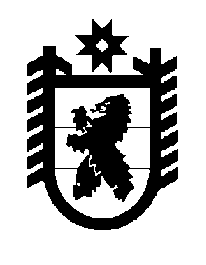 Российская Федерация Республика Карелия    ПРАВИТЕЛЬСТВО РЕСПУБЛИКИ КАРЕЛИЯПОСТАНОВЛЕНИЕот  17 июля 2017 года № 243-Пг. Петрозаводск О внесении изменений в постановления Правительства Республики Карелия от 30 декабря 2011 года № 388-П и от 19 декабря 2013 года № 365-ППравительство Республики Карелия п о с т а н о в л я е т:1. Внести в постановление Правительства Республики Карелия                            от 30 декабря 2011 года № 388-П «Об утверждении Условий предоставления и расходования субсидий местным бюджетам из бюджета Республики Карелия, Критериев отбора муниципальных образований для предоставления субсидий местным бюджетам из бюджета Республики Карелия и Методик распределения субсидий местным бюджетам из бюджета Республики Карелия между муниципальными образованиями» (Собрание законодательства Республики Карелия, 2011, № 12, ст. 2092; 2012, № 3,                     ст. 472; № 4, ст. 668; № 6, ст. 1144, 1162; № 7, ст. 1345, 1353; № 8, ст. 1444;  № 9, ст. 1631; № 10, ст. 1826; № 11, ст. 2035; № 12, ст. 2211, 2237, 2240, 2269, 2270; 2013, № 2, ст. 256; № 4, ст. 611, 625; № 6, ст. 1022; № 7, ст. 1243; 2014, № 2, ст. 192; № 4, ст. 590; № 7, ст. 1285, 1287, 1298; № 8, ст. 1443, 1445; № 9, ст. 1620, 1631; № 10, ст. 1826; № 12, ст. 2329, 2343; 2015, № 2, ст. 245, 251;          № 3, ст. 449; № 4, ст. 671; № 5, ст. 924; № 6, ст. 1140, 1160; № 7, ст. 1375;            № 8,  ст. 1531; № 9, ст. 1755; № 10, ст. 1960, 1975, 1981; № 11, ст. 2101; № 12,                  ст. 2376; 2016, № 1, ст. 57, 65; № 2, ст. 240, 243, 259; № 3, ст. 503, 528; № 4, ст. 839; № 5, ст. 1044; № 6, ст. 1271; № 7, ст. 1554; № 8, ст. 1763; № 9,                     ст. 1926, 1935; Официальный интернет-портал правовой информации (www.pravo.gov.ru), 20 декабря 2016 года, № 1000201612200009; 18 января 2017 года, № 1000201701180003; 2 февраля 2017 года, № 1000201702020006, 1000201702020011; 13 февраля 2017 года, № 1000201702130003; 17 февраля 2017 года, № 1000201702170005; 21 февраля 2017 года, № 1000201702210003; 28 апреля 2017 года, № 1000201704280002; 5 июня 2017 года,                                     № 1000201706050003; 19 июня 2017 года № 1000201706190003) следующие изменения:1) приложение № 36 признать утратившим силу;2) приложение № 43 признать утратившим силу.2. Внести в государственную программу Республики Карелия «Развитие институтов гражданского общества и развитие местного самоуправления, защита прав и свобод человека и гражданина» на 2014 – 2020 годы, утвержденную постановлением Правительства Республики Карелия                              от 19 декабря 2013 года № 365-П «Об утверждении государственной программы Республики Карелия «Развитие институтов гражданского общества и развитие местного самоуправления, защита прав и свобод человека и гражданина» на 2014  – 2020 годы» (Собрание законодательства Республики Карелия, 2013, № 12, ст. 2296; 2016, № 10, ст. 2144), изменение, изложив ее в следующей редакции: «Утверждена постановлениемПравительства Республики Карелияот 19 декабря 2013 года № 365-ПГОСУДАРСТВЕННАЯ ПРОГРАММАРЕСПУБЛИКИ КАРЕЛИЯ «РАЗВИТИЕ ИНСТИТУТОВГРАЖДАНСКОГО ОБЩЕСТВА И РАЗВИТИЕ МЕСТНОГО САМОУПРАВЛЕНИЯ, ЗАЩИТА ПРАВ И СВОБОД ЧЕЛОВЕКА                                И ГРАЖДАНИНА» НА 2014 – 2020 ГОДЫПАСПОРТгосударственной программы Республики Карелия «Развитиеинститутов гражданского общества и развитие местногосамоуправления, защита прав и свобод человекаи гражданина» на 2014 – 2020 годыПАСПОРТподпрограммы 1 «Поддержка социально ориентированныхнекоммерческих организаций в Республике Карелия»на 2014 – 2020 годыПАСПОРТподпрограммы 2 «Создание условий для расширения доступа населения к информации, распространяемой в средствах массовой информации в Республике Карелия» на 2014 – 2020 годыПАСПОРТподпрограммы 3 «Сохранение единства народови этнических общностей Карелии» на 2014 – 2020 годы(«Карьяла – наш дом»)ПАСПОРТподпрограммы 4 «Содействие развитию муниципальнойслужбы, территориального общественного самоуправленияи иных форм осуществления местного самоуправленияв Республике Карелия» на 2014 – 2020 годыПАСПОРТподпрограммы 5 «Развитие системы мировой юстициив Республике Карелия» на 2014 – 2020 годыПАСПОРТподпрограммы 6 «Формирование и подготовка резервауправленческих кадров Республики Карелия» на 2014 – 2020 годыI. Приоритеты и цели государственной политикив соответствующей сфере социально-экономического развитияРеспублики Карелия, описание основных целей и задачгосударственной программы В соответствии с государственной программой Российской Федерации «Реализация государственной национальной политики», утвержденной постановлением Правительства Российской Федерации от 29 декабря                       2016 года № 1532, реализация мер в сфере государственной национальной политики требует повышения роли общественных институтов, в том числе национально-культурных и религиозных организаций. Необходимо активное вовлечение национально-культурных и религиозных организаций в реализацию региональных целевых программ, направленных на обеспечение системного участия институтов гражданского общества в социально ориентированной деятельности, включая укрепление гражданского и духовного единства российской нации, на противодействие экстремизму, воспитание патриотизма, сохранение духовных традиций народов России.Реализация Стратегии государственной национальной политики Российской Федерации на период до 2025 года, утвержденной Указом Президента Российской Федерации от 19 декабря 2012 года № 1666, призвана стать мобилизующим фактором, способствующим укреплению общероссийского гражданского самосознания, этнокультурному развитию народов России, гармонизации межнациональных (межэтнических) отношений, обеспечению государственной безопасности, правопорядка и политической стабильности в обществе, а также росту международного престижа Российской Федерации.В соответствии со Стратегией социально-экономического развития Республики Карелия до 2020 года, утвержденной постановлением Законодательного Собрания Республики Карелия от 24 июня 2010 года                 № 1755-IV ЗС, стратегической целью социально-экономического развития Республики Карелия является повышение качества жизни населения республики на основе устойчивого сбалансированного развития экономики, формирования потенциала будущего развития и активного участия республики в системе международного и межрегионального обмена.Указанная цель будет достигаться посредством развития гражданского общества и государственно-частного партнерства, обеспечения конституционных прав граждан, достижения социального благополучия и согласия в обществе.В соответствии с Концепцией социально-экономического развития Республики Карелия на период до 2017 года, одобренной распоряжением Правительства Республики Карелия от 30 октября 2012 года № 658р-П и утвержденной постановлением Законодательного Собрания Республики Карелия от 15 ноября 2012 года № 467-V ЗС (далее – Концепция), в современных условиях возрастает роль человеческого капитала как основного фактора экономического развития.В связи с этим основной целью социальной политики Правительства Республики Карелия на среднесрочную перспективу является последовательное повышение качества жизни населения республики. Для достижения поставленной цели предусматривается решение задачи по обеспечению доступности культурных ценностей, сохранение и упрочение благоприятного климата в межнациональных отношениях.Учитывая изложенное, целью государственной программы Республики Карелия «Развитие институтов гражданского общества и развитие местного самоуправления, защита прав и свобод человека и гражданина» 
на 2014 – 2020 годы (далее – государственная программа) является повышение уровня удовлетворенности населения степенью развития институтов гражданского общества, местного самоуправления, защиты прав и свобод человека и гражданина в Республике Карелия.Цель государственной программы также обусловлена приоритетами, которые определены Стратегией национальной безопасности Российской Федерации, утвержденной Указом Президента Российской Федерации от 31 декабря 2015 года № 683 (в части обеспечения гражданского мира и национального согласия, формирования гармоничных межнациональных отношений), нормативными правовыми актами, регулирующими вопросы государственной национальной политики, социальной политики, этнокультурного развития народов России, реализации и защиты прав национальных меньшинств и коренных малочисленных народов, международными нормативными правовыми актами.В соответствии с Указом Президента Российской Федерации от 7 мая 
2012 года № 597 «О мероприятиях по реализации государственной социальной политики» поддержка социально ориентированных некоммерческих организаций является механизмом развития гражданского общества и одним из ключевых показателей эффективности социальной политики государства.В целях реализации Указа Президента Российской Федерации от 7 мая 
2012 года № 602 «Об обеспечении межнационального согласия» распоряжением Правительства Республики Карелия от 23 ноября 2012 года № 694р-П были утверждены Комплексные меры по совершенствованию работы органов исполнительной власти Республики Карелия, территориальных органов федеральных органов исполнительной власти в Республике Карелия, органов местного самоуправления муниципальных образований в Республике Карелия по профилактике экстремизма и разработке мер по выявлению и устранению факторов, способствующих возникновению и распространению идеологии терроризма в Республике Карелия, на 2013 – 2015 годы, направленные на совершенствование в Республике Карелия работы по предупреждению межнациональных конфликтов, включая создание эффективных механизмов их урегулирования и проведение системного мониторинга состояния межнациональных отношений, а также на активизацию работы по недопущению проявлений национального и религиозного экстремизма и пресечению деятельности организованных преступных групп, сформированных по этническому признаку.В соответствии с Концепцией для повышения эффективности государственного управления и местного самоуправления, предотвращения коррупции поставлены задачи формирования эффективной системы и повышения качества деятельности органов государственной власти Республики Карелия и органов местного самоуправления в Республике Карелия. Реализация этих задач будет осуществляться за счет повышения открытости государственного управления, взаимодействия органов власти с бизнесом и гражданским обществом, усиления роли общественных советов при органах государственной власти Республики Карелия.Государственная программа направлена на достижение целей и решение задач местного значения. В рамках государственной программы предусмотрено предоставление субсидий из бюджета Республики Карелия местным бюджетам. В соответствии с приоритетными направлениями деятельности Правительства Республики Карелия на период до 2017 года, обозначенными в Концепции, в муниципальных образованиях будет продолжена работа по повышению уровня удовлетворенности населения деятельностью органов местного самоуправления, увеличению количества выборных (назначенных) должностных лиц, муниципальных служащих, прошедших профессиональную переподготовку, увеличению количества органов ТОС и иных форм осуществления местного самоуправления.Согласно Указу Президента Российской Федерации от 7 мая 2012 года № 601 «Об основных направлениях совершенствования системы государственного управления» деятельность органов региональной власти подлежит оценке гражданами, в том числе путем проведения социологических опросов. Результаты социологических опросов учитываются при принятии управленческих решений, направленных на повышение эффективности и качества регионального государственного управления.Продолжится развитие и сохранение национального информационного пространства с учетом новых технологий массовых коммуникаций, развитие открытых электронных справочных систем, электронных библиотек и архивов публикаций, переход к цифровому телерадиовещанию и совершенствование системы подготовки и непрерывного образования работников средств массовой информации.Одним из приоритетов государственной политики является формирование резерва управленческих кадров на федеральном, региональном, муниципальном уровне для качественного улучшения состава руководящих кадров в экономике, в органах исполнительной власти и органах местного самоуправления.В ходе реализации государственной программы необходимо решить следующие задачи:1) содействие эффективному использованию возможностей гражданского общества в решении задач социального развития Республики Карелия;2) содействие обеспечению прав граждан на получение информации, в том числе на карельском, вепсском и финском языках, о деятельности органов государственной власти Республики Карелия, об общественно-политической, культурной и социальной жизни в Республике Карелия;3) содействие устойчивому этнокультурному развитию народов и этнических общностей, проживающих в Республике Карелия, а также сохранению гражданского мира, укреплению межнационального и межконфессионального согласия в Республике Карелия;4) содействие органам местного самоуправления в Республике Карелия в развитии муниципальной службы, ТОС и иных форм осуществления местного самоуправления;5) повышение качества осуществления правосудия мировыми судьями Республики Карелия, совершенствование судебной защиты прав и законных интересов граждан и организаций;6) формирование и подготовка резерва управленческих кадров Республики Карелия.Эффективно реализовать меры в сфере укрепления единства российской нации, гармонизации межэтнических отношений, этнокультурного развития и взаимодействия с общественными объединениями, созданными с целью сохранения и развития этнических традиций и языков народов России, возможно только при системном подходе, использовании программно-целевого метода в связи со сложностью и многообразием решаемых задач.Особое внимание на формирование новой системы государственного управления, внедрения современных методов и механизмов стратегического планирования и управления в рамках программно-целевого подхода обращается в Концепции долгосрочного социально-экономического развития Российской Федерации на период до 2020 года, утвержденной распоряжением Правительства Российской Федерации от 17 ноября 2008 года № 1662-р.В сравнении с некоторыми значениями целевых показателей государственной программы Российской Федерации «Реализация государственной национальной политики», утвержденной постановлением Правительства Российской Федерации от 29 декабря 2016 года № 1532, в рамках реализации государственной программы к концу 2020 года будут достигнуты следующие значения показателей конечных результатов:доля граждан, положительно оценивающих состояние межнациональных и межконфессиональных отношений в Республике Карелия, к 2020 году составит 81% (значение показателя государственной программы Российской Федерации «доля граждан, положительно оценивающих состояние межнациональных отношений, в общей численности граждан Российской Федерации» – 81%);прирост численности занятого населения в местах традиционного проживания и традиционной хозяйственной деятельности коренных малочисленных народов Севера, Сибири и Дальнего Востока Российской Федерации по отношению к соответствующему показателю 2016 года составит 1,2% (значение показателя государственной программы Российской Федерации – 8%);уровень доходов населения в местах традиционного проживания и традиционной хозяйственной деятельности коренных малочисленных народов Севера, Сибири и Дальнего Востока Российской Федерации составит 30,1 тыс. рублей (значение показателя государственной программы Российской Федерации – 30 тыс. рублей).Сведения о показателях (индикаторах) государственной программы, подпрограмм государственной программы, долгосрочных целевых программ и их значениях приведены в приложении 1 к государственной программе.Информация об основных мероприятиях (мероприятиях), долгосрочных целевых программах, подпрограммах государственной программы представлена в приложении 2 к государственной программе.Сведения об основных мерах правового регулирования в сфере реализации государственной программы приведены в приложении 3 к государственной программе.Финансовое обеспечение реализации государственной программы за счет средств бюджета Республики Карелия представлено в приложении 4 к государственной программе.Финансовое обеспечение и прогнозная (справочная) оценка расходов бюджета Республики Карелия (с учетом средств федерального бюджета), бюджетов государственных внебюджетных фондов, консолидированных бюджетов муниципальных образований и юридических лиц на реализацию целей государственной программы приведены в приложении 5 к государственной программе.Сведения о показателях (индикаторах) в разрезе муниципальных образований представлены в приложении 6 к государственной программе.II. Методики расчета и условия предоставления субсидий местным бюджетам из бюджета Республики Карелия Государственная программа направлена на достижение целей и решение задач местного значения. В рамках государственной программы предусмотрено предоставление субсидий местным бюджетам из бюджета Республики Карелия на: подготовку к проведению Дня Республики Карелия;на поддержку местных инициатив граждан, проживающих в муниципальных образованиях;на реализацию мероприятий, направленных на поддержку экономического и социального развития коренных малочисленных народов Севера, Сибири и Дальнего Востока.1. Методика расчета и условия предоставления субсидий местным бюджетам из бюджета Республики Карелия на подготовку к проведению Дня Республики Карелия1. Субсидии на подготовку к проведению Дня Республики Карелия предоставляются бюджетам муниципальных районов и городских округов в целях софинансирования расходных обязательств муниципальных образований по проведению праздничных мероприятий, посвященных Дню Республики Карелия.2. Субсидии распределяются между бюджетами муниципальных образований по итогам конкурсного отбора, проводимого в порядке, определенном постановлением Правительства Республики Карелия от 13 мая 2014 года № 135-П «Об утверждении Положения о ежегодном конкурсе среди муниципальных районов и городских округов в Республике Карелия на право проведения праздничных мероприятий, посвященных Дню Республики Карелия», на основании распоряжения Правительства Республики Карелия об определении городского округа или муниципального района, в котором проводятся праздничные мероприятия, в следующем порядке:50 процентов средств – в году, предшествующем году проведения праздничных мероприятий,  посвященных Дню Республики Карелия;50 процентов средств – в году проведения праздничных мероприятий, посвященных Дню Республики Карелия.2. Методика расчета и условия предоставления субсидий местным бюджетам из бюджета Республики Карелия на поддержку местных инициатив граждан, проживающих в муниципальных образованиях 1. Субсидии на поддержку местных инициатив граждан, проживающих в муниципальных образованиях, предоставляются бюджетам муниципальных образований в целях софинансирования расходных обязательств муниципальных образований по решению вопросов местного значения.2. Субсидии распределяются между муниципальными образованиями по итогам конкурсного отбора, проводимого в порядке, определенном постановлением Правительства Республики Карелия от 4 апреля 2014 года              № 86-П «Об утверждении Порядка проведения конкурсного отбора проектов для предоставления субсидий на поддержку местных инициатив граждан, проживающих в муниципальных образованиях в Республике Карелия».3. Объем предоставляемой из бюджета Республики Карелия субсидии для реализации одного проекта не может превышать 1 миллион рублей и составляет:не более 60 процентов от стоимости проекта – для городских округов;не более 75 процентов от стоимости проекта – для муниципальных районов, городских поселений;не более 85 процентов от стоимости проекта – для сельских поселений.4. Доля средств местного бюджета, направляемая на финансовое обеспечение расходного обязательства по решению вопросов местного значения, составляет:не менее 30 процентов от стоимости проекта – для городских округов;не менее 20 процентов от стоимости проекта – для муниципальных районов, городских поселений;не менее 10 процентов от стоимости проекта – для сельских поселений.5. Доля привлеченных безвозмездных поступлений в бюджеты муниципальных образований от физических и юридических лиц, направляемая на финансовое обеспечение расходного обязательства по решению вопросов местного значения, составляет:не менее 10 процентов от стоимости проекта – для городских округов;не менее 5 процентов от стоимости проекта – для муниципальных районов, городских и сельских поселений.3. Методика расчета и условия предоставления субсидийместным бюджетам из бюджета Республики Карелия на реализациюмероприятий, направленных на поддержку экономического и социального развития коренных малочисленных народов Севера, Сибири и Дальнего Востока 1. Субсидии на реализацию мероприятий, направленных на поддержку экономического и социального развития коренных малочисленных народов Севера, Сибири и Дальнего Востока, предоставляются бюджетам муниципальных образований в целях создания условий для повышения доступности для коренных малочисленных народов объектов социальной и инженерной инфраструктуры, развития сферы образования, культуры и медицинского обслуживания коренных малочисленных народов, в том числе проведения этнокультурных мероприятий, сохранения видов традиционной хозяйственной деятельности коренных малочисленных народов и их материально-экономического обеспечения.Условиями предоставления субсидий являются:наличие муниципального образования, на территории которого постоянно проживают коренные малочисленные народы, ведущие традиционный образ жизни и занимающиеся традиционными видами хозяйственной деятельности, в перечне мест традиционного проживания и традиционной хозяйственной деятельности коренных малочисленных народов Российской Федерации, утвержденном распоряжением Правительства Российской Федерации от 8 мая 2009 года № 631-р (Рыборецкое, Шокшинское, Шелтозерское вепсские сельские поселения Прионежского муниципального района);реализация муниципальным образованием мероприятий по созданию условий для повышения доступности для коренных малочисленных народов объектов социальной и инженерной инфраструктуры, развития сферы образования, культуры и медицинского обслуживания коренных малочисленных народов, в том числе проведение этнокультурных мероприятий, сохранение видов традиционной хозяйственной деятельности коренных малочисленных народов и их материально-экономического обеспечения;наличие документов, подтверждающих право муниципальной собственности на объекты, ремонтируемые за счет средств субсидии.Распределение субсидий среди вепсских сельских поселений, входящих в состав Прионежского муниципального района, осуществляется главным администратором бюджетных средств на основании заявок органов местного самоуправления вепсских сельских поселений и Прионежского муниципального района. В заявках указываются необходимый объем средств в пределах предусмотренных субсидий, расходное обязательство, на осуществление которого предоставляются субсидии, и срок возникновения расходного обязательства. Приложение 1к государственной программеСВЕДЕНИЯО ПОКАЗАТЕЛЯХ (ИНДИКАТОРАХ) ГОСУДАРСТВЕННОЙ ПРОГРАММЫ, ПОДПРОГРАММ, ДОЛГОСРОЧНЫХ ЦЕЛЕВЫХ ПРОГРАММ И ИХ ЗНАЧЕНИЯХ  Приложение 2к государственной программеИНФОРМАЦИЯОБ ОСНОВНЫХ МЕРОПРИЯТИЯХ (МЕРОПРИЯТИЯХ), ДОЛГОСРОЧНЫХЦЕЛЕВЫХ ПРОГРАММАХ, ПОДПРОГРАММАХ ГОСУДАРСТВЕННОЙ ПРОГРАММЫ*Наименования ответственных исполнителей, соисполнителей и участников указаны с учетом положений постановления Правительства Республики Карелия от 21 апреля 2016 года № 151-П «Вопросы органов исполнительной власти Республики Карелия».Приложение 3к государственной программеСВЕДЕНИЯОБ ОСНОВНЫХ МЕРАХ ПРАВОВОГО РЕГУЛИРОВАНИЯ В СФЕРЕРЕАЛИЗАЦИИ ГОСУДАРСТВЕННОЙ ПРОГРАММЫПриложение 6к государственной программеСВЕДЕНИЯО ПОКАЗАТЕЛЯХ (ИНДИКАТОРАХ) В РАЗРЕЗЕ МУНИЦИПАЛЬНЫХ ОБРАЗОВАНИЙ* Муниципальный район или городской округ определяется по результатам конкурсного отбора проектов для предоставления субсидий на поддержку местных инициатив граждан, проживающих в муниципальных образованиях в Республике Карелия.** Муниципальный район или городской округ определяется по результатам ежегодного конкурса среди муниципальных районов и городских округов в Республике Карелия на право проведения праздничных мероприятий, посвященных Дню Республики Карелия (постановление Правительства Республики Карелия от 13 мая 2014 года № 135-П).».                               Временно исполняющий обязанности
                              Главы Республики Карелия                                                                       А.О. ПарфенчиковОтветственный исполнитель государственной программыМинистерство Республики Карелия по вопросам национальной политики, связям с общественными и религиозными объединениямиМинистерство Республики Карелия по вопросам национальной политики, связям с общественными и религиозными объединениямиМинистерство Республики Карелия по вопросам национальной политики, связям с общественными и религиозными объединениямиМинистерство Республики Карелия по вопросам национальной политики, связям с общественными и религиозными объединениямиСоисполнители государственной программыАдминистрация Главы Республики Карелия;Управление Республики Карелия по обеспечению деятельности мировых судейАдминистрация Главы Республики Карелия;Управление Республики Карелия по обеспечению деятельности мировых судейАдминистрация Главы Республики Карелия;Управление Республики Карелия по обеспечению деятельности мировых судейАдминистрация Главы Республики Карелия;Управление Республики Карелия по обеспечению деятельности мировых судейУчастники государственной программыМинистерство финансов Республики Карелия;Министерство социальной защиты, труда и занятости Республики Карелия;Министерство образования Республики Карелия;Министерство культуры Республики Карелия;Министерство по делам молодежи, физической культуре и спорту Республики Карелия;Государственный комитет Республики Карелия по обеспечению жизнедеятельности и безопасности населенияМинистерство финансов Республики Карелия;Министерство социальной защиты, труда и занятости Республики Карелия;Министерство образования Республики Карелия;Министерство культуры Республики Карелия;Министерство по делам молодежи, физической культуре и спорту Республики Карелия;Государственный комитет Республики Карелия по обеспечению жизнедеятельности и безопасности населенияМинистерство финансов Республики Карелия;Министерство социальной защиты, труда и занятости Республики Карелия;Министерство образования Республики Карелия;Министерство культуры Республики Карелия;Министерство по делам молодежи, физической культуре и спорту Республики Карелия;Государственный комитет Республики Карелия по обеспечению жизнедеятельности и безопасности населенияМинистерство финансов Республики Карелия;Министерство социальной защиты, труда и занятости Республики Карелия;Министерство образования Республики Карелия;Министерство культуры Республики Карелия;Министерство по делам молодежи, физической культуре и спорту Республики Карелия;Государственный комитет Республики Карелия по обеспечению жизнедеятельности и безопасности населенияЦель государственной программыповышение уровня удовлетворенности населения степенью развития институтов гражданского общества, местного самоуправления, защиты прав и свобод человека и гражданина в Республике Карелияповышение уровня удовлетворенности населения степенью развития институтов гражданского общества, местного самоуправления, защиты прав и свобод человека и гражданина в Республике Карелияповышение уровня удовлетворенности населения степенью развития институтов гражданского общества, местного самоуправления, защиты прав и свобод человека и гражданина в Республике Карелияповышение уровня удовлетворенности населения степенью развития институтов гражданского общества, местного самоуправления, защиты прав и свобод человека и гражданина в Республике КарелияПодпрограммы государственной программыподпрограмма 1 «Поддержка социально ориентированных некоммерческих организаций в Республике Карелия» 
на 2014 – 2020 годы;подпрограмма 2 «Создание условий для расширения доступа населения к информации, распространяемой в средствах массовой информации в Республике Карелия» 
на 2014 – 2020 годы;подпрограмма 3 «Сохранение единства народов и этнических общностей Карелии» на 2014 – 2020 годы («Карьяла – наш дом»);подпрограмма 4 «Содействие развитию муниципальной службы, территориального общественного самоуправления и иных форм осуществления местного самоуправления в Республике Карелия» на 2014 – 2020 годы;подпрограмма 5 «Развитие системы мировой юстиции в Республике Карелия» на 2014 – 2020 годы;подпрограмма 6 «Формирование и подготовка резерва управленческих кадров Республики Карелия» 
на 2014 – 2020 годыподпрограмма 1 «Поддержка социально ориентированных некоммерческих организаций в Республике Карелия» 
на 2014 – 2020 годы;подпрограмма 2 «Создание условий для расширения доступа населения к информации, распространяемой в средствах массовой информации в Республике Карелия» 
на 2014 – 2020 годы;подпрограмма 3 «Сохранение единства народов и этнических общностей Карелии» на 2014 – 2020 годы («Карьяла – наш дом»);подпрограмма 4 «Содействие развитию муниципальной службы, территориального общественного самоуправления и иных форм осуществления местного самоуправления в Республике Карелия» на 2014 – 2020 годы;подпрограмма 5 «Развитие системы мировой юстиции в Республике Карелия» на 2014 – 2020 годы;подпрограмма 6 «Формирование и подготовка резерва управленческих кадров Республики Карелия» 
на 2014 – 2020 годыподпрограмма 1 «Поддержка социально ориентированных некоммерческих организаций в Республике Карелия» 
на 2014 – 2020 годы;подпрограмма 2 «Создание условий для расширения доступа населения к информации, распространяемой в средствах массовой информации в Республике Карелия» 
на 2014 – 2020 годы;подпрограмма 3 «Сохранение единства народов и этнических общностей Карелии» на 2014 – 2020 годы («Карьяла – наш дом»);подпрограмма 4 «Содействие развитию муниципальной службы, территориального общественного самоуправления и иных форм осуществления местного самоуправления в Республике Карелия» на 2014 – 2020 годы;подпрограмма 5 «Развитие системы мировой юстиции в Республике Карелия» на 2014 – 2020 годы;подпрограмма 6 «Формирование и подготовка резерва управленческих кадров Республики Карелия» 
на 2014 – 2020 годыподпрограмма 1 «Поддержка социально ориентированных некоммерческих организаций в Республике Карелия» 
на 2014 – 2020 годы;подпрограмма 2 «Создание условий для расширения доступа населения к информации, распространяемой в средствах массовой информации в Республике Карелия» 
на 2014 – 2020 годы;подпрограмма 3 «Сохранение единства народов и этнических общностей Карелии» на 2014 – 2020 годы («Карьяла – наш дом»);подпрограмма 4 «Содействие развитию муниципальной службы, территориального общественного самоуправления и иных форм осуществления местного самоуправления в Республике Карелия» на 2014 – 2020 годы;подпрограмма 5 «Развитие системы мировой юстиции в Республике Карелия» на 2014 – 2020 годы;подпрограмма 6 «Формирование и подготовка резерва управленческих кадров Республики Карелия» 
на 2014 – 2020 годыЭтапы и сроки реализации государственной программысроки реализации: 2014 – 2020 годы.Этапы реализации государственной программы не выделяютсясроки реализации: 2014 – 2020 годы.Этапы реализации государственной программы не выделяютсясроки реализации: 2014 – 2020 годы.Этапы реализации государственной программы не выделяютсясроки реализации: 2014 – 2020 годы.Этапы реализации государственной программы не выделяютсяОбъем финансового обеспечения государственной программыГодВсего, тыс. руб.В том числеВ том числеОбъем финансового обеспечения государственной программыГодВсего, тыс. руб.за счет средств бюджета Республики Карелияза счет безвозмездных поступлений в бюджет Республики КарелияОбъем финансового обеспечения государственной программы2014119 995,60103 399,6016 596,00Объем финансового обеспечения государственной программы2015227 738,39227 226,70511,69Объем финансового обеспечения государственной программы2016388 289,30388 289,300,00Объем финансового обеспечения государственной программы2017298 474,10295 775,102699,00Объем финансового обеспечения государственной программы2018237 112,20237 112,200,00Объем финансового обеспечения государственной программы2019214 622,60214 622,600,00Объем финансового обеспечения государственной программы2020214 622,60214 622,600,00Итого1 700 854,791 681 048,1019 806,69Ожидаемый конечный результат реализации государственной программырост уровня удовлетворенности населения степенью развития институтов гражданского общества, местного самоуправления, защиты прав и свобод человека и гражданина в Республике Карелия до 63% (в 1,13 раза)рост уровня удовлетворенности населения степенью развития институтов гражданского общества, местного самоуправления, защиты прав и свобод человека и гражданина в Республике Карелия до 63% (в 1,13 раза)рост уровня удовлетворенности населения степенью развития институтов гражданского общества, местного самоуправления, защиты прав и свобод человека и гражданина в Республике Карелия до 63% (в 1,13 раза)рост уровня удовлетворенности населения степенью развития институтов гражданского общества, местного самоуправления, защиты прав и свобод человека и гражданина в Республике Карелия до 63% (в 1,13 раза)Ответственный исполнитель подпрограммыМинистерство Республики Карелия по вопросам национальной политики, связям с общественными и религиозными объединениямиМинистерство Республики Карелия по вопросам национальной политики, связям с общественными и религиозными объединениямиМинистерство Республики Карелия по вопросам национальной политики, связям с общественными и религиозными объединениямиМинистерство Республики Карелия по вопросам национальной политики, связям с общественными и религиозными объединениямиУчастники подпрограммыМинистерство социальной защиты, труда и занятости Республики Карелия;Министерство образования Республики Карелия;Министерство культуры Республики Карелия;Министерство по делам молодежи, физической культуре и спорту Республики Карелия;Государственный комитет Республики Карелия по обеспечению жизнедеятельности и безопасности населенияМинистерство социальной защиты, труда и занятости Республики Карелия;Министерство образования Республики Карелия;Министерство культуры Республики Карелия;Министерство по делам молодежи, физической культуре и спорту Республики Карелия;Государственный комитет Республики Карелия по обеспечению жизнедеятельности и безопасности населенияМинистерство социальной защиты, труда и занятости Республики Карелия;Министерство образования Республики Карелия;Министерство культуры Республики Карелия;Министерство по делам молодежи, физической культуре и спорту Республики Карелия;Государственный комитет Республики Карелия по обеспечению жизнедеятельности и безопасности населенияМинистерство социальной защиты, труда и занятости Республики Карелия;Министерство образования Республики Карелия;Министерство культуры Республики Карелия;Министерство по делам молодежи, физической культуре и спорту Республики Карелия;Государственный комитет Республики Карелия по обеспечению жизнедеятельности и безопасности населенияЦель подпрограммысодействие эффективному использованию возможностей гражданского общества в решении задач социального развития Республики Карелиясодействие эффективному использованию возможностей гражданского общества в решении задач социального развития Республики Карелиясодействие эффективному использованию возможностей гражданского общества в решении задач социального развития Республики Карелиясодействие эффективному использованию возможностей гражданского общества в решении задач социального развития Республики КарелияЗадачи подпрограммы1) обеспечение эффективного взаимодействия государства и институтов гражданского общества в Республике Карелия;2) повышение уровня гражданской активности и правовой грамотности населения Республики Карелия1) обеспечение эффективного взаимодействия государства и институтов гражданского общества в Республике Карелия;2) повышение уровня гражданской активности и правовой грамотности населения Республики Карелия1) обеспечение эффективного взаимодействия государства и институтов гражданского общества в Республике Карелия;2) повышение уровня гражданской активности и правовой грамотности населения Республики Карелия1) обеспечение эффективного взаимодействия государства и институтов гражданского общества в Республике Карелия;2) повышение уровня гражданской активности и правовой грамотности населения Республики КарелияЭтапы и сроки реализации подпрограммысроки реализации: 2014 – 2020 годы.Этапы реализации подпрограммы не выделяютсясроки реализации: 2014 – 2020 годы.Этапы реализации подпрограммы не выделяютсясроки реализации: 2014 – 2020 годы.Этапы реализации подпрограммы не выделяютсясроки реализации: 2014 – 2020 годы.Этапы реализации подпрограммы не выделяютсяОбъем финансового обеспечения подпрограммыГодВсего, тыс. руб.В том числеВ том числеОбъем финансового обеспечения подпрограммыГодВсего, тыс. руб.за счет средств бюджета Республики Карелияза счет безвозмездных поступлений в бюджет Республики КарелияОбъем финансового обеспечения подпрограммы201412 181,000,0012 181,00Объем финансового обеспечения подпрограммы20150,000,000,00Объем финансового обеспечения подпрограммы20160,000,000,00Объем финансового обеспечения подпрограммы20170,000,000,00Объем финансового обеспечения подпрограммы20180,000,000,00Объем финансового обеспечения подпрограммы20190,000,000,00Объем финансового обеспечения подпрограммы20200,000,000,00Объем финансового обеспечения подпрограммыИтого12 181,000,0012 181,00Объем финансового обеспечения подпрограммысредства ведомственных и муниципальных целевых программ обеспечивают софинансирование со стороны Республики Карелия, являющееся условием участия в конкурсе на получение субсидий из федерального бюджета, которые будут передаваться социально ориентированным некоммерческим организациям на конкурсной основе средства ведомственных и муниципальных целевых программ обеспечивают софинансирование со стороны Республики Карелия, являющееся условием участия в конкурсе на получение субсидий из федерального бюджета, которые будут передаваться социально ориентированным некоммерческим организациям на конкурсной основе средства ведомственных и муниципальных целевых программ обеспечивают софинансирование со стороны Республики Карелия, являющееся условием участия в конкурсе на получение субсидий из федерального бюджета, которые будут передаваться социально ориентированным некоммерческим организациям на конкурсной основе средства ведомственных и муниципальных целевых программ обеспечивают софинансирование со стороны Республики Карелия, являющееся условием участия в конкурсе на получение субсидий из федерального бюджета, которые будут передаваться социально ориентированным некоммерческим организациям на конкурсной основе Ожидаемый конечный результат реализации подпрограммырост уровня удовлетворенности населения услугами, оказы-ваемыми социально ориентированными некоммерческими организациями, до 75% (в 1,25 раза)рост уровня удовлетворенности населения услугами, оказы-ваемыми социально ориентированными некоммерческими организациями, до 75% (в 1,25 раза)рост уровня удовлетворенности населения услугами, оказы-ваемыми социально ориентированными некоммерческими организациями, до 75% (в 1,25 раза)рост уровня удовлетворенности населения услугами, оказы-ваемыми социально ориентированными некоммерческими организациями, до 75% (в 1,25 раза)Ответственный исполнитель подпрограммыМинистерство Республики Карелия по вопросам национальной политики, связям с общественными и религиозными объединениями Министерство Республики Карелия по вопросам национальной политики, связям с общественными и религиозными объединениями Министерство Республики Карелия по вопросам национальной политики, связям с общественными и религиозными объединениями Министерство Республики Карелия по вопросам национальной политики, связям с общественными и религиозными объединениями Участник подпрограммыАдминистрация Главы Республики КарелияАдминистрация Главы Республики КарелияАдминистрация Главы Республики КарелияАдминистрация Главы Республики КарелияЦель подпрограммысодействие обеспечению прав граждан на получение информации, в том числе на карельском, вепсском и финском языках, о деятельности органов государственной власти Республики Карелия, об общественно-политической, культурной, социальной жизни в Республике Карелиясодействие обеспечению прав граждан на получение информации, в том числе на карельском, вепсском и финском языках, о деятельности органов государственной власти Республики Карелия, об общественно-политической, культурной, социальной жизни в Республике Карелиясодействие обеспечению прав граждан на получение информации, в том числе на карельском, вепсском и финском языках, о деятельности органов государственной власти Республики Карелия, об общественно-политической, культурной, социальной жизни в Республике Карелиясодействие обеспечению прав граждан на получение информации, в том числе на карельском, вепсском и финском языках, о деятельности органов государственной власти Республики Карелия, об общественно-политической, культурной, социальной жизни в Республике КарелияЗадачи подпрограммысоздание условий для расширения доступа населения Республики Карелия к государственным печатным и электронным средствам массовой информации и книжной продукции, в том числе на карельском, вепсском и финском языкахсоздание условий для расширения доступа населения Республики Карелия к государственным печатным и электронным средствам массовой информации и книжной продукции, в том числе на карельском, вепсском и финском языкахсоздание условий для расширения доступа населения Республики Карелия к государственным печатным и электронным средствам массовой информации и книжной продукции, в том числе на карельском, вепсском и финском языкахсоздание условий для расширения доступа населения Республики Карелия к государственным печатным и электронным средствам массовой информации и книжной продукции, в том числе на карельском, вепсском и финском языкахЭтапы и сроки реализации подпрограммысроки реализации: 2014 – 2020 годы.Этапы реализации подпрограммы не выделяютсясроки реализации: 2014 – 2020 годы.Этапы реализации подпрограммы не выделяютсясроки реализации: 2014 – 2020 годы.Этапы реализации подпрограммы не выделяютсясроки реализации: 2014 – 2020 годы.Этапы реализации подпрограммы не выделяютсяОбъем финансового обеспечения подпрограммыГодВсего, тыс. руб.В том числеВ том числеОбъем финансового обеспечения подпрограммыГодВсего, тыс. руб.за счет средств бюджета Республики Карелияза счет безвозмездных поступлений в бюджет Республики КарелияОбъем финансового обеспечения подпрограммы201464 499,9064 499,900,00Объем финансового обеспечения подпрограммы201560 111,5060 111,500,00Объем финансового обеспечения подпрограммы201656 718,8056 718,800,00Объем финансового обеспечения подпрограммы201757 350,0057 935,000,00Объем финансового обеспечения подпрограммы201848 444,2048 444,200,00Объем финансового обеспечения подпрограммы201935 546,4035 546,400,00Объем финансового обеспечения подпрограммы202035 546,4035 546,400,00Объем финансового обеспечения подпрограммыИтого358 217,20358 217,200,00Ожидаемые конечные результаты реализации подпрограммы1) рост уровня удовлетворенности населения степенью доступности и качеством информации, распространяемой в государственных средствах массовой информации, до 73% (в 1,09 раза);2) сохранение количества наименований периодических печатных изданий на уровне 5 1) рост уровня удовлетворенности населения степенью доступности и качеством информации, распространяемой в государственных средствах массовой информации, до 73% (в 1,09 раза);2) сохранение количества наименований периодических печатных изданий на уровне 5 1) рост уровня удовлетворенности населения степенью доступности и качеством информации, распространяемой в государственных средствах массовой информации, до 73% (в 1,09 раза);2) сохранение количества наименований периодических печатных изданий на уровне 5 1) рост уровня удовлетворенности населения степенью доступности и качеством информации, распространяемой в государственных средствах массовой информации, до 73% (в 1,09 раза);2) сохранение количества наименований периодических печатных изданий на уровне 5 Ответственный исполнитель подпрограммыМинистерство Республики Карелия по вопросам национальной политики, связям с общественными и религиозными объединениямиМинистерство Республики Карелия по вопросам национальной политики, связям с общественными и религиозными объединениямиМинистерство Республики Карелия по вопросам национальной политики, связям с общественными и религиозными объединениямиМинистерство Республики Карелия по вопросам национальной политики, связям с общественными и религиозными объединениямиУчастники подпрограммыМинистерство по делам молодежи, физической культуре и спорту Республики Карелия;Министерство образования Республики Карелия;Министерство культуры Республики КарелияМинистерство по делам молодежи, физической культуре и спорту Республики Карелия;Министерство образования Республики Карелия;Министерство культуры Республики КарелияМинистерство по делам молодежи, физической культуре и спорту Республики Карелия;Министерство образования Республики Карелия;Министерство культуры Республики КарелияМинистерство по делам молодежи, физической культуре и спорту Республики Карелия;Министерство образования Республики Карелия;Министерство культуры Республики КарелияЦель подпрограммысодействие устойчивому этнокультурному развитию народов и этнических общностей, проживающих в Республике Карелия, а также сохранению гражданского мира, укреплению межнационального и межконфессионального согласия в Республике Карелиясодействие устойчивому этнокультурному развитию народов и этнических общностей, проживающих в Республике Карелия, а также сохранению гражданского мира, укреплению межнационального и межконфессионального согласия в Республике Карелиясодействие устойчивому этнокультурному развитию народов и этнических общностей, проживающих в Республике Карелия, а также сохранению гражданского мира, укреплению межнационального и межконфессионального согласия в Республике Карелиясодействие устойчивому этнокультурному развитию народов и этнических общностей, проживающих в Республике Карелия, а также сохранению гражданского мира, укреплению межнационального и межконфессионального согласия в Республике КарелияЗадача подпрограммысоздание условий для сохранения и свободного развития народов и этнических общностей Республики Карелия, укрепления межнационального и межконфессионального согласия в Республике Карелия, реализации конституционных прав граждан на свободу совести и вероисповедания, противодействие этническому и религиозному экстремизмусоздание условий для сохранения и свободного развития народов и этнических общностей Республики Карелия, укрепления межнационального и межконфессионального согласия в Республике Карелия, реализации конституционных прав граждан на свободу совести и вероисповедания, противодействие этническому и религиозному экстремизмусоздание условий для сохранения и свободного развития народов и этнических общностей Республики Карелия, укрепления межнационального и межконфессионального согласия в Республике Карелия, реализации конституционных прав граждан на свободу совести и вероисповедания, противодействие этническому и религиозному экстремизмусоздание условий для сохранения и свободного развития народов и этнических общностей Республики Карелия, укрепления межнационального и межконфессионального согласия в Республике Карелия, реализации конституционных прав граждан на свободу совести и вероисповедания, противодействие этническому и религиозному экстремизмуЭтапы и сроки реализации подпрограммысроки реализации: 2014 – 2020 годы.Этапы реализации подпрограммы не выделяютсясроки реализации: 2014 – 2020 годы.Этапы реализации подпрограммы не выделяютсясроки реализации: 2014 – 2020 годы.Этапы реализации подпрограммы не выделяютсясроки реализации: 2014 – 2020 годы.Этапы реализации подпрограммы не выделяютсяОбъем финансового обеспечения подпрограммыГодВсего, тыс. руб.В том числеВ том числеОбъем финансового обеспечения подпрограммыГодВсего, тыс. руб.за счет средств бюджета Республики Карелияза счет безвозмездных поступлений в бюджет Республики КарелияОбъем финансового обеспечения подпрограммы20149 415,005 000,004 415,00Объем финансового обеспечения подпрограммы20155 150,894 639,20511,69Объем финансового обеспечения подпрограммы20166 139,206 139,200,00Объем финансового обеспечения подпрограммы20175 906,003 207,002 699,00Объем финансового обеспечения подпрограммы20180,000,000,00Объем финансового обеспечения подпрограммы20190,000,000,00Объем финансового обеспечения подпрограммы20200,000,000,00Объем финансового обеспечения подпрограммыИтого26 611,0918 985,407 625,69Ожидаемые конечные результаты реализации подпрограммы1) рост уровня удовлетворенности представителей коренных народов Республики Карелия степенью реализации прав на национальное (этнокультурное) развитие до 81% (в 1,03 раза);2) рост доли граждан, положительно оценивающих состояние межнациональных и межконфессиональных отношений в Республике Карелия, до 81% (в 1,05 раза);3) рост уровня этнической и религиозной толерантности населения Республики Карелия до 81% (в 1,05 раза);4) рост уровня удовлетворенности граждан степенью реализации своих конституционных прав на свободу совести и вероисповедания до 81% (в 1,05%)1) рост уровня удовлетворенности представителей коренных народов Республики Карелия степенью реализации прав на национальное (этнокультурное) развитие до 81% (в 1,03 раза);2) рост доли граждан, положительно оценивающих состояние межнациональных и межконфессиональных отношений в Республике Карелия, до 81% (в 1,05 раза);3) рост уровня этнической и религиозной толерантности населения Республики Карелия до 81% (в 1,05 раза);4) рост уровня удовлетворенности граждан степенью реализации своих конституционных прав на свободу совести и вероисповедания до 81% (в 1,05%)1) рост уровня удовлетворенности представителей коренных народов Республики Карелия степенью реализации прав на национальное (этнокультурное) развитие до 81% (в 1,03 раза);2) рост доли граждан, положительно оценивающих состояние межнациональных и межконфессиональных отношений в Республике Карелия, до 81% (в 1,05 раза);3) рост уровня этнической и религиозной толерантности населения Республики Карелия до 81% (в 1,05 раза);4) рост уровня удовлетворенности граждан степенью реализации своих конституционных прав на свободу совести и вероисповедания до 81% (в 1,05%)1) рост уровня удовлетворенности представителей коренных народов Республики Карелия степенью реализации прав на национальное (этнокультурное) развитие до 81% (в 1,03 раза);2) рост доли граждан, положительно оценивающих состояние межнациональных и межконфессиональных отношений в Республике Карелия, до 81% (в 1,05 раза);3) рост уровня этнической и религиозной толерантности населения Республики Карелия до 81% (в 1,05 раза);4) рост уровня удовлетворенности граждан степенью реализации своих конституционных прав на свободу совести и вероисповедания до 81% (в 1,05%)Ответственный исполнитель подпрограммыАдминистрация Главы Республики КарелияАдминистрация Главы Республики КарелияАдминистрация Главы Республики КарелияАдминистрация Главы Республики КарелияУчастник подпрограммыМинистерство финансов Республики КарелияМинистерство финансов Республики КарелияМинистерство финансов Республики КарелияМинистерство финансов Республики КарелияЦель подпрограммысодействие органам местного самоуправления в Республике Карелия в развитии муниципальной службы, территориального общественного самоуправления (далее –ТОС) и иных форм осуществления местного самоуправлениясодействие органам местного самоуправления в Республике Карелия в развитии муниципальной службы, территориального общественного самоуправления (далее –ТОС) и иных форм осуществления местного самоуправлениясодействие органам местного самоуправления в Республике Карелия в развитии муниципальной службы, территориального общественного самоуправления (далее –ТОС) и иных форм осуществления местного самоуправлениясодействие органам местного самоуправления в Республике Карелия в развитии муниципальной службы, территориального общественного самоуправления (далее –ТОС) и иных форм осуществления местного самоуправленияЗадачи подпрограммы1) повышение уровня гражданской активности, вовлечение жителей в деятельность ТОС и иных форм осуществления местного самоуправления;2) обеспечение поддержки органов местного самоуправления, общественных организаций и объединений граждан, занимающихся социально значимой деятельностью в муниципальных образованиях в Республике Карелия; 3) создание устойчивых условий для развития муниципальной службы, ТОС и иных форм осуществления местного самоуправления1) повышение уровня гражданской активности, вовлечение жителей в деятельность ТОС и иных форм осуществления местного самоуправления;2) обеспечение поддержки органов местного самоуправления, общественных организаций и объединений граждан, занимающихся социально значимой деятельностью в муниципальных образованиях в Республике Карелия; 3) создание устойчивых условий для развития муниципальной службы, ТОС и иных форм осуществления местного самоуправления1) повышение уровня гражданской активности, вовлечение жителей в деятельность ТОС и иных форм осуществления местного самоуправления;2) обеспечение поддержки органов местного самоуправления, общественных организаций и объединений граждан, занимающихся социально значимой деятельностью в муниципальных образованиях в Республике Карелия; 3) создание устойчивых условий для развития муниципальной службы, ТОС и иных форм осуществления местного самоуправления1) повышение уровня гражданской активности, вовлечение жителей в деятельность ТОС и иных форм осуществления местного самоуправления;2) обеспечение поддержки органов местного самоуправления, общественных организаций и объединений граждан, занимающихся социально значимой деятельностью в муниципальных образованиях в Республике Карелия; 3) создание устойчивых условий для развития муниципальной службы, ТОС и иных форм осуществления местного самоуправленияЭтапы и сроки реализации подпрограммысроки реализации: 2014 – 2020 годы.Этапы реализации подпрограммы не выделяютсясроки реализации: 2014 – 2020 годы.Этапы реализации подпрограммы не выделяютсясроки реализации: 2014 – 2020 годы.Этапы реализации подпрограммы не выделяютсясроки реализации: 2014 – 2020 годы.Этапы реализации подпрограммы не выделяютсяОбъем финансового обеспечения подпрограммыГодВсего, тыс. руб.В том числеВ том числеОбъем финансового обеспечения подпрограммыГодВсего, тыс. руб.за счет средств бюджета Республики Карелияза счет безвозмездных поступлений в бюджет Республики КарелияОбъем финансового обеспечения подпрограммы201433 839,7033 839,700,00Объем финансового обеспечения подпрограммы2015162 416,00162 416,000,00Объем финансового обеспечения подпрограммы2016175 702,00175 702,000,002017103 700,0103 700,00,00201890 000,090 000,00,00201985 000,085 000,00,00202085 000,0085 000,000,00Итого735 657,70735 657,700,00Ожидаемый конечный результат реализации подпрограммырост уровня удовлетворенности населения деятельностью органов местного самоуправления до 41% (в 1,17 раза)рост уровня удовлетворенности населения деятельностью органов местного самоуправления до 41% (в 1,17 раза)рост уровня удовлетворенности населения деятельностью органов местного самоуправления до 41% (в 1,17 раза)рост уровня удовлетворенности населения деятельностью органов местного самоуправления до 41% (в 1,17 раза)Ответственный исполнитель подпрограммыУправление Республики Карелия по обеспечению деятельности мировых судей Управление Республики Карелия по обеспечению деятельности мировых судей Управление Республики Карелия по обеспечению деятельности мировых судей Управление Республики Карелия по обеспечению деятельности мировых судей Участники подпрограммыотсутствуютотсутствуютотсутствуютотсутствуютЦель подпрограммыповышение качества осуществления правосудия мировыми судьями Республики Карелия, совершенствование судебной защиты прав и законных интересов граждан и организацийповышение качества осуществления правосудия мировыми судьями Республики Карелия, совершенствование судебной защиты прав и законных интересов граждан и организацийповышение качества осуществления правосудия мировыми судьями Республики Карелия, совершенствование судебной защиты прав и законных интересов граждан и организацийповышение качества осуществления правосудия мировыми судьями Республики Карелия, совершенствование судебной защиты прав и законных интересов граждан и организацийЗадача подпрограммыразмещение судебных участков в помещениях (зданиях), соответствующих установленным требованиям, оборудованных системами обеспечения безопасности помещений (зданий) и обеспеченных компьютерной и оргтехникойразмещение судебных участков в помещениях (зданиях), соответствующих установленным требованиям, оборудованных системами обеспечения безопасности помещений (зданий) и обеспеченных компьютерной и оргтехникойразмещение судебных участков в помещениях (зданиях), соответствующих установленным требованиям, оборудованных системами обеспечения безопасности помещений (зданий) и обеспеченных компьютерной и оргтехникойразмещение судебных участков в помещениях (зданиях), соответствующих установленным требованиям, оборудованных системами обеспечения безопасности помещений (зданий) и обеспеченных компьютерной и оргтехникойЭтапы и сроки реализации подпрограммысроки реализации подпрограммы: 2014 – 2020 годы.Этапы реализации подпрограммы не выделяютсясроки реализации подпрограммы: 2014 – 2020 годы.Этапы реализации подпрограммы не выделяютсясроки реализации подпрограммы: 2014 – 2020 годы.Этапы реализации подпрограммы не выделяютсясроки реализации подпрограммы: 2014 – 2020 годы.Этапы реализации подпрограммы не выделяютсяОбъем финансового обеспечения подпрограммыГодВсего, тыс. руб.В том числеВ том числеОбъем финансового обеспечения подпрограммыГодВсего, тыс. руб.за счет средств бюджета Республики Карелияза счет безвозмездных поступлений в бюджет Республики КарелияОбъем финансового обеспечения подпрограммы20140,000,000,00Объем финансового обеспечения подпрограммы20150,000,000,00Объем финансового обеспечения подпрограммы20160,000,000,00Объем финансового обеспечения подпрограммы20172 150,002 150,000,00Объем финансового обеспечения подпрограммы20180,000,000,00Объем финансового обеспечения подпрограммы20190,000,000,00Объем финансового обеспечения подпрограммы20200,000,000,00Объем финансового обеспечения подпрограммыИтого2 150,002 150,000,00Ожидаемый конечный результат реализации подпрограммырост доли судебных участков, материально-техническое и информационное обеспечение которых соответствует установленным требованиям, до 100 %рост доли судебных участков, материально-техническое и информационное обеспечение которых соответствует установленным требованиям, до 100 %рост доли судебных участков, материально-техническое и информационное обеспечение которых соответствует установленным требованиям, до 100 %рост доли судебных участков, материально-техническое и информационное обеспечение которых соответствует установленным требованиям, до 100 %Ответственный исполнитель подпрограммыАдминистрация Главы Республики КарелияАдминистрация Главы Республики КарелияАдминистрация Главы Республики КарелияАдминистрация Главы Республики КарелияУчастники подпрограммыотсутствуютотсутствуютотсутствуютотсутствуютЦель подпрограммыформирование и подготовка резерва управленческих кадров Республики Карелияформирование и подготовка резерва управленческих кадров Республики Карелияформирование и подготовка резерва управленческих кадров Республики Карелияформирование и подготовка резерва управленческих кадров Республики КарелияЗадачи подпрограммыформирование резерва управленческих кадров Республики Карелия, подготовка лиц, включенных в резерв управленческих кадров Республики Карелияформирование резерва управленческих кадров Республики Карелия, подготовка лиц, включенных в резерв управленческих кадров Республики Карелияформирование резерва управленческих кадров Республики Карелия, подготовка лиц, включенных в резерв управленческих кадров Республики Карелияформирование резерва управленческих кадров Республики Карелия, подготовка лиц, включенных в резерв управленческих кадров Республики КарелияЭтапы и сроки реализации подпрограммысроки реализации подпрограммы: 2014 – 2020 годы.Этапы реализации подпрограммы не выделяютсясроки реализации подпрограммы: 2014 – 2020 годы.Этапы реализации подпрограммы не выделяютсясроки реализации подпрограммы: 2014 – 2020 годы.Этапы реализации подпрограммы не выделяютсясроки реализации подпрограммы: 2014 – 2020 годы.Этапы реализации подпрограммы не выделяютсяОбъем финансового обеспечения подпрограммыГодВсего, тыс. руб.В том числеВ том числеОбъем финансового обеспечения подпрограммыГодВсего, тыс. руб.за счет средств бюджета Республики Карелияза счет безвозмездных поступлений в бюджет Республики КарелияОбъем финансового обеспечения подпрограммы201460,0060,000,00Объем финансового обеспечения подпрограммы201560,0060,000,00Объем финансового обеспечения подпрограммы201663,0063,000,00Объем финансового обеспечения подпрограммы201766,2066,200,00Объем финансового обеспечения подпрограммы20180,000,000,00Объем финансового обеспечения подпрограммы20190,000,000,00Объем финансового обеспечения подпрограммы20200,000,000,00Объем финансового обеспечения подпрограммыИтого249,20249,200,00Ожидаемый конечный результат реализации подпрограммырост доли лиц, включенных в резерв управленческих кадров Республики Карелия, прошедших обучение, в общем числе лиц, включенных в резерв управленческих кадров Республики Карелия, до 20%рост доли лиц, включенных в резерв управленческих кадров Республики Карелия, прошедших обучение, в общем числе лиц, включенных в резерв управленческих кадров Республики Карелия, до 20%рост доли лиц, включенных в резерв управленческих кадров Республики Карелия, прошедших обучение, в общем числе лиц, включенных в резерв управленческих кадров Республики Карелия, до 20%рост доли лиц, включенных в резерв управленческих кадров Республики Карелия, прошедших обучение, в общем числе лиц, включенных в резерв управленческих кадров Республики Карелия, до 20%Пока-затель (инди-катор)Наименование цели (задачи)Целевой индикатор (показатель результата) (наименование)Еди-ница изме-ренияЗначения показателей по годамЗначения показателей по годамЗначения показателей по годамЗначения показателей по годамЗначения показателей по годамЗначения показателей по годамЗначения показателей по годамЗначения показателей по годамЗначения показателей по годамОтношение значения показателя последнего года реализа-ции госу-дарственной программы к отчетному годуПока-затель (инди-катор)Наименование цели (задачи)Целевой индикатор (показатель результата) (наименование)Еди-ница изме-рения201320142014201520162017201820192020Отношение значения показателя последнего года реализа-ции госу-дарственной программы к отчетному году123456678910111213Государственная программа Республики Карелия «Развитие институтов гражданского общества и развитие местного самоуправления, защита прав и свобод человека и гражданина» на 2014 – 2020 годыГосударственная программа Республики Карелия «Развитие институтов гражданского общества и развитие местного самоуправления, защита прав и свобод человека и гражданина» на 2014 – 2020 годыГосударственная программа Республики Карелия «Развитие институтов гражданского общества и развитие местного самоуправления, защита прав и свобод человека и гражданина» на 2014 – 2020 годыГосударственная программа Республики Карелия «Развитие институтов гражданского общества и развитие местного самоуправления, защита прав и свобод человека и гражданина» на 2014 – 2020 годыГосударственная программа Республики Карелия «Развитие институтов гражданского общества и развитие местного самоуправления, защита прав и свобод человека и гражданина» на 2014 – 2020 годыГосударственная программа Республики Карелия «Развитие институтов гражданского общества и развитие местного самоуправления, защита прав и свобод человека и гражданина» на 2014 – 2020 годыГосударственная программа Республики Карелия «Развитие институтов гражданского общества и развитие местного самоуправления, защита прав и свобод человека и гражданина» на 2014 – 2020 годыГосударственная программа Республики Карелия «Развитие институтов гражданского общества и развитие местного самоуправления, защита прав и свобод человека и гражданина» на 2014 – 2020 годыГосударственная программа Республики Карелия «Развитие институтов гражданского общества и развитие местного самоуправления, защита прав и свобод человека и гражданина» на 2014 – 2020 годыГосударственная программа Республики Карелия «Развитие институтов гражданского общества и развитие местного самоуправления, защита прав и свобод человека и гражданина» на 2014 – 2020 годыГосударственная программа Республики Карелия «Развитие институтов гражданского общества и развитие местного самоуправления, защита прав и свобод человека и гражданина» на 2014 – 2020 годыГосударственная программа Республики Карелия «Развитие институтов гражданского общества и развитие местного самоуправления, защита прав и свобод человека и гражданина» на 2014 – 2020 годыГосударственная программа Республики Карелия «Развитие институтов гражданского общества и развитие местного самоуправления, защита прав и свобод человека и гражданина» на 2014 – 2020 годыГосударственная программа Республики Карелия «Развитие институтов гражданского общества и развитие местного самоуправления, защита прав и свобод человека и гражданина» на 2014 – 2020 годы1.0.0.0.1.Цель. Повышение уровня удовлетворенности населения степенью развития институтов гражданского общества, местного самоуправления, защиты прав и свобод человека и гражданина в Республике Карелияуровень удовлетворен-ности населения степенью развития институтов гражданского общества, местного самоуправления, защиты прав и свобод человека и гражданина в Республике Карелия %    (от числа респон-дентов)565658596060626263рост в 1,13 раза12345678910111213Подпрограмма 1 «Поддержка социально ориентированных некоммерческих организаций в Республике Карелия» на 2014 – 2020 годыПодпрограмма 1 «Поддержка социально ориентированных некоммерческих организаций в Республике Карелия» на 2014 – 2020 годыПодпрограмма 1 «Поддержка социально ориентированных некоммерческих организаций в Республике Карелия» на 2014 – 2020 годыПодпрограмма 1 «Поддержка социально ориентированных некоммерческих организаций в Республике Карелия» на 2014 – 2020 годыПодпрограмма 1 «Поддержка социально ориентированных некоммерческих организаций в Республике Карелия» на 2014 – 2020 годыПодпрограмма 1 «Поддержка социально ориентированных некоммерческих организаций в Республике Карелия» на 2014 – 2020 годыПодпрограмма 1 «Поддержка социально ориентированных некоммерческих организаций в Республике Карелия» на 2014 – 2020 годыПодпрограмма 1 «Поддержка социально ориентированных некоммерческих организаций в Республике Карелия» на 2014 – 2020 годыПодпрограмма 1 «Поддержка социально ориентированных некоммерческих организаций в Республике Карелия» на 2014 – 2020 годыПодпрограмма 1 «Поддержка социально ориентированных некоммерческих организаций в Республике Карелия» на 2014 – 2020 годыПодпрограмма 1 «Поддержка социально ориентированных некоммерческих организаций в Республике Карелия» на 2014 – 2020 годыПодпрограмма 1 «Поддержка социально ориентированных некоммерческих организаций в Республике Карелия» на 2014 – 2020 годыПодпрограмма 1 «Поддержка социально ориентированных некоммерческих организаций в Республике Карелия» на 2014 – 2020 годы1.1.1.0.1.Цель. Содействие эффективному использованию возможностей гражданского общества в решении задач социального развития Республики Карелияуровень удовлетворенности населения услугами, оказы-ваемыми социально ориен-тированными некоммерче-скими организациями % (от числа респон-дентов – полу-чателей услуг соци-ально ориен-тирован-ных неком-мер-ческих органи-заций) 6062646668707275рост в 1,25 раза1.1.1.1.1.Задача 1. Обеспечение эффективного взаимодействия государства и институтов гражданского общества в Республике Карелияколичество мероприятий, реализуемых обществен-ными объединениями совместно с органами исполнительной власти Республики Карелия и органами местного самоуправления единиц707580859095100100рост в 1,43 раза1.1.1.2.1.Задача 2. Повышение уровня гражданской активности и правовой грамотности населения Республики Карелиядоля населения Республики Карелия, вовлеченного в деятельность социально ориентированных неком-мерческих организаций,              в общей численности населения Республики Карелия% 111,21,21,21,31,31,4рост в 1,4 разаПодпрограмма 2 «Создание условий для расширения доступа населения к информации, распространяемой в средствах массовой информации в Республике Карелия» на 2014 – 2020 годыПодпрограмма 2 «Создание условий для расширения доступа населения к информации, распространяемой в средствах массовой информации в Республике Карелия» на 2014 – 2020 годыПодпрограмма 2 «Создание условий для расширения доступа населения к информации, распространяемой в средствах массовой информации в Республике Карелия» на 2014 – 2020 годыПодпрограмма 2 «Создание условий для расширения доступа населения к информации, распространяемой в средствах массовой информации в Республике Карелия» на 2014 – 2020 годыПодпрограмма 2 «Создание условий для расширения доступа населения к информации, распространяемой в средствах массовой информации в Республике Карелия» на 2014 – 2020 годыПодпрограмма 2 «Создание условий для расширения доступа населения к информации, распространяемой в средствах массовой информации в Республике Карелия» на 2014 – 2020 годыПодпрограмма 2 «Создание условий для расширения доступа населения к информации, распространяемой в средствах массовой информации в Республике Карелия» на 2014 – 2020 годыПодпрограмма 2 «Создание условий для расширения доступа населения к информации, распространяемой в средствах массовой информации в Республике Карелия» на 2014 – 2020 годыПодпрограмма 2 «Создание условий для расширения доступа населения к информации, распространяемой в средствах массовой информации в Республике Карелия» на 2014 – 2020 годыПодпрограмма 2 «Создание условий для расширения доступа населения к информации, распространяемой в средствах массовой информации в Республике Карелия» на 2014 – 2020 годыПодпрограмма 2 «Создание условий для расширения доступа населения к информации, распространяемой в средствах массовой информации в Республике Карелия» на 2014 – 2020 годыПодпрограмма 2 «Создание условий для расширения доступа населения к информации, распространяемой в средствах массовой информации в Республике Карелия» на 2014 – 2020 годыПодпрограмма 2 «Создание условий для расширения доступа населения к информации, распространяемой в средствах массовой информации в Республике Карелия» на 2014 – 2020 годы1.2.1.0.1.Цель. Содействие обеспечению прав граждан на получение информации, в том числе на карельском, вепсском и финском языках, о деятельности органов государственной власти Респуб-лики Карелия, об общественно-политической, культурной, социальной жизни в Республике Карелияуровень удовлетворен-ности населения степенью доступности и качеством информации, распростра-няемой в средствах массовой информации % (от числа респон-дентов)6768697070717273рост в 1,09 раза1.2.1.0.2.Цель. Содействие обеспечению прав граждан на получение информации, в том числе на карельском, вепсском и финском языках, о деятельности органов государственной власти Респуб-лики Карелия, об общественно-политической, культурной, социальной жизни в Республике Карелияколичество наименований периодических печатных изданий штук5555555511.2.1.1.1.Задача. Создание условий для расширения доступа населения Республики Карелия к государ-ственным печатным и электрон-ным средствам массовой инфор-мации и книжной продукции, в том числе на карельском, вепсском и финском языкахдоля охвата целевой ауди-тории государственными печатными и электрон-ными средствами массовой информации % (от числа респон-дентов)8080818285868687рост в 1,08 раза1.2.1.1.2.Задача. Создание условий для расширения доступа населения Республики Карелия к государ-ственным печатным и электрон-ным средствам массовой инфор-мации и книжной продукции, в том числе на карельском, вепсском и финском языкахколичество подписчиков на периодические печатные издания на карельском, вепсском и финском языкахчело-век51205120512051205120512051205120ХПодпрограмма 3 «Сохранение единства народов и этнических общностей Карелии» на 2014 – 2020 годы («Карьяла – наш дом»)Подпрограмма 3 «Сохранение единства народов и этнических общностей Карелии» на 2014 – 2020 годы («Карьяла – наш дом»)Подпрограмма 3 «Сохранение единства народов и этнических общностей Карелии» на 2014 – 2020 годы («Карьяла – наш дом»)Подпрограмма 3 «Сохранение единства народов и этнических общностей Карелии» на 2014 – 2020 годы («Карьяла – наш дом»)Подпрограмма 3 «Сохранение единства народов и этнических общностей Карелии» на 2014 – 2020 годы («Карьяла – наш дом»)Подпрограмма 3 «Сохранение единства народов и этнических общностей Карелии» на 2014 – 2020 годы («Карьяла – наш дом»)Подпрограмма 3 «Сохранение единства народов и этнических общностей Карелии» на 2014 – 2020 годы («Карьяла – наш дом»)Подпрограмма 3 «Сохранение единства народов и этнических общностей Карелии» на 2014 – 2020 годы («Карьяла – наш дом»)Подпрограмма 3 «Сохранение единства народов и этнических общностей Карелии» на 2014 – 2020 годы («Карьяла – наш дом»)Подпрограмма 3 «Сохранение единства народов и этнических общностей Карелии» на 2014 – 2020 годы («Карьяла – наш дом»)Подпрограмма 3 «Сохранение единства народов и этнических общностей Карелии» на 2014 – 2020 годы («Карьяла – наш дом»)Подпрограмма 3 «Сохранение единства народов и этнических общностей Карелии» на 2014 – 2020 годы («Карьяла – наш дом»)Подпрограмма 3 «Сохранение единства народов и этнических общностей Карелии» на 2014 – 2020 годы («Карьяла – наш дом»)1.3.1.0.1.Цель. Содействие устойчивому этнокультурному развитию народов и этнических общнос-тей, проживающих в Республике Карелия, а также сохранению гражданского мира, укреплению межнационального и межкон-фессионального согласия в Республике Карелияуровень удовлетворен-ности представителей коренных народов Респуб-лики Карелия степенью реализации прав на нацио-нальное (этнокультурное) развитие % (от числа респон-дентов)7979808080808081рост в 1,03 раза1.3.1.0.2.Цель. Содействие устойчивому этнокультурному развитию народов и этнических общнос-тей, проживающих в Республике Карелия, а также сохранению гражданского мира, укреплению межнационального и межкон-фессионального согласия в Республике Карелиядоля граждан, положитель-но оценивающих состояние межнациональных и меж-конфессиональных отно-шений в Республике Карелия % (от числа респон-дентов)7778798080808081рост в 1,05 раза1.3.1.0.3.Цель. Содействие устойчивому этнокультурному развитию народов и этнических общнос-тей, проживающих в Республике Карелия, а также сохранению гражданского мира, укреплению межнационального и межкон-фессионального согласия в Республике Карелияуровень этнической и религиозной толерантности населения Республики Карелия % (от числа респон-дентов)7778798080808081рост в 1,05 раза1.3.1.0.4.Цель. Содействие устойчивому этнокультурному развитию народов и этнических общнос-тей, проживающих в Республике Карелия, а также сохранению гражданского мира, укреплению межнационального и межкон-фессионального согласия в Республике Карелияуровень удовлетворен-ности граждан степенью реализации своих консти-туционных прав  на свободу совести и вероисповедания % (от числа респон-дентов)7778798080808081рост в 1,05 раза1.3.1.1.1.Задача. Создание условий для сохранения и свободного развития народов и этнических общностей Республики Карелия, укрепления межнационального и межконфессионального согласия в Республике Карелия, реализации конституционных прав граждан на свободу совести и вероисповедания, противодей-ствие этническому и религиоз-ному экстремизмудоля населения, вовлечен-ного в реализацию меро-приятий подпрограммы, направленных на устой-чивое этнокультурное развитие коренных народов Республики Карелия, в общей численности населе-ния Республики Карелия% 1,651,651,651,71,71,71,71,8рост в 1,10 раза1.3.1.1.2.Задача. Создание условий для сохранения и свободного развития народов и этнических общностей Республики Карелия, укрепления межнационального и межконфессионального согласия в Республике Карелия, реализации конституционных прав граждан на свободу совести и вероисповедания, противодей-ствие этническому и религиоз-ному экстремизмудоля детей и молодежи в составе участников программ и мероприятий, направленных на сохране-ние и развитие этнокуль-турных традиций Поморья, Пудожья, Заонежья % 2222232324242425рост в 1,13 раза1.3.1.1.3.Задача. Создание условий для сохранения и свободного развития народов и этнических общностей Республики Карелия, укрепления межнационального и межконфессионального согласия в Республике Карелия, реализации конституционных прав граждан на свободу совести и вероисповедания, противодей-ствие этническому и религиоз-ному экстремизмууровень доходов населения в местах традиционного проживания и традицион-ной хозяйственной деятельности коренных малочисленных народов Севера, Сибири и Дальнего Востока Российской Федерациитыс. руб.---26,826,827,428,730,1 Х1.3.1.1.4.Задача. Создание условий для сохранения и свободного развития народов и этнических общностей Республики Карелия, укрепления межнационального и межконфессионального согласия в Республике Карелия, реализации конституционных прав граждан на свободу совести и вероисповедания, противодей-ствие этническому и религиоз-ному экстремизмуприрост численности занятого населения в местах традиционного проживания и традиционной хозяйствен-ной деятельности корен-ных малочисленных народов Севера, Сибири и Дальнего Востока Россий-ской Федерации по отно-шению к соответствую-щему показателю 2016 года  %----0,50,81,11,2Х1.3.1.1.5.Задача. Создание условий для сохранения и свободного развития народов и этнических общностей Республики Карелия, укрепления межнационального и межконфессионального согласия в Республике Карелия, реализации конституционных прав граждан на свободу совести и вероисповедания, противодей-ствие этническому и религиоз-ному экстремизмудоля населения, вовлечен-ного в реализацию меро-приятий по сохранению гражданского мира, укреп-лению межнационального и межконфессионального согласия в Республике Карелия, в общей числен-ности населения Респуб-лики Карелия% 2,42,62,833333,1рост в 1,3 раза1.3.1.1.6.Задача. Создание условий для сохранения и свободного развития народов и этнических общностей Республики Карелия, укрепления межнационального и межконфессионального согласия в Республике Карелия, реализации конституционных прав граждан на свободу совести и вероисповедания, противодей-ствие этническому и религиоз-ному экстремизмудоля конфессий, вовлечен-ных в деятельность по духовно-нравственному воспитанию населения Республики Карелия, в общем числе конфессий в Республике Карелия% 8184879090909091рост в 1,12 раза1.3.1.1.7.Задача. Создание условий для сохранения и свободного развития народов и этнических общностей Республики Карелия, укрепления межнационального и межконфессионального согласия в Республике Карелия, реализации конституционных прав граждан на свободу совести и вероисповедания, противодей-ствие этническому и религиоз-ному экстремизмудоля молодежи в составе участников программ и мероприятий, направлен-ных на противодействие этническому и религиоз-ному экстремизму % 2122232323232324рост в 1,14 раза1.3.1.1.8.Задача. Создание условий для сохранения и свободного развития народов и этнических общностей Республики Карелия, укрепления межнационального и межконфессионального согласия в Республике Карелия, реализации конституционных прав граждан на свободу совести и вероисповедания, противодей-ствие этническому и религиоз-ному экстремизмуколичество социально значимых проектов в сфере гармонизации межнацио-нальных отношений, сохра-нения этнокультурного многообразия и духовно-нравственного развития общества в Республике Карелия, получивших госу-дарственную поддержкуединиц3636363636363637рост в 1,3 разаПодпрограмма 4 «Содействие развитию муниципальной службы, территориального общественного самоуправления и иных форм осуществления местного самоуправления в Республике Карелия» на 2014 – 2020 годыПодпрограмма 4 «Содействие развитию муниципальной службы, территориального общественного самоуправления и иных форм осуществления местного самоуправления в Республике Карелия» на 2014 – 2020 годыПодпрограмма 4 «Содействие развитию муниципальной службы, территориального общественного самоуправления и иных форм осуществления местного самоуправления в Республике Карелия» на 2014 – 2020 годыПодпрограмма 4 «Содействие развитию муниципальной службы, территориального общественного самоуправления и иных форм осуществления местного самоуправления в Республике Карелия» на 2014 – 2020 годыПодпрограмма 4 «Содействие развитию муниципальной службы, территориального общественного самоуправления и иных форм осуществления местного самоуправления в Республике Карелия» на 2014 – 2020 годыПодпрограмма 4 «Содействие развитию муниципальной службы, территориального общественного самоуправления и иных форм осуществления местного самоуправления в Республике Карелия» на 2014 – 2020 годыПодпрограмма 4 «Содействие развитию муниципальной службы, территориального общественного самоуправления и иных форм осуществления местного самоуправления в Республике Карелия» на 2014 – 2020 годыПодпрограмма 4 «Содействие развитию муниципальной службы, территориального общественного самоуправления и иных форм осуществления местного самоуправления в Республике Карелия» на 2014 – 2020 годыПодпрограмма 4 «Содействие развитию муниципальной службы, территориального общественного самоуправления и иных форм осуществления местного самоуправления в Республике Карелия» на 2014 – 2020 годыПодпрограмма 4 «Содействие развитию муниципальной службы, территориального общественного самоуправления и иных форм осуществления местного самоуправления в Республике Карелия» на 2014 – 2020 годыПодпрограмма 4 «Содействие развитию муниципальной службы, территориального общественного самоуправления и иных форм осуществления местного самоуправления в Республике Карелия» на 2014 – 2020 годыПодпрограмма 4 «Содействие развитию муниципальной службы, территориального общественного самоуправления и иных форм осуществления местного самоуправления в Республике Карелия» на 2014 – 2020 годыПодпрограмма 4 «Содействие развитию муниципальной службы, территориального общественного самоуправления и иных форм осуществления местного самоуправления в Республике Карелия» на 2014 – 2020 годы1.4.1.0.1.Цель. Содействие органам местного самоуправления в Республике Карелия в развитии муниципальной службы, ТОС и иных форм осуществления местного самоуправленияуровень удовлетворен-ности населения деятель-ностью органов местного самоуправления % (от числа респон-дентов)3535363738394041рост в 1,17 раза1.4.1.1.1.Задача 1. Повышение уровня гражданской активности, вовлечение жителей в деятельность ТОС и иных форм осуществления местного самоуправленияколичество проведенных социологических опросовединиц00011001Х1.4.1.1.2.Задача 1. Повышение уровня гражданской активности, вовлечение жителей в деятельность ТОС и иных форм осуществления местного самоуправленияколичество созданных органов ТОС и иных форм осуществления местного самоуправленияединиц23333333рост в 1,5 раза1.4.1.1.3.Задача 1. Повышение уровня гражданской активности, вовлечение жителей в деятельность ТОС и иных форм осуществления местного самоуправлениячисленность населения в Республике Карелия, во-влеченного в деятельность ТОС и иных форм осуществления местного самоуправлениячеловек00100001000010000100001000010000Х1.4.1.1.4.Задача 1. Повышение уровня гражданской активности, вовлечение жителей в деятельность ТОС и иных форм осуществления местного самоуправленияудельный вес проектов, реализованных в соответ-ствии с постановлением Правительства Республики Карелия от 4 апреля 2014 года № 86-П «Об утвержде-нии Порядка проведения конкурсного отбора проек-тов для предоставления субсидий на поддержку местных инициатив граждан, проживающих в муниципальных образова-ниях в Республике Карелия», в общем числе запланированных проектов%0100100100100100100100Х1.4.1.2.1.Задача 2. Обеспечение поддер-жки органов местного само-управления, общественных организаций и объединений граждан, занимающихся социально значимой деятель-ностью в муниципальных образованиях в Республике Карелияудельный вес реализован-ных мероприятий по подготовке к проведению Дня Республики Карелия в общем числе запланиро-ванных мероприятий%0100100100100100100100Х1.4.1.2.2.Задача 2. Обеспечение поддер-жки органов местного само-управления, общественных организаций и объединений граждан, занимающихся социально значимой деятель-ностью в муниципальных образованиях в Республике Карелияудельный вес реализован-ных мероприятий по социально-экономиче-скому развитию террито-рий в рамках распре-деления между муници-пальными образованиями субсидий на социально-экономическое развитие территорий местным бюд-жетам из бюджета Респуб-лики Карелия в общем числе запланированных мероприятий%001001000000Х1.4.1.3.1.Задача 3. Создание устойчивых условий для развития муници-пальной службы, ТОС и иных форм осуществления местного самоуправленияколичество должностных лиц местного самоуправле-ния, муниципальных служащих, представителей ТОС и иных форм осуще-ствления местного само-управления, прошедших профессиональную подго-товку, переподготовку и повышение квалификациичеловек00000140140140ХПодпрограмма 5 «Развитие системы мировой юстиции в Республике Карелия» на 2014 – 2020 годыПодпрограмма 5 «Развитие системы мировой юстиции в Республике Карелия» на 2014 – 2020 годыПодпрограмма 5 «Развитие системы мировой юстиции в Республике Карелия» на 2014 – 2020 годыПодпрограмма 5 «Развитие системы мировой юстиции в Республике Карелия» на 2014 – 2020 годыПодпрограмма 5 «Развитие системы мировой юстиции в Республике Карелия» на 2014 – 2020 годыПодпрограмма 5 «Развитие системы мировой юстиции в Республике Карелия» на 2014 – 2020 годыПодпрограмма 5 «Развитие системы мировой юстиции в Республике Карелия» на 2014 – 2020 годыПодпрограмма 5 «Развитие системы мировой юстиции в Республике Карелия» на 2014 – 2020 годыПодпрограмма 5 «Развитие системы мировой юстиции в Республике Карелия» на 2014 – 2020 годыПодпрограмма 5 «Развитие системы мировой юстиции в Республике Карелия» на 2014 – 2020 годыПодпрограмма 5 «Развитие системы мировой юстиции в Республике Карелия» на 2014 – 2020 годыПодпрограмма 5 «Развитие системы мировой юстиции в Республике Карелия» на 2014 – 2020 годыПодпрограмма 5 «Развитие системы мировой юстиции в Республике Карелия» на 2014 – 2020 годы1.5.1.0.1.Цель. Повышение качества осуществления правосудия мировыми судьями Республики Карелия, совершенствование судебной защиты прав и законных интересов граждан и организацийдоля судебных участков, материально-техническое и информационное обеспече-ние которых соответствует установленным требова-ниям, в общем количестве судебных участков% 0000050100100Х1.5.1.1.1.Задача 1.  Размещение судебных участков в помещениях (зданиях), соответствующих установленным требованиям, оборудованных системами обеспечения безопасности помещений (зданий) и обеспеченных компьютерной и оргтехникойдоля судебных участков, обеспеченных технически-ми средствами и системами обеспечения безопасности помещений (зданий), в том числе охранно-пожарной и тревожной сигнализацией, в общем количестве судебных участков% 0000050100100Х1.5.1.1.2.Задача 1.  Размещение судебных участков в помещениях (зданиях), соответствующих установленным требованиям, оборудованных системами обеспечения безопасности помещений (зданий) и обеспеченных компьютерной и оргтехникойдоля отремонтированных помещений судебных участков мировых судей Республики Карелия, в общем количестве судебных участков% 636363636374100100рост до 100 %1.5.1.1.3.Задача 1.  Размещение судебных участков в помещениях (зданиях), соответствующих установленным требованиям, оборудованных системами обеспечения безопасности помещений (зданий) и обеспеченных компьютерной и оргтехникойдоля судебных участков, оснащенных компьютер-ной и оргтехникой, отвеча-ющей предъявляемым требованиям для работы в государственной автомати-зированной системе «Правосудие», в общем количестве судебных участков% 0000050100100Х1.5.1.1.4.доля судебных участков в аппаратах мировых судей, на которых введены должности технических специалистов, в общем количестве судебных участков% 00000265252ХПодпрограмма 6 «Формирование и подготовка резерва управленческих кадров Республики Карелия» на 2014 – 2020 годыПодпрограмма 6 «Формирование и подготовка резерва управленческих кадров Республики Карелия» на 2014 – 2020 годыПодпрограмма 6 «Формирование и подготовка резерва управленческих кадров Республики Карелия» на 2014 – 2020 годыПодпрограмма 6 «Формирование и подготовка резерва управленческих кадров Республики Карелия» на 2014 – 2020 годыПодпрограмма 6 «Формирование и подготовка резерва управленческих кадров Республики Карелия» на 2014 – 2020 годыПодпрограмма 6 «Формирование и подготовка резерва управленческих кадров Республики Карелия» на 2014 – 2020 годыПодпрограмма 6 «Формирование и подготовка резерва управленческих кадров Республики Карелия» на 2014 – 2020 годыПодпрограмма 6 «Формирование и подготовка резерва управленческих кадров Республики Карелия» на 2014 – 2020 годыПодпрограмма 6 «Формирование и подготовка резерва управленческих кадров Республики Карелия» на 2014 – 2020 годыПодпрограмма 6 «Формирование и подготовка резерва управленческих кадров Республики Карелия» на 2014 – 2020 годыПодпрограмма 6 «Формирование и подготовка резерва управленческих кадров Республики Карелия» на 2014 – 2020 годыПодпрограмма 6 «Формирование и подготовка резерва управленческих кадров Республики Карелия» на 2014 – 2020 годыПодпрограмма 6 «Формирование и подготовка резерва управленческих кадров Республики Карелия» на 2014 – 2020 годы1.6.1.0.1.Цель. Формирование и подготовка резерва управленческих кадров Республики Карелиядоля лиц, включенных в резерв управленческих кадров Республики Карелия, прошедших обучение, в общем числе лиц, включенных в резерв управленческих кадров Республики Карелия% 0101520200020рост до 20%1.6.1.1.1.Задача. Формирование резерва управленческих кадров Респуб-лики Карелия, подготовка лиц, включенных в резерв управлен-ческих кадров Республики Карелияуровень обновления резерва управленческих кадров Республики Карелия% 032051030510рост до 10%1.6.1.1.2.Задача. Формирование резерва управленческих кадров Респуб-лики Карелия, подготовка лиц, включенных в резерв управлен-ческих кадров Республики Карелияколичество обученных лиц, включенных в резерв управленческих кадров Республики Карелиячеловек0203020200020рост в 20 раз№ п/пНомер и наименование ведомственной, региональной целевой, государственной программы, основного мероприятия и мероприятияОтветственный исполнитель, соисполнители, участники*Срок (год)Срок (год)Ожидаемый непосредственный результат (краткое описание и его значение)Последствия нереализации ведомственной целевой, государственной программы, основного мероприятияСвязь с показателями результатов государственной программы (подпрограммы) – № показателя№ п/пНомер и наименование ведомственной, региональной целевой, государственной программы, основного мероприятия и мероприятияОтветственный исполнитель, соисполнители, участники*начала реализа-цииокончания реализацииОжидаемый непосредственный результат (краткое описание и его значение)Последствия нереализации ведомственной целевой, государственной программы, основного мероприятияСвязь с показателями результатов государственной программы (подпрограммы) – № показателя12345678Подпрограмма 1 «Поддержка социально ориентированных некоммерческих организаций в Республике Карелия» на 2014 – 2020 годыПодпрограмма 1 «Поддержка социально ориентированных некоммерческих организаций в Республике Карелия» на 2014 – 2020 годыПодпрограмма 1 «Поддержка социально ориентированных некоммерческих организаций в Республике Карелия» на 2014 – 2020 годыПодпрограмма 1 «Поддержка социально ориентированных некоммерческих организаций в Республике Карелия» на 2014 – 2020 годыПодпрограмма 1 «Поддержка социально ориентированных некоммерческих организаций в Республике Карелия» на 2014 – 2020 годыПодпрограмма 1 «Поддержка социально ориентированных некоммерческих организаций в Республике Карелия» на 2014 – 2020 годыПодпрограмма 1 «Поддержка социально ориентированных некоммерческих организаций в Республике Карелия» на 2014 – 2020 годыПодпрограмма 1 «Поддержка социально ориентированных некоммерческих организаций в Республике Карелия» на 2014 – 2020 годыЦель. Содействие эффективному использованию возможностей гражданского общества в решении задач социального развития Республики КарелияЦель. Содействие эффективному использованию возможностей гражданского общества в решении задач социального развития Республики КарелияЦель. Содействие эффективному использованию возможностей гражданского общества в решении задач социального развития Республики КарелияЦель. Содействие эффективному использованию возможностей гражданского общества в решении задач социального развития Республики КарелияЦель. Содействие эффективному использованию возможностей гражданского общества в решении задач социального развития Республики КарелияЦель. Содействие эффективному использованию возможностей гражданского общества в решении задач социального развития Республики КарелияЦель. Содействие эффективному использованию возможностей гражданского общества в решении задач социального развития Республики КарелияЗадача 1. Обеспечение эффективного взаимодействия государства и институтов гражданского общества в Республике КарелияЗадача 1. Обеспечение эффективного взаимодействия государства и институтов гражданского общества в Республике КарелияЗадача 1. Обеспечение эффективного взаимодействия государства и институтов гражданского общества в Республике КарелияЗадача 1. Обеспечение эффективного взаимодействия государства и институтов гражданского общества в Республике КарелияЗадача 1. Обеспечение эффективного взаимодействия государства и институтов гражданского общества в Республике КарелияЗадача 1. Обеспечение эффективного взаимодействия государства и институтов гражданского общества в Республике КарелияЗадача 1. Обеспечение эффективного взаимодействия государства и институтов гражданского общества в Республике Карелия123456781.1.1.1.0.Основное мероприятие. Проведение форумов, конфе-ренций, семинаров, круглых столов, выставок, направлен-ных на повышение профес-сиональной и социальной компетентности государст-венных и муниципальных служащих, представителей социально ориентированных некоммерческих организацийМинистерство Республики Карелия по вопросам национальной политики, связям с общественными и религиозными объединениями20142020реализация 76 мероприятий; рост количества государ-ственных и муни-ципальных служа-щих, представителей социально ориенти-рованных неком-мерческих организа-ций, повысивших профессиональную и социальную компетентность, до 4 500 человекснижение уровня гражданской активности, менее качественное оказание социальных услуг населению1.1.1.1.11.1.1.2.0.Основное мероприятие. Обеспечение участия предста-вителей социально ориенти-рованных некоммерческих организаций в мероприятиях международного, всероссий-ского, межрегионального, регионального и межмуни-ципального уровняМинистерство Республики Карелия по вопросам национальной политики, связям с общественными и религиозными объединениями20142020реализация 36 мероприятий, в которых примут участие представители социально ориентированных некоммерческих организацийотсутствие возможностей использования позитивного опыта других регионов и стран1.1.1.1.1123456781.1.1.3.0.Основное мероприятие. Поддержка проектов, реализуемых социально ориентированными некоммерческими организациямиМинистерство Республики Карелия по вопросам национальной политики, связям с общественными и религиозными объеди-нениями; Министерство социальной защиты, труда и занятости Республики Карелия; Министерство образова-ния Республики Карелия;Министерство культуры Республики Карелия; Министерство по делам молодежи, физической культуре и спорту Республики Карелия; Государственный комитет Республики Карелия по обеспечению жизнедеятельности и безопасности населения20142020поддержка не менее 120 проектов, реализуемых социально ориентированными некоммерческими организациямиснижение уровня гражданской активности; снижение количества и качества социальных услуг, оказываемых населению социально ориентированными некоммерческими организациями; отсутствие возможностей разработки новых механизмов, используемых в решении социально-экономических задач1.1.1.1.1123456781.1.1.4.0.Основное мероприятие. Создание информа-ционных продуктов для социально ориен-тированных неком-мерческих организаций (подготовка и выпуск телепередач и роликов социальной рекламы, освещающих деятель-ность социально ориентированных некоммерческих организаций)Министерство Республики Карелия по вопросам национальной политики, связям с общественными и религиозными объединениями20142020создание не менее 14 информационных продуктовотсутствие широкого информирования целевых групп (получателей социальных услуг) о состоянии граждан-ского общества в республике, возмож-ностях получения социальных услуг1.1.1.1.11.1.1.5.0.Основное мероприятие. Проведение мероприя-тий, направленных на поощрение лучших практик социально ориентированных некоммерческих орга-низаций (вручение призов, премий)Министерство Республики Карелия по вопросам национальной политики, связям с общественными и религиозными объединениями20142020поощрение 10 социально ориентированных некоммерческих организацийснижение уровня гражданской активности1.1.1.1.11233445566778Задача 2. Повышение уровня гражданской активности и правовой грамотности населения Республики КарелияЗадача 2. Повышение уровня гражданской активности и правовой грамотности населения Республики КарелияЗадача 2. Повышение уровня гражданской активности и правовой грамотности населения Республики КарелияЗадача 2. Повышение уровня гражданской активности и правовой грамотности населения Республики КарелияЗадача 2. Повышение уровня гражданской активности и правовой грамотности населения Республики КарелияЗадача 2. Повышение уровня гражданской активности и правовой грамотности населения Республики КарелияЗадача 2. Повышение уровня гражданской активности и правовой грамотности населения Республики КарелияЗадача 2. Повышение уровня гражданской активности и правовой грамотности населения Республики КарелияЗадача 2. Повышение уровня гражданской активности и правовой грамотности населения Республики КарелияЗадача 2. Повышение уровня гражданской активности и правовой грамотности населения Республики КарелияЗадача 2. Повышение уровня гражданской активности и правовой грамотности населения Республики КарелияЗадача 2. Повышение уровня гражданской активности и правовой грамотности населения Республики Карелия1.1.2.1.0.Основное мероприятие. Проведение научно-исследовательских работ по изучению развития гражданского общества, осуществле-ние системного мони-торинга деятельности социально ориентиро-ванных некоммерче-ских организаций, проведение социологи-ческих опросов в целях определения уровня удовлетворенности населения доступ-ностью и качеством предоставляемых социально значимых услугМинистерство Республики Карелия по вопросам национальной политики, связям с общественными и религиозными объединениямиМинистерство Республики Карелия по вопросам национальной политики, связям с общественными и религиозными объединениямиМинистерство Республики Карелия по вопросам национальной политики, связям с общественными и религиозными объединениями2014201420202020проведение 7 исследований (в случае привлечения средств федеральной субсидии)проведение 7 исследований (в случае привлечения средств федеральной субсидии)отсутствие возможностей проведения анализа состояния развития институтов гражданского общества и определения приоритетных направлений поддержки социально ориентированных некоммерческих организаций1.1.1.2.11.1.2.2.0.Основное мероприятие. Выпуск информацион-ных, методических, справочных изданий для социально ориентированных некоммерческих организацийМинистерство Республики Карелия по вопросам национальной политики, связям с общественными и религиозными объединениямиМинистерство Республики Карелия по вопросам национальной политики, связям с общественными и религиозными объединениямиМинистерство Республики Карелия по вопросам национальной политики, связям с общественными и религиозными объединениями2014201420202020выпуск 12 изданийвыпуск 12 изданийотсутствие методической поддержки деятельности социально ориентированных некоммерческих организаций1.1.1.2.11223344556678Подпрограмма 2 «Создание условий для расширения доступа населения к информации, распространяемой в средствах массовой информации в Республике Карелия» на 2014 – 2020 годыПодпрограмма 2 «Создание условий для расширения доступа населения к информации, распространяемой в средствах массовой информации в Республике Карелия» на 2014 – 2020 годыПодпрограмма 2 «Создание условий для расширения доступа населения к информации, распространяемой в средствах массовой информации в Республике Карелия» на 2014 – 2020 годыПодпрограмма 2 «Создание условий для расширения доступа населения к информации, распространяемой в средствах массовой информации в Республике Карелия» на 2014 – 2020 годыПодпрограмма 2 «Создание условий для расширения доступа населения к информации, распространяемой в средствах массовой информации в Республике Карелия» на 2014 – 2020 годыПодпрограмма 2 «Создание условий для расширения доступа населения к информации, распространяемой в средствах массовой информации в Республике Карелия» на 2014 – 2020 годыПодпрограмма 2 «Создание условий для расширения доступа населения к информации, распространяемой в средствах массовой информации в Республике Карелия» на 2014 – 2020 годыПодпрограмма 2 «Создание условий для расширения доступа населения к информации, распространяемой в средствах массовой информации в Республике Карелия» на 2014 – 2020 годыПодпрограмма 2 «Создание условий для расширения доступа населения к информации, распространяемой в средствах массовой информации в Республике Карелия» на 2014 – 2020 годыПодпрограмма 2 «Создание условий для расширения доступа населения к информации, распространяемой в средствах массовой информации в Республике Карелия» на 2014 – 2020 годыПодпрограмма 2 «Создание условий для расширения доступа населения к информации, распространяемой в средствах массовой информации в Республике Карелия» на 2014 – 2020 годыПодпрограмма 2 «Создание условий для расширения доступа населения к информации, распространяемой в средствах массовой информации в Республике Карелия» на 2014 – 2020 годыПодпрограмма 2 «Создание условий для расширения доступа населения к информации, распространяемой в средствах массовой информации в Республике Карелия» на 2014 – 2020 годыЦель. Содействие обеспечению прав граждан на получение информации, в том числе на карельском, вепсском и финском языках, о деятельности органов государственной власти Республики Карелия, об общественно-политической, культурной, социальной жизни в Республике КарелияЦель. Содействие обеспечению прав граждан на получение информации, в том числе на карельском, вепсском и финском языках, о деятельности органов государственной власти Республики Карелия, об общественно-политической, культурной, социальной жизни в Республике КарелияЦель. Содействие обеспечению прав граждан на получение информации, в том числе на карельском, вепсском и финском языках, о деятельности органов государственной власти Республики Карелия, об общественно-политической, культурной, социальной жизни в Республике КарелияЦель. Содействие обеспечению прав граждан на получение информации, в том числе на карельском, вепсском и финском языках, о деятельности органов государственной власти Республики Карелия, об общественно-политической, культурной, социальной жизни в Республике КарелияЦель. Содействие обеспечению прав граждан на получение информации, в том числе на карельском, вепсском и финском языках, о деятельности органов государственной власти Республики Карелия, об общественно-политической, культурной, социальной жизни в Республике КарелияЦель. Содействие обеспечению прав граждан на получение информации, в том числе на карельском, вепсском и финском языках, о деятельности органов государственной власти Республики Карелия, об общественно-политической, культурной, социальной жизни в Республике КарелияЦель. Содействие обеспечению прав граждан на получение информации, в том числе на карельском, вепсском и финском языках, о деятельности органов государственной власти Республики Карелия, об общественно-политической, культурной, социальной жизни в Республике КарелияЦель. Содействие обеспечению прав граждан на получение информации, в том числе на карельском, вепсском и финском языках, о деятельности органов государственной власти Республики Карелия, об общественно-политической, культурной, социальной жизни в Республике КарелияЦель. Содействие обеспечению прав граждан на получение информации, в том числе на карельском, вепсском и финском языках, о деятельности органов государственной власти Республики Карелия, об общественно-политической, культурной, социальной жизни в Республике КарелияЦель. Содействие обеспечению прав граждан на получение информации, в том числе на карельском, вепсском и финском языках, о деятельности органов государственной власти Республики Карелия, об общественно-политической, культурной, социальной жизни в Республике КарелияЦель. Содействие обеспечению прав граждан на получение информации, в том числе на карельском, вепсском и финском языках, о деятельности органов государственной власти Республики Карелия, об общественно-политической, культурной, социальной жизни в Республике КарелияЦель. Содействие обеспечению прав граждан на получение информации, в том числе на карельском, вепсском и финском языках, о деятельности органов государственной власти Республики Карелия, об общественно-политической, культурной, социальной жизни в Республике КарелияЗадача. Создание условий для расширения доступа населения Республики Карелия к государственным печатным и электронным средствам массовой информации и книжной продукции, в том числе на карельском, вепсском и финском языкахЗадача. Создание условий для расширения доступа населения Республики Карелия к государственным печатным и электронным средствам массовой информации и книжной продукции, в том числе на карельском, вепсском и финском языкахЗадача. Создание условий для расширения доступа населения Республики Карелия к государственным печатным и электронным средствам массовой информации и книжной продукции, в том числе на карельском, вепсском и финском языкахЗадача. Создание условий для расширения доступа населения Республики Карелия к государственным печатным и электронным средствам массовой информации и книжной продукции, в том числе на карельском, вепсском и финском языкахЗадача. Создание условий для расширения доступа населения Республики Карелия к государственным печатным и электронным средствам массовой информации и книжной продукции, в том числе на карельском, вепсском и финском языкахЗадача. Создание условий для расширения доступа населения Республики Карелия к государственным печатным и электронным средствам массовой информации и книжной продукции, в том числе на карельском, вепсском и финском языкахЗадача. Создание условий для расширения доступа населения Республики Карелия к государственным печатным и электронным средствам массовой информации и книжной продукции, в том числе на карельском, вепсском и финском языкахЗадача. Создание условий для расширения доступа населения Республики Карелия к государственным печатным и электронным средствам массовой информации и книжной продукции, в том числе на карельском, вепсском и финском языкахЗадача. Создание условий для расширения доступа населения Республики Карелия к государственным печатным и электронным средствам массовой информации и книжной продукции, в том числе на карельском, вепсском и финском языкахЗадача. Создание условий для расширения доступа населения Республики Карелия к государственным печатным и электронным средствам массовой информации и книжной продукции, в том числе на карельском, вепсском и финском языкахЗадача. Создание условий для расширения доступа населения Республики Карелия к государственным печатным и электронным средствам массовой информации и книжной продукции, в том числе на карельском, вепсском и финском языкахЗадача. Создание условий для расширения доступа населения Республики Карелия к государственным печатным и электронным средствам массовой информации и книжной продукции, в том числе на карельском, вепсском и финском языках2.1.1.1.0.Основное мероприятие. Размещение информацион-ных материалов и публика-ция правовых актов Республики Карелия Основное мероприятие. Размещение информацион-ных материалов и публика-ция правовых актов Республики Карелия Администрация ГлавыРеспублики Карелия,Министерство Республики Карелия по вопросам национальной политики, связям с общественными и религиозными объединениямиАдминистрация ГлавыРеспублики Карелия,Министерство Республики Карелия по вопросам национальной политики, связям с общественными и религиозными объединениями20142014202020201.2.1.1.1,1.2.1.1.22.1.1.1.1.Мероприятие.Размещение информацион-ных материалов об общественно-политической, культурной и социальной жизни в Республике Карелия в печатных средствах массовой информацииМероприятие.Размещение информацион-ных материалов об общественно-политической, культурной и социальной жизни в Республике Карелия в печатных средствах массовой информацииАдминистрация ГлавыРеспублики КарелияАдминистрация ГлавыРеспублики Карелия2014201420202020размещение 1384 печатных газетных полос в газете «Карелия», 80 печатных газетных полос в газете «Моя газета плюс», 1700 печатных газетных полос в районных газетах Республики Карелия, выпуск размещение 1384 печатных газетных полос в газете «Карелия», 80 печатных газетных полос в газете «Моя газета плюс», 1700 печатных газетных полос в районных газетах Республики Карелия, выпуск снижение уровня доступности для населения информации о деятельности органов государ-ственной власти Республики Карелия1.2.1.1.112233445566783 номеров периодиче-ских печатных изданий в год3 номеров периодиче-ских печатных изданий в год2.1.1.1.2.Мероприятие.Размещение информацион-ных материалов об общест-венно-политической, куль-турной и социальной жизни в Республике Карелия в региональных электронных средствах массовой инфор-мацииМероприятие.Размещение информацион-ных материалов об общест-венно-политической, куль-турной и социальной жизни в Республике Карелия в региональных электронных средствах массовой инфор-мацииАдминистрация ГлавыРеспублики КарелияАдминистрация ГлавыРеспублики Карелия2014201420202020размещение 9590 средних мультимедийных единиц в годразмещение 9590 средних мультимедийных единиц в годснижение уровня доступности для населения информации о деятельности органов государ-ственной власти Республики Карелия1.2.1.1.12.1.1.1.3.Мероприятие.Публикация правовых актов Республики Карелия в периодическом издании «Собрание законодательства Республики Карелия»Мероприятие.Публикация правовых актов Республики Карелия в периодическом издании «Собрание законодательства Республики Карелия»Администрация ГлавыРеспублики КарелияАдминистрация ГлавыРеспублики Карелия2014201420202020размещение 8706 печатных страниц в годразмещение 8706 печатных страниц в годснижение количества публикаций правовых актов Республики Карелия1.2.1.1.12.1.1.1.4.Мероприятие.Интеграция телеканала «Сампо» в структуру выпускаемых автономным учреждением Республики Карелия «Информационное агентство «Республика Карелия» средств массовой информацииМероприятие.Интеграция телеканала «Сампо» в структуру выпускаемых автономным учреждением Республики Карелия «Информационное агентство «Республика Карелия» средств массовой информацииМинистерство Республики Карелия по вопросам национальной политики, связям с общественными и религиозными объединениямиМинистерство Республики Карелия по вопросам национальной политики, связям с общественными и религиозными объединениями2015201520162016рост уровня удовлетворенности населения степенью доступности и качеством инфор-мации, распростра-няемой в средствах массовой информации, к 2020 году в 1,09 разарост уровня удовлетворенности населения степенью доступности и качеством инфор-мации, распростра-няемой в средствах массовой информации, к 2020 году в 1,09 разаснижение уровня доступности для населения информации о деятельности органов государ-ственной власти Республики Карелия1.2.1.1.112233445566782.1.1.1.5Мероприятие.Проведение социологиче-ских исследований методом контент-анализа средств массовой информацииМероприятие.Проведение социологиче-ских исследований методом контент-анализа средств массовой информацииМинистерство Республики Карелия по вопросам национальной политики, связям с общественными и религиозными объединениямиМинистерство Республики Карелия по вопросам национальной политики, связям с общественными и религиозными объединениями2015201520152015проведение 1 исследованияпроведение 1 исследованияснижение уровня доступности для населения информации о деятельности органов государ-ственной власти Республики Карелия1.2.1.1.12.1.1.1.6.Мероприятие.Обеспечение населения информацией на карельском, вепсском и финском языках на страницах периодиче-ских печатных изданий на карельском, вепсском и финском языкахМероприятие.Обеспечение населения информацией на карельском, вепсском и финском языках на страницах периодиче-ских печатных изданий на карельском, вепсском и финском языкахМинистерство Республики Карелия по вопросам национальной политики, связям с общественными и религиозными объединениямиМинистерство Республики Карелия по вопросам национальной политики, связям с общественными и религиозными объединениями2014201420202020количество подписчиков на периодические печатные издания на карельском, вепсском и финском языках не менее 5120 человек в годколичество подписчиков на периодические печатные издания на карельском, вепсском и финском языках не менее 5120 человек в годснижение уровня обеспеченности населения информацией на карельском, вепсском и финском языках1.2.1.1.22.1.1.1.7.Мероприятие.Издание печатной, книжной продукции на карельском, вепсском и финском языкахМероприятие.Издание печатной, книжной продукции на карельском, вепсском и финском языкахМинистерство Республики Карелия по вопросам национальной политики, связям с общественными и религиозными объединениямиМинистерство Республики Карелия по вопросам национальной политики, связям с общественными и религиозными объединениями2014201420202020издание 6 наименований печатной книжной продукции в годиздание 6 наименований печатной книжной продукции в годснижение уровня обеспеченности населения информацией на карельском, вепсском и финском языках1.2.1.1.21234567882.1.1.1.8.Мероприятие. Информирование населения о политической, экономи-ческой, социальной и куль-турной жизни национальных районов на карельском языке в газетах националь-ных муниципальных районовМинистерство Республики Карелия по вопросам национальной политики, связям с общественными и религиозными объединениями20142020размещение 23 страниц газет в годснижение уровня обеспеченности населения информацией на карельском, вепсском и финском языках1.2.1.1.21.2.1.1.22.1.1.1.9.Мероприятие.Организация и проведение Межрегионального фести-валя-конкурса «Вепсская сказка»Министерство Республики Карелия по вопросам национальной политики, связям с общественными и религиозными объединениями20172017проведение 1 фестиваляснижение уровня обеспеченности населения информацией на карельском, вепсском и финском языках1.2.1.1.21.2.1.1.22.1.1.1.10.Мероприятие.Организация и проведение международного финно-угорского медиафорума Министерство Республики Карелия по вопросам национальной политики, связям с общественными и религиозными объединениями20162016проведение 1 форумаснижение уровня обеспеченности населения информацией на карельском, вепсском и финском языках1.2.1.1.21.2.1.1.2Подпрограмма 3 «Сохранение единства народов и этнических общностей Карелии» на 2014 – 2020 годы («Карьяла – наш дом»)Подпрограмма 3 «Сохранение единства народов и этнических общностей Карелии» на 2014 – 2020 годы («Карьяла – наш дом»)Подпрограмма 3 «Сохранение единства народов и этнических общностей Карелии» на 2014 – 2020 годы («Карьяла – наш дом»)Подпрограмма 3 «Сохранение единства народов и этнических общностей Карелии» на 2014 – 2020 годы («Карьяла – наш дом»)Подпрограмма 3 «Сохранение единства народов и этнических общностей Карелии» на 2014 – 2020 годы («Карьяла – наш дом»)Подпрограмма 3 «Сохранение единства народов и этнических общностей Карелии» на 2014 – 2020 годы («Карьяла – наш дом»)Подпрограмма 3 «Сохранение единства народов и этнических общностей Карелии» на 2014 – 2020 годы («Карьяла – наш дом»)Подпрограмма 3 «Сохранение единства народов и этнических общностей Карелии» на 2014 – 2020 годы («Карьяла – наш дом»)Подпрограмма 3 «Сохранение единства народов и этнических общностей Карелии» на 2014 – 2020 годы («Карьяла – наш дом»)Цель. Содействие устойчивому этнокультурному развитию народов и этнических общностей, проживающих 
в Республике Карелия, а также сохранению гражданского мира, укреплению межнационального и межконфессионального согласия 
в Республике КарелияЦель. Содействие устойчивому этнокультурному развитию народов и этнических общностей, проживающих 
в Республике Карелия, а также сохранению гражданского мира, укреплению межнационального и межконфессионального согласия 
в Республике КарелияЦель. Содействие устойчивому этнокультурному развитию народов и этнических общностей, проживающих 
в Республике Карелия, а также сохранению гражданского мира, укреплению межнационального и межконфессионального согласия 
в Республике КарелияЦель. Содействие устойчивому этнокультурному развитию народов и этнических общностей, проживающих 
в Республике Карелия, а также сохранению гражданского мира, укреплению межнационального и межконфессионального согласия 
в Республике КарелияЦель. Содействие устойчивому этнокультурному развитию народов и этнических общностей, проживающих 
в Республике Карелия, а также сохранению гражданского мира, укреплению межнационального и межконфессионального согласия 
в Республике КарелияЦель. Содействие устойчивому этнокультурному развитию народов и этнических общностей, проживающих 
в Республике Карелия, а также сохранению гражданского мира, укреплению межнационального и межконфессионального согласия 
в Республике КарелияЦель. Содействие устойчивому этнокультурному развитию народов и этнических общностей, проживающих 
в Республике Карелия, а также сохранению гражданского мира, укреплению межнационального и межконфессионального согласия 
в Республике КарелияЦель. Содействие устойчивому этнокультурному развитию народов и этнических общностей, проживающих 
в Республике Карелия, а также сохранению гражданского мира, укреплению межнационального и межконфессионального согласия 
в Республике Карелия123456788Задача. Создание условий для сохранения и свободного развития народов и этнических общностей Республики Карелия, укрепления межнационального и межконфессионального согласия в Республике Карелия, реализации конституционных прав граждан на свободу совести и вероисповедания, противодействие этническому и религиозному экстремизмуЗадача. Создание условий для сохранения и свободного развития народов и этнических общностей Республики Карелия, укрепления межнационального и межконфессионального согласия в Республике Карелия, реализации конституционных прав граждан на свободу совести и вероисповедания, противодействие этническому и религиозному экстремизмуЗадача. Создание условий для сохранения и свободного развития народов и этнических общностей Республики Карелия, укрепления межнационального и межконфессионального согласия в Республике Карелия, реализации конституционных прав граждан на свободу совести и вероисповедания, противодействие этническому и религиозному экстремизмуЗадача. Создание условий для сохранения и свободного развития народов и этнических общностей Республики Карелия, укрепления межнационального и межконфессионального согласия в Республике Карелия, реализации конституционных прав граждан на свободу совести и вероисповедания, противодействие этническому и религиозному экстремизмуЗадача. Создание условий для сохранения и свободного развития народов и этнических общностей Республики Карелия, укрепления межнационального и межконфессионального согласия в Республике Карелия, реализации конституционных прав граждан на свободу совести и вероисповедания, противодействие этническому и религиозному экстремизмуЗадача. Создание условий для сохранения и свободного развития народов и этнических общностей Республики Карелия, укрепления межнационального и межконфессионального согласия в Республике Карелия, реализации конституционных прав граждан на свободу совести и вероисповедания, противодействие этническому и религиозному экстремизмуЗадача. Создание условий для сохранения и свободного развития народов и этнических общностей Республики Карелия, укрепления межнационального и межконфессионального согласия в Республике Карелия, реализации конституционных прав граждан на свободу совести и вероисповедания, противодействие этническому и религиозному экстремизмуЗадача. Создание условий для сохранения и свободного развития народов и этнических общностей Республики Карелия, укрепления межнационального и межконфессионального согласия в Республике Карелия, реализации конституционных прав граждан на свободу совести и вероисповедания, противодействие этническому и религиозному экстремизму3.1.1.1.0.Основное мероприятие. Проведение мероприятий и поддержка проектов, направленных на развитие национального (этнокуль-турного) потенциала.Министерство Республики Карелия по вопросам национальной политики, связям с общественными и религиозными объеди-нениями, Министерство образования Республики Карелия20142020реализация 1017 мероприятийснижение уровня этнокультурного развития народов и этнических общностей, проживающих в Республике Карелия, духовно-нравственного развития насе-ления, ущемление конституционных прав граждан на свободу совести и вероисповедания, снижение толерантности, повышение уровня этнического и религиозного экстремизмаснижение уровня этнокультурного развития народов и этнических общностей, проживающих в Республике Карелия, духовно-нравственного развития насе-ления, ущемление конституционных прав граждан на свободу совести и вероисповедания, снижение толерантности, повышение уровня этнического и религиозного экстремизма1.3.1.1.1,1.3.1.1.2,1.3.1.1.3,1.3.1.1.4,1.3.1.1.5,1.3.1.1.6,1.3.1.1.7,1.3.1.1.8123456783.1.1.1.1.Мероприятие.Проведение мероприятий, направленных на развитие национального (этнокуль-турного) потенциала карелов, вепсов и финнов, проживающих в Республике Карелия, и на развитие традиционной русской культуры Поморья, Пудожья и ЗаонежьяМинистерство Республики Карелия по вопросам национальной политики, связям с общественными и религиозными объединениями, Министерство образования Республики Карелия20142020проведение 375 мероприятийснижение уровня развития национального (этнокультурного) потенциала карелов, вепсов и финнов, проживающих в Республике Карелия,снижение уровня развития этнокультурных традиций Поморья, Пудожья и Заонежья1.3.1.1.1,1.3.1.1.23.1.1.1.2.Создание условий для повышения доступности для коренных малочислен-ных народов объектов социальной и инженерной инфраструктуры, развитие сферы образования, культуры и медицинского обслуживания коренных малочисленных народов, в том числе проведение этнокультурных мероприя-тий, сохранение видов традиционной хозяйствен-ной деятельности коренных малочисленных народов и их материально-экономиче-ское обеспечениеМинистерство Республики Карелия по вопросам национальной политики, связям с общественными и религиозными объединениями20162020количество участников мероприятий – 4900 человеквозрастание социальной и экономической напряженности в местах традиционного проживания коренного малочисленного народа – вепсов Республики Карелия1.3.1.1.3,1.3.1.1.4123456783.1.1.1.3.Мероприятие.Проведение мероприятий, направленных на нацио-нальное (этнокультурное) развитие проживающих в Республике Карелия народов и этнических общностей, в том числе российского казачестваМинистерство Республики Карелия по вопросам национальной политики, связям с общественными и религиозными объединениями, Министерство образования Республики Карелия20142020проведение 164 мероприятийснижение уровня национального (этнокультурного) развития проживающих в Республике Карелия народов и этнических общностей, в том числе российского казачества 1.3.1.1.53.1.1.1.4.Мероприятие.Проведение мероприятий, направленных на духовно-нравственное воспитание населения, содействие защите конституционных прав и гарантий граждан на свободу совести и вероиспо-ведания, гармонизацию межконфессиональных отношенийМинистерство Республики Карелия по вопросам национальной политики, связям с общественными и религиозными объединениями, Министерство образования Республики Карелия20142020проведение 85 мероприятийснижение уровня духовно-нравственного развития населения, ущемление конститу-ционных прав и гарантий граждан на свободу совести и вероисповедания, снижение толерантности населения по отноше-нию к представителям иных религиозных организаций1.3.1.1.6123456783.1.1.1.5.Мероприятие.Проведение мероприятий, направленных на профи- лактику этнического и религиозного экстремизма, формирование культуры межнационального мира и согласия в обществеМинистерство Республики Карелия по вопросам национальной политики, связям с общественными и религиозными объединениями, Министерство образования Республики Карелия20142020проведение 112 мероприятийповышение уровня этнического и религиозного экстремизма1.3.1.1.73.1.1.1.6.Мероприятие.Поддержка социально значимых проектов в сфере гармонизации межнацио-нальных отношений, сохранения этнокультурного многообразия и духовно-нравственного развития общества в Республике КарелияМинистерство Республики Карелия по вопросам национальной политики, связям с общественными и религиозными объединениями, Министерство образования Республики Карелия20142020оказание поддержки в реализации 281 проекта (мероприятия)снижение уровня развития националь-ного (этнокультурного) потенциала карелов, вепсов и финнов, развития этнокуль-турных традиций Поморья, Пудожья и Заонежья, сокращение возможностей этнокультурного развития народов, уровня духовно-нравственного развития населения Республики Карелия, повышение уровня этнического и религиозного экстремизма1.3.1.1.8123345678Подпрограмма 4 «Содействие развитию муниципальной службы, территориального общественного самоуправления и иных форм осуществления местного самоуправления в Республике Карелия» на 2014 – 2020 годыПодпрограмма 4 «Содействие развитию муниципальной службы, территориального общественного самоуправления и иных форм осуществления местного самоуправления в Республике Карелия» на 2014 – 2020 годыПодпрограмма 4 «Содействие развитию муниципальной службы, территориального общественного самоуправления и иных форм осуществления местного самоуправления в Республике Карелия» на 2014 – 2020 годыПодпрограмма 4 «Содействие развитию муниципальной службы, территориального общественного самоуправления и иных форм осуществления местного самоуправления в Республике Карелия» на 2014 – 2020 годыПодпрограмма 4 «Содействие развитию муниципальной службы, территориального общественного самоуправления и иных форм осуществления местного самоуправления в Республике Карелия» на 2014 – 2020 годыПодпрограмма 4 «Содействие развитию муниципальной службы, территориального общественного самоуправления и иных форм осуществления местного самоуправления в Республике Карелия» на 2014 – 2020 годыПодпрограмма 4 «Содействие развитию муниципальной службы, территориального общественного самоуправления и иных форм осуществления местного самоуправления в Республике Карелия» на 2014 – 2020 годыПодпрограмма 4 «Содействие развитию муниципальной службы, территориального общественного самоуправления и иных форм осуществления местного самоуправления в Республике Карелия» на 2014 – 2020 годыПодпрограмма 4 «Содействие развитию муниципальной службы, территориального общественного самоуправления и иных форм осуществления местного самоуправления в Республике Карелия» на 2014 – 2020 годыЦель. Содействие органам местного самоуправления в Республике Карелия в развитии муниципальной службы, ТОС и иных форм осуществления местного самоуправленияЦель. Содействие органам местного самоуправления в Республике Карелия в развитии муниципальной службы, ТОС и иных форм осуществления местного самоуправленияЦель. Содействие органам местного самоуправления в Республике Карелия в развитии муниципальной службы, ТОС и иных форм осуществления местного самоуправленияЦель. Содействие органам местного самоуправления в Республике Карелия в развитии муниципальной службы, ТОС и иных форм осуществления местного самоуправленияЦель. Содействие органам местного самоуправления в Республике Карелия в развитии муниципальной службы, ТОС и иных форм осуществления местного самоуправленияЦель. Содействие органам местного самоуправления в Республике Карелия в развитии муниципальной службы, ТОС и иных форм осуществления местного самоуправленияЦель. Содействие органам местного самоуправления в Республике Карелия в развитии муниципальной службы, ТОС и иных форм осуществления местного самоуправленияЦель. Содействие органам местного самоуправления в Республике Карелия в развитии муниципальной службы, ТОС и иных форм осуществления местного самоуправленияЗадача 1. Повышение уровня гражданской активности, вовлечение жителей в деятельность ТОС и иных форм осуществления местного самоуправленияЗадача 1. Повышение уровня гражданской активности, вовлечение жителей в деятельность ТОС и иных форм осуществления местного самоуправленияЗадача 1. Повышение уровня гражданской активности, вовлечение жителей в деятельность ТОС и иных форм осуществления местного самоуправленияЗадача 1. Повышение уровня гражданской активности, вовлечение жителей в деятельность ТОС и иных форм осуществления местного самоуправленияЗадача 1. Повышение уровня гражданской активности, вовлечение жителей в деятельность ТОС и иных форм осуществления местного самоуправленияЗадача 1. Повышение уровня гражданской активности, вовлечение жителей в деятельность ТОС и иных форм осуществления местного самоуправленияЗадача 1. Повышение уровня гражданской активности, вовлечение жителей в деятельность ТОС и иных форм осуществления местного самоуправленияЗадача 1. Повышение уровня гражданской активности, вовлечение жителей в деятельность ТОС и иных форм осуществления местного самоуправления4.1.1.1.0.Основное мероприятие. Стимулирование граждан-ской инициативы, развитие форм осуществления мест-ного самоуправления Основное мероприятие. Стимулирование граждан-ской инициативы, развитие форм осуществления мест-ного самоуправления Администрация Главы Республики Карелия, Государственный комитет Республики Карелия по взаимо-действию с органами местного самоуправ-ления, Министерство финансов Республики Карелия20142020реализация 100% проектов поддерж-ки местных инициатив,создание 23 органов ТОС и иных форм осуществления местного самоуправления, организация и проведение  2 социологических опросов населениянереализация гражданских инициатив не позволит решить актуальные вопросы местного значения, снизит гражданскую активность;отсутствие ТОС ииных форм осущест-вления местного самоуправлениявоспрепятствует реализации права граждан на участие в местном самоуправ-лении; отсутствие информа-ции об уровне удовлетворенности населения деятель-ностью органов мест-ного самоуправления1.4.1.1.1,1.4.1.1.2, 1.4.1.1.3,1.4.1.1.41233456784.1.1.1.1.Мероприятие.  Поддержка местных ини-циатив граждан, проживаю-щих в муниципальных образованиях в Республике КарелияМероприятие.  Поддержка местных ини-циатив граждан, проживаю-щих в муниципальных образованиях в Республике КарелияАдминистрация Главы Республики Карелия, Государственный комитет Республики Карелия по взаимодействию с органами местного самоуправления, Министерство финансов Республики Карелия20152020реализация 100% проектов поддержки местных инициатив, создание 23 органов ТОС и иных форм осуществления местного самоуправлениянереализация гражданских инициатив не позволит решить актуальные вопросы местного значения и повысить граждан-скую активность;отсутствие ТОС ииных форм осущест-вления местного самоуправлениявоспрепятствует реализации права граждан на участие в местном самоуправ-лении1.4.1.1.4,1.4.1.1.2,1.4.1.1.34.1.1.1.2.Мероприятие. Проведение социологиче-ских опросов населения об оценке эффективности деятельности органов местного самоуправления городских округов и муниципальных районов Республики КарелияМероприятие. Проведение социологиче-ских опросов населения об оценке эффективности деятельности органов местного самоуправления городских округов и муниципальных районов Республики КарелияАдминистрация Главы Республики Карелия, Государственный комитет Республики Карелия по взаимодействию с органами местного самоуправления, Министерство финансов Республики Карелия20162020организация и проведение 2 социологических опросов населенияотсутствие инфор-мации об уровне удовлетворенности населения деятельностью органов местного самоуправления1.4.1.1.11233456788Задача 2. Обеспечение поддержки органов местного самоуправления, общественных организаций и объединений граждан, занимающихся социально значимой деятельностью в муниципальных образованиях в Республике КарелияЗадача 2. Обеспечение поддержки органов местного самоуправления, общественных организаций и объединений граждан, занимающихся социально значимой деятельностью в муниципальных образованиях в Республике КарелияЗадача 2. Обеспечение поддержки органов местного самоуправления, общественных организаций и объединений граждан, занимающихся социально значимой деятельностью в муниципальных образованиях в Республике КарелияЗадача 2. Обеспечение поддержки органов местного самоуправления, общественных организаций и объединений граждан, занимающихся социально значимой деятельностью в муниципальных образованиях в Республике КарелияЗадача 2. Обеспечение поддержки органов местного самоуправления, общественных организаций и объединений граждан, занимающихся социально значимой деятельностью в муниципальных образованиях в Республике КарелияЗадача 2. Обеспечение поддержки органов местного самоуправления, общественных организаций и объединений граждан, занимающихся социально значимой деятельностью в муниципальных образованиях в Республике КарелияЗадача 2. Обеспечение поддержки органов местного самоуправления, общественных организаций и объединений граждан, занимающихся социально значимой деятельностью в муниципальных образованиях в Республике КарелияЗадача 2. Обеспечение поддержки органов местного самоуправления, общественных организаций и объединений граждан, занимающихся социально значимой деятельностью в муниципальных образованиях в Республике КарелияЗадача 2. Обеспечение поддержки органов местного самоуправления, общественных организаций и объединений граждан, занимающихся социально значимой деятельностью в муниципальных образованиях в Республике Карелия4.1.2.1.0.Основное мероприятие. Проведение мероприятий по социально-экономическому развитию территорийОсновное мероприятие. Проведение мероприятий по социально-экономическому развитию территорийАдминистрация Главы Республики Карелия, Государственный комитет Республики Карелия по взаимодействию с органами местного самоуправления, Министерство финансов Республики Карелия20142020реализация 100% запланированных мероприятий по подготовке к Дню Республики Карелия и его празднованию, по социально-экономическому развитию территорийснижение уровня социально-экономического развития территорийснижение уровня социально-экономического развития территорий1.4.1.2.1,1.4.1.2.24.1.2.1.1.Мероприятие. Подготовка к проведению Дня Республики КарелияМероприятие. Подготовка к проведению Дня Республики КарелияАдминистрация Главы Республики Карелия, Государственный комитет Республики Карелия по взаимодействию с органами местного самоуправления, Министерство финансов Республики Карелия20142020реализация 100% запланированных мероприятий по подготовке к Дню Республики Карелия и его празднованию1.4.1.2.11223456784.1.2.1.2.Мероприятие. Развитие инфраструктуры муниципальных образова-ний в Республике КарелияМероприятие. Развитие инфраструктуры муниципальных образова-ний в Республике КарелияАдминистрация Главы Республики Карелия, Государственный комитет Республики Карелия по взаимодействию с органами местного самоуправления, Министерство финансов Республики Карелия20152016реализация 100% запланированных мероприятий по социально-экономическому развитию территорийснижение уровня социально-экономического развития территорий1.4.1.2.2Задача 3. Создание устойчивых условий для развития муниципальной службы, ТОС и иных форм осуществления местного самоуправленияЗадача 3. Создание устойчивых условий для развития муниципальной службы, ТОС и иных форм осуществления местного самоуправленияЗадача 3. Создание устойчивых условий для развития муниципальной службы, ТОС и иных форм осуществления местного самоуправленияЗадача 3. Создание устойчивых условий для развития муниципальной службы, ТОС и иных форм осуществления местного самоуправленияЗадача 3. Создание устойчивых условий для развития муниципальной службы, ТОС и иных форм осуществления местного самоуправленияЗадача 3. Создание устойчивых условий для развития муниципальной службы, ТОС и иных форм осуществления местного самоуправленияЗадача 3. Создание устойчивых условий для развития муниципальной службы, ТОС и иных форм осуществления местного самоуправленияЗадача 3. Создание устойчивых условий для развития муниципальной службы, ТОС и иных форм осуществления местного самоуправления4.1.3.1.0.Основное мероприятие. Содействие в подготовке, переподготовке и повыше-нии квалификации долж-ностных лиц местного само-управления, муниципальных служащих, представителей ТОС и иных форм осуществления местного самоуправленияАдминистрация Главы Республики КарелияАдминистрация Главы Республики Карелия20142020прохождение подготовки, переподготовки и повышения квалификации 420 должностными лицами местного самоуправления, муниципальными служащими, представителями ТОС и иных форм осуществления местного самоуправленияснижение уровня профессиональных навыков и умений муниципальных служащих, должност-ных лиц местного самоуправления и, как следствие, неэффективный менеджмент повлекут за собой еще большее снижение удовлетво-ренности населения деятельностью органов местного самоуправления;1.4.1.3.112345678отсутствие обучен-ных участников ТОС и иных форм осуще-ствления местного самоуправления не позволит в должной мере реализовать предоставленные им полномочияПодпрограмма 5 «Развитие системы мировой юстиции в Республике Карелия» на 2014 – 2020 годыПодпрограмма 5 «Развитие системы мировой юстиции в Республике Карелия» на 2014 – 2020 годыПодпрограмма 5 «Развитие системы мировой юстиции в Республике Карелия» на 2014 – 2020 годыПодпрограмма 5 «Развитие системы мировой юстиции в Республике Карелия» на 2014 – 2020 годыПодпрограмма 5 «Развитие системы мировой юстиции в Республике Карелия» на 2014 – 2020 годыПодпрограмма 5 «Развитие системы мировой юстиции в Республике Карелия» на 2014 – 2020 годыПодпрограмма 5 «Развитие системы мировой юстиции в Республике Карелия» на 2014 – 2020 годыПодпрограмма 5 «Развитие системы мировой юстиции в Республике Карелия» на 2014 – 2020 годыЦель. Повышение качества осуществления правосудия мировыми судьями Республики Карелия, совершенствование судебной защиты прав и законных интересов граждан и организацийЦель. Повышение качества осуществления правосудия мировыми судьями Республики Карелия, совершенствование судебной защиты прав и законных интересов граждан и организацийЦель. Повышение качества осуществления правосудия мировыми судьями Республики Карелия, совершенствование судебной защиты прав и законных интересов граждан и организацийЦель. Повышение качества осуществления правосудия мировыми судьями Республики Карелия, совершенствование судебной защиты прав и законных интересов граждан и организацийЦель. Повышение качества осуществления правосудия мировыми судьями Республики Карелия, совершенствование судебной защиты прав и законных интересов граждан и организацийЦель. Повышение качества осуществления правосудия мировыми судьями Республики Карелия, совершенствование судебной защиты прав и законных интересов граждан и организацийЦель. Повышение качества осуществления правосудия мировыми судьями Республики Карелия, совершенствование судебной защиты прав и законных интересов граждан и организацийЗадача. Размещение судебных участков в помещениях (зданиях), соответствующих установленным требованиям, оборудованных системами обеспечения безопасности помещений (зданий) и обеспеченных компьютерной и оргтехникойЗадача. Размещение судебных участков в помещениях (зданиях), соответствующих установленным требованиям, оборудованных системами обеспечения безопасности помещений (зданий) и обеспеченных компьютерной и оргтехникойЗадача. Размещение судебных участков в помещениях (зданиях), соответствующих установленным требованиям, оборудованных системами обеспечения безопасности помещений (зданий) и обеспеченных компьютерной и оргтехникойЗадача. Размещение судебных участков в помещениях (зданиях), соответствующих установленным требованиям, оборудованных системами обеспечения безопасности помещений (зданий) и обеспеченных компьютерной и оргтехникойЗадача. Размещение судебных участков в помещениях (зданиях), соответствующих установленным требованиям, оборудованных системами обеспечения безопасности помещений (зданий) и обеспеченных компьютерной и оргтехникойЗадача. Размещение судебных участков в помещениях (зданиях), соответствующих установленным требованиям, оборудованных системами обеспечения безопасности помещений (зданий) и обеспеченных компьютерной и оргтехникойЗадача. Размещение судебных участков в помещениях (зданиях), соответствующих установленным требованиям, оборудованных системами обеспечения безопасности помещений (зданий) и обеспеченных компьютерной и оргтехникой5.1.1.1.0.Основное мероприятие. Создание условий для осуществления правосудия мировыми судьямиУправление Республики Карелия по обеспечению деятельности мировых судей20142020100% судебных участков, соответствующих установленным требованиямснижение качества осуществления правосудия мировыми судьями Республики Карелия и уровня защиты мировых судей Республики Карелия, работников аппаратов судебных участков и посетителей судов1.5.1.1.1,1.5.1.1.2,1.5.1.1.3,1.5.1.1.4123456785.1.1.1.1.Мероприятие. Обеспечение судебных участков Республики Карелия техническими средствами и системами обеспечения безопасности помещений (зданий), в том числе охранно-пожарной и тревожной сигнализациейУправление Республики Карелия по обеспече-нию деятельности мировых судей20142020100% судебных участков, обеспеченных техническими средствами и системами обеспечения безопасности помещений (зданий), в том числе охранно-пожарной и тревожной сигнализациейснижение уровня защиты мировых судей Республики Карелия, работников аппаратов судебных участков и посетителей судов1.5.1.1.15.1.1.1.2Мероприятие. Выполнение текущего ремонта в помещениях судебных участков Республики КарелияУправление Республики Карелия по обеспече-нию деятельности мировых судей20142020выполнение текущего ремонта в помещениях 14 судебных участков мировых судей Республики Карелия (доля отремонтиро-ванных помещений судебных участков мировых судей Республики Карелия составит 100% от общего количества судебных участков)снижение качества осуществления правосудия мировыми судьями Республики Карелия1.5.1.1.2123456785.1.1.1.3Мероприятие. Оснащение судебных участ-ков Республики Карелия компьютерной и оргтехни-кой, отвечающей предъяв-ляемым требованиям для работы в государственной автоматизированной системе «Правосудие»Управление Республики Карелия по обеспече-нию деятельности мировых судей20142020100% судебных участков, оснащен-ных компьютерной и оргтехникой, отвечающей предъявляемым требованиям для работы в государст-венной автоматизи-рованной системе «Правосудие»снижение качества осуществления правосудия мировыми судьями Республики Карелия, сокращение доступа граждан к осущест-влению правосудия и информации о деятельности мировых судей Республики Карелия1.5.1.1.35.1.1.1.4Мероприятие. Введение в аппаратах мировых судей Республики Карелия должностей техни-ческих работников в целях обеспечения размещения в информационно-телекомму-никационной сети «Интернет» информации о находящихся в судах делах и текстов судебных актовУправление Республики Карелия по обеспече-нию деятельности мировых судей20142020введение 20 должностей технических работников в аппаратах мировых судей Республики Карелиясокращение доступа граждан к осуществлению правосудия и информации о деятельности мировых судей Республики Карелия1.5.1.1.41234566788Подпрограмма 6 «Формирование и подготовка резерва управленческих кадров Республики Карелия» на 2014 – 2020 годыПодпрограмма 6 «Формирование и подготовка резерва управленческих кадров Республики Карелия» на 2014 – 2020 годыПодпрограмма 6 «Формирование и подготовка резерва управленческих кадров Республики Карелия» на 2014 – 2020 годыПодпрограмма 6 «Формирование и подготовка резерва управленческих кадров Республики Карелия» на 2014 – 2020 годыПодпрограмма 6 «Формирование и подготовка резерва управленческих кадров Республики Карелия» на 2014 – 2020 годыПодпрограмма 6 «Формирование и подготовка резерва управленческих кадров Республики Карелия» на 2014 – 2020 годыПодпрограмма 6 «Формирование и подготовка резерва управленческих кадров Республики Карелия» на 2014 – 2020 годыПодпрограмма 6 «Формирование и подготовка резерва управленческих кадров Республики Карелия» на 2014 – 2020 годыПодпрограмма 6 «Формирование и подготовка резерва управленческих кадров Республики Карелия» на 2014 – 2020 годыПодпрограмма 6 «Формирование и подготовка резерва управленческих кадров Республики Карелия» на 2014 – 2020 годыЦель. Формирование и подготовка резерва управленческих кадров Республики КарелияЦель. Формирование и подготовка резерва управленческих кадров Республики КарелияЦель. Формирование и подготовка резерва управленческих кадров Республики КарелияЦель. Формирование и подготовка резерва управленческих кадров Республики КарелияЦель. Формирование и подготовка резерва управленческих кадров Республики КарелияЦель. Формирование и подготовка резерва управленческих кадров Республики КарелияЦель. Формирование и подготовка резерва управленческих кадров Республики КарелияЦель. Формирование и подготовка резерва управленческих кадров Республики КарелияЦель. Формирование и подготовка резерва управленческих кадров Республики КарелияЗадача. Формирование резерва управленческих кадров Республики Карелия, подготовка лиц, включенных в резерв управленческих кадров Республики КарелияЗадача. Формирование резерва управленческих кадров Республики Карелия, подготовка лиц, включенных в резерв управленческих кадров Республики КарелияЗадача. Формирование резерва управленческих кадров Республики Карелия, подготовка лиц, включенных в резерв управленческих кадров Республики КарелияЗадача. Формирование резерва управленческих кадров Республики Карелия, подготовка лиц, включенных в резерв управленческих кадров Республики КарелияЗадача. Формирование резерва управленческих кадров Республики Карелия, подготовка лиц, включенных в резерв управленческих кадров Республики КарелияЗадача. Формирование резерва управленческих кадров Республики Карелия, подготовка лиц, включенных в резерв управленческих кадров Республики КарелияЗадача. Формирование резерва управленческих кадров Республики Карелия, подготовка лиц, включенных в резерв управленческих кадров Республики КарелияЗадача. Формирование резерва управленческих кадров Республики Карелия, подготовка лиц, включенных в резерв управленческих кадров Республики КарелияЗадача. Формирование резерва управленческих кадров Республики Карелия, подготовка лиц, включенных в резерв управленческих кадров Республики Карелия6.1.1.1.0.Основное мероприятие. Развитие кадрового потенциалаАдминистрация Главы Республики Карелия201420202020информирование граждан и организа-ций о мероприя-тиях, проводимых в рамках формирова-ния резерва управленческих кадров Республики Карелия; контроль количественного состава лиц, включенных в резерв управленческих кадров Республики Карелияотсутствие возможности у граждан и организаций участвовать в формировании резерва управленческих кадров Республики Карелия, отсутствие возможности оперативного принятия управленческих решенийотсутствие возможности у граждан и организаций участвовать в формировании резерва управленческих кадров Республики Карелия, отсутствие возможности оперативного принятия управленческих решений1.6.1.1.1, 1.6.1.1.21234567886.1.1.1.1.Мероприятие. Размещение на Официаль-ном интернет-портале Республики Карелия инфор-мации о мероприятиях, проводимых в рамках формирования резерва управленческих кадров Республики КарелияАдминистрация Главы Республики Карелия20142020информирование граждан и организаций о мероприятиях, проводимых в рамках формирования резерва управленческих кадров Республики Карелияотсутствие возмож-ности у граждан и организаций участвовать в формировании резерва управленче-ских кадров Респуб-лики Карелияотсутствие возмож-ности у граждан и организаций участвовать в формировании резерва управленче-ских кадров Респуб-лики Карелия 1.6.1.1.16.1.1.1.2.Мероприятие. Проведение мониторинга количественного состава резерва управленческих кадров Республики КарелияАдминистрация Главы Республики Карелия20142020контроль количественного состава лиц, включенных в резерв управленческих кадров Республики Карелияотсутствие возможности оперативного принятия управленческих решенийотсутствие возможности оперативного принятия управленческих решений1.6.1.1.26.1.1.1.3.Мероприятие. Организация подготовки лиц, включенных в резерв управленческих кадров Республики КарелияАдминистрация Главы Республики Карелия20142020повышение уровня профессиональной подготовки лиц, включенных в резерв управленческих кадров Республики Карелиявозможное сниже-ние уровня профес-сиональной подго-товки лиц, включен-ных в резерв управленческих кадров Республики Карелиявозможное сниже-ние уровня профес-сиональной подго-товки лиц, включен-ных в резерв управленческих кадров Республики Карелия1.6.1.1.212345678899.0.Основное мероприятие. Обеспечение реализации государственной программыМинистерство Республики Карелия по вопросам национальной политики, связям с общественными и религиозными объединениями, Государственный комитет Республики Карелия по взаимодействию с органами местного самоуправления,Управление Республики Карелия по обеспечению деятельности мировых судей20162020 Вид нормативного правового актаОсновные положения нормативного правового актаОтветственный исполнитель и соисполнителиОжидаемый срок принятияГосударственная программа Республики Карелия «Развитие институтов гражданского общества и развитие местного самоуправления, защита прав и свобод человека и гражданина» на 2014 – 2020 годыГосударственная программа Республики Карелия «Развитие институтов гражданского общества и развитие местного самоуправления, защита прав и свобод человека и гражданина» на 2014 – 2020 годыГосударственная программа Республики Карелия «Развитие институтов гражданского общества и развитие местного самоуправления, защита прав и свобод человека и гражданина» на 2014 – 2020 годыГосударственная программа Республики Карелия «Развитие институтов гражданского общества и развитие местного самоуправления, защита прав и свобод человека и гражданина» на 2014 – 2020 годыПодпрограмма 3 «Сохранение единства народов и этнических общностей Карелии» на 2014 – 2020 годыПодпрограмма 3 «Сохранение единства народов и этнических общностей Карелии» на 2014 – 2020 годыПодпрограмма 3 «Сохранение единства народов и этнических общностей Карелии» на 2014 – 2020 годыПодпрограмма 3 «Сохранение единства народов и этнических общностей Карелии» на 2014 – 2020 годыОсновное мероприятие 3.1.1.1.0. Проведение мероприятий и поддержка проектов, направленных на развитие национального (этнокультурного) потенциалаОсновное мероприятие 3.1.1.1.0. Проведение мероприятий и поддержка проектов, направленных на развитие национального (этнокультурного) потенциалаОсновное мероприятие 3.1.1.1.0. Проведение мероприятий и поддержка проектов, направленных на развитие национального (этнокультурного) потенциалаОсновное мероприятие 3.1.1.1.0. Проведение мероприятий и поддержка проектов, направленных на развитие национального (этнокультурного) потенциалаПриказ Министерства Республики Карелия по вопросам национальной политики, связям с общественными, религиозными объединениями и средствами массовой информации положение  о конкурсном отборе некоммерческих организаций для предоставления им субсидий из бюджета Республики Карелия в целях реализации подпрограммы «Сохранение единства народов и этнических общностей Карелии» на 2014 – 2020 годы («Карьяла – наш дом») государственной программы Республики Карелия «Развитие институтов гражданского общества и развитие местного самоуправления, защита прав и свобод человека и гражданина» на 2014 – 2020 годыМинистерство Республики Карелия по вопросам национальной политики, связям с общественными и религиозными объединениями2015 годПриложение 4к государственной программеПриложение 4к государственной программеПриложение 4к государственной программеПриложение 4к государственной программеПриложение 4к государственной программеПриложение 4к государственной программеПриложение 4к государственной программеПриложение 4к государственной программе
ФИНАНСОВОЕ ОБЕСПЕЧЕНИЕ
РЕАЛИЗАЦИИ ГОСУДАРСТВЕННОЙ ПРОГРАММЫ 
ЗА СЧЕТ СРЕДСТВ БЮДЖЕТА РЕСПУБЛИКИ КАРЕЛИЯ
ФИНАНСОВОЕ ОБЕСПЕЧЕНИЕ
РЕАЛИЗАЦИИ ГОСУДАРСТВЕННОЙ ПРОГРАММЫ 
ЗА СЧЕТ СРЕДСТВ БЮДЖЕТА РЕСПУБЛИКИ КАРЕЛИЯ
ФИНАНСОВОЕ ОБЕСПЕЧЕНИЕ
РЕАЛИЗАЦИИ ГОСУДАРСТВЕННОЙ ПРОГРАММЫ 
ЗА СЧЕТ СРЕДСТВ БЮДЖЕТА РЕСПУБЛИКИ КАРЕЛИЯ
ФИНАНСОВОЕ ОБЕСПЕЧЕНИЕ
РЕАЛИЗАЦИИ ГОСУДАРСТВЕННОЙ ПРОГРАММЫ 
ЗА СЧЕТ СРЕДСТВ БЮДЖЕТА РЕСПУБЛИКИ КАРЕЛИЯ
ФИНАНСОВОЕ ОБЕСПЕЧЕНИЕ
РЕАЛИЗАЦИИ ГОСУДАРСТВЕННОЙ ПРОГРАММЫ 
ЗА СЧЕТ СРЕДСТВ БЮДЖЕТА РЕСПУБЛИКИ КАРЕЛИЯ
ФИНАНСОВОЕ ОБЕСПЕЧЕНИЕ
РЕАЛИЗАЦИИ ГОСУДАРСТВЕННОЙ ПРОГРАММЫ 
ЗА СЧЕТ СРЕДСТВ БЮДЖЕТА РЕСПУБЛИКИ КАРЕЛИЯ
ФИНАНСОВОЕ ОБЕСПЕЧЕНИЕ
РЕАЛИЗАЦИИ ГОСУДАРСТВЕННОЙ ПРОГРАММЫ 
ЗА СЧЕТ СРЕДСТВ БЮДЖЕТА РЕСПУБЛИКИ КАРЕЛИЯ
ФИНАНСОВОЕ ОБЕСПЕЧЕНИЕ
РЕАЛИЗАЦИИ ГОСУДАРСТВЕННОЙ ПРОГРАММЫ 
ЗА СЧЕТ СРЕДСТВ БЮДЖЕТА РЕСПУБЛИКИ КАРЕЛИЯ
ФИНАНСОВОЕ ОБЕСПЕЧЕНИЕ
РЕАЛИЗАЦИИ ГОСУДАРСТВЕННОЙ ПРОГРАММЫ 
ЗА СЧЕТ СРЕДСТВ БЮДЖЕТА РЕСПУБЛИКИ КАРЕЛИЯ
ФИНАНСОВОЕ ОБЕСПЕЧЕНИЕ
РЕАЛИЗАЦИИ ГОСУДАРСТВЕННОЙ ПРОГРАММЫ 
ЗА СЧЕТ СРЕДСТВ БЮДЖЕТА РЕСПУБЛИКИ КАРЕЛИЯ
ФИНАНСОВОЕ ОБЕСПЕЧЕНИЕ
РЕАЛИЗАЦИИ ГОСУДАРСТВЕННОЙ ПРОГРАММЫ 
ЗА СЧЕТ СРЕДСТВ БЮДЖЕТА РЕСПУБЛИКИ КАРЕЛИЯ
ФИНАНСОВОЕ ОБЕСПЕЧЕНИЕ
РЕАЛИЗАЦИИ ГОСУДАРСТВЕННОЙ ПРОГРАММЫ 
ЗА СЧЕТ СРЕДСТВ БЮДЖЕТА РЕСПУБЛИКИ КАРЕЛИЯ
ФИНАНСОВОЕ ОБЕСПЕЧЕНИЕ
РЕАЛИЗАЦИИ ГОСУДАРСТВЕННОЙ ПРОГРАММЫ 
ЗА СЧЕТ СРЕДСТВ БЮДЖЕТА РЕСПУБЛИКИ КАРЕЛИЯ
ФИНАНСОВОЕ ОБЕСПЕЧЕНИЕ
РЕАЛИЗАЦИИ ГОСУДАРСТВЕННОЙ ПРОГРАММЫ 
ЗА СЧЕТ СРЕДСТВ БЮДЖЕТА РЕСПУБЛИКИ КАРЕЛИЯ
ФИНАНСОВОЕ ОБЕСПЕЧЕНИЕ
РЕАЛИЗАЦИИ ГОСУДАРСТВЕННОЙ ПРОГРАММЫ 
ЗА СЧЕТ СРЕДСТВ БЮДЖЕТА РЕСПУБЛИКИ КАРЕЛИЯ
ФИНАНСОВОЕ ОБЕСПЕЧЕНИЕ
РЕАЛИЗАЦИИ ГОСУДАРСТВЕННОЙ ПРОГРАММЫ 
ЗА СЧЕТ СРЕДСТВ БЮДЖЕТА РЕСПУБЛИКИ КАРЕЛИЯ
ФИНАНСОВОЕ ОБЕСПЕЧЕНИЕ
РЕАЛИЗАЦИИ ГОСУДАРСТВЕННОЙ ПРОГРАММЫ 
ЗА СЧЕТ СРЕДСТВ БЮДЖЕТА РЕСПУБЛИКИ КАРЕЛИЯ
ФИНАНСОВОЕ ОБЕСПЕЧЕНИЕ
РЕАЛИЗАЦИИ ГОСУДАРСТВЕННОЙ ПРОГРАММЫ 
ЗА СЧЕТ СРЕДСТВ БЮДЖЕТА РЕСПУБЛИКИ КАРЕЛИЯ
ФИНАНСОВОЕ ОБЕСПЕЧЕНИЕ
РЕАЛИЗАЦИИ ГОСУДАРСТВЕННОЙ ПРОГРАММЫ 
ЗА СЧЕТ СРЕДСТВ БЮДЖЕТА РЕСПУБЛИКИ КАРЕЛИЯ
ФИНАНСОВОЕ ОБЕСПЕЧЕНИЕ
РЕАЛИЗАЦИИ ГОСУДАРСТВЕННОЙ ПРОГРАММЫ 
ЗА СЧЕТ СРЕДСТВ БЮДЖЕТА РЕСПУБЛИКИ КАРЕЛИЯ
ФИНАНСОВОЕ ОБЕСПЕЧЕНИЕ
РЕАЛИЗАЦИИ ГОСУДАРСТВЕННОЙ ПРОГРАММЫ 
ЗА СЧЕТ СРЕДСТВ БЮДЖЕТА РЕСПУБЛИКИ КАРЕЛИЯ
ФИНАНСОВОЕ ОБЕСПЕЧЕНИЕ
РЕАЛИЗАЦИИ ГОСУДАРСТВЕННОЙ ПРОГРАММЫ 
ЗА СЧЕТ СРЕДСТВ БЮДЖЕТА РЕСПУБЛИКИ КАРЕЛИЯ
ФИНАНСОВОЕ ОБЕСПЕЧЕНИЕ
РЕАЛИЗАЦИИ ГОСУДАРСТВЕННОЙ ПРОГРАММЫ 
ЗА СЧЕТ СРЕДСТВ БЮДЖЕТА РЕСПУБЛИКИ КАРЕЛИЯ
ФИНАНСОВОЕ ОБЕСПЕЧЕНИЕ
РЕАЛИЗАЦИИ ГОСУДАРСТВЕННОЙ ПРОГРАММЫ 
ЗА СЧЕТ СРЕДСТВ БЮДЖЕТА РЕСПУБЛИКИ КАРЕЛИЯ
ФИНАНСОВОЕ ОБЕСПЕЧЕНИЕ
РЕАЛИЗАЦИИ ГОСУДАРСТВЕННОЙ ПРОГРАММЫ 
ЗА СЧЕТ СРЕДСТВ БЮДЖЕТА РЕСПУБЛИКИ КАРЕЛИЯ
ФИНАНСОВОЕ ОБЕСПЕЧЕНИЕ
РЕАЛИЗАЦИИ ГОСУДАРСТВЕННОЙ ПРОГРАММЫ 
ЗА СЧЕТ СРЕДСТВ БЮДЖЕТА РЕСПУБЛИКИ КАРЕЛИЯ
ФИНАНСОВОЕ ОБЕСПЕЧЕНИЕ
РЕАЛИЗАЦИИ ГОСУДАРСТВЕННОЙ ПРОГРАММЫ 
ЗА СЧЕТ СРЕДСТВ БЮДЖЕТА РЕСПУБЛИКИ КАРЕЛИЯ
ФИНАНСОВОЕ ОБЕСПЕЧЕНИЕ
РЕАЛИЗАЦИИ ГОСУДАРСТВЕННОЙ ПРОГРАММЫ 
ЗА СЧЕТ СРЕДСТВ БЮДЖЕТА РЕСПУБЛИКИ КАРЕЛИЯ
ФИНАНСОВОЕ ОБЕСПЕЧЕНИЕ
РЕАЛИЗАЦИИ ГОСУДАРСТВЕННОЙ ПРОГРАММЫ 
ЗА СЧЕТ СРЕДСТВ БЮДЖЕТА РЕСПУБЛИКИ КАРЕЛИЯСтатусСтатусНаименование государственной программы, подпрограммы государственной программы, целевой государственной программы (подпрограммы целевой государственной программы), ведомственной целевой государственной программы, основного мероприятия (мероприятия)Наименование государственной программы, подпрограммы государственной программы, целевой государственной программы (подпрограммы целевой государственной программы), ведомственной целевой государственной программы, основного мероприятия (мероприятия)Ответственный исполнитель, соисполнители, участники*Ответственный исполнитель, соисполнители, участники*Код бюджетной классификацииКод бюджетной классификацииКод бюджетной классификацииКод бюджетной классификацииКод бюджетной классификацииКод бюджетной классификацииКод бюджетной классификацииКод бюджетной классификацииКод бюджетной классификацииРасходы (тыс. руб.), годыРасходы (тыс. руб.), годыРасходы (тыс. руб.), годыРасходы (тыс. руб.), годыРасходы (тыс. руб.), годыРасходы (тыс. руб.), годыРасходы (тыс. руб.), годыРасходы (тыс. руб.), годыРасходы (тыс. руб.), годыРасходы (тыс. руб.), годыРасходы (тыс. руб.), годыРасходы (тыс. руб.), годыРасходы (тыс. руб.), годыРасходы (тыс. руб.), годыСтатусСтатусНаименование государственной программы, подпрограммы государственной программы, целевой государственной программы (подпрограммы целевой государственной программы), ведомственной целевой государственной программы, основного мероприятия (мероприятия)Наименование государственной программы, подпрограммы государственной программы, целевой государственной программы (подпрограммы целевой государственной программы), ведомственной целевой государственной программы, основного мероприятия (мероприятия)Ответственный исполнитель, соисполнители, участники*Ответственный исполнитель, соисполнители, участники*ГРБСГРБСГРБСРз ПрРз ПрРз ПрЦСРВРВР20142014201520152016201620172017201820182019201920202020112233444555677889910101111121213131414Государст-венная программаГосударст-венная программа«Развитие институтов гражданского общества и развитие местного самоуправления, защита прав и свобод человека и граждани-на» на 2014 – 2020 годы«Развитие институтов гражданского общества и развитие местного самоуправления, защита прав и свобод человека и граждани-на» на 2014 – 2020 годывсеговсегоХХХХХХХХХ119995,60119995,60227738,39227738,39388289,30388289,30298474,10298474,10237112,20237112,20214622,60214622,60214622,60214622,601234567891011121314Попрог-рамма 1«Поддержка социально ориентиро-ванных некоммерче-ских организаций в Республике Карелия» 
на 2014 – 2020 годывсегоХХХХ12181,000,000,000,000,000,000,00Попрог-рамма 1«Поддержка социально ориентиро-ванных некоммерче-ских организаций в Республике Карелия» 
на 2014 – 2020 годыМинистерство Республики Каре-лия по вопросам национальной политики, связям с общественными и религиозными объединениями833ХХХ4284,000,000,000,000,000,000,00Попрог-рамма 1«Поддержка социально ориентиро-ванных некоммерче-ских организаций в Республике Карелия» 
на 2014 – 2020 годыМинистерство социальной защиты, труда и занятости Республики Карелия824ХХХ2924,000,000,000,000,000,000,00Попрог-рамма 1«Поддержка социально ориентиро-ванных некоммерче-ских организаций в Республике Карелия» 
на 2014 – 2020 годыМинистерство обра-зования Республики Карелия801ХХХ584,000,000,000,000,000,000,00Попрог-рамма 1«Поддержка социально ориентиро-ванных некоммерче-ских организаций в Республике Карелия» 
на 2014 – 2020 годыМинистерство куль-туры Республики Карелия801ХХХ731,000,000,000,000,000,000,00Попрог-рамма 1«Поддержка социально ориентиро-ванных некоммерче-ских организаций в Республике Карелия» 
на 2014 – 2020 годыМинистерство по делам молодежи, физической куль-туре и спорту Республики Карелия814ХХХ3510,000,000,000,000,000,000,00Попрог-рамма 1«Поддержка социально ориентиро-ванных некоммерче-ских организаций в Республике Карелия» 
на 2014 – 2020 годыГосударственный комитет Республики Карелия по обеспе-чению жизнедея-тельности и безо-пасности населения810ХХХ148,000,000,000,000,000,000,001234567891011121314Основное мероприятие 1.1.1.3.0.
Поддержка проектов, реализуемых социаль-но ориентированными некоммерческими организациямивсего12181,000,000,000,000,000,000,00Основное мероприятие 1.1.1.3.0.
Поддержка проектов, реализуемых социаль-но ориентированными некоммерческими организациямиМинистерство Республики Каре-лия по вопросам национальной политики, связям с общественными и религиозными объединениями833ХХХ4284,000,000,000,000,000,000,00Основное мероприятие 1.1.1.3.0.
Поддержка проектов, реализуемых социаль-но ориентированными некоммерческими организациямиМинистерство социальной защиты, труда и занятости Республики Карелия824ХХХ2924,000,000,000,000,000,000,00Основное мероприятие 1.1.1.3.0.
Поддержка проектов, реализуемых социаль-но ориентированными некоммерческими организациямиМинистерство образования Республики Карелия801ХХХ584,000,000,000,000,000,000,00Основное мероприятие 1.1.1.3.0.
Поддержка проектов, реализуемых социаль-но ориентированными некоммерческими организациямиМинистерство культуры Республики Карелия801ХХХ731,000,000,000,000,000,000,00Основное мероприятие 1.1.1.3.0.
Поддержка проектов, реализуемых социаль-но ориентированными некоммерческими организациямиМинистерство по делам молодежи, физической культуре и спорту Республики Карелия814ХХХ3510,000,000,000,000,000,000,00Основное мероприятие 1.1.1.3.0.
Поддержка проектов, реализуемых социаль-но ориентированными некоммерческими организациямиГосударственный комитет Республики Карелия по обеспечению жизнедеятельности и безопасности населения810ХХХ148,000,000,000,000,000,000,001234567891011121314Подпрог-рамма 2«Создание условий для расширения доступа населения к информации, распространяемой в средствах массовой информации в Республике Карелия» 
на 2014 – 2020 годывсегоХХХХ64499,9060111,5056718,8057350,0048444,2035546,4035546,40Подпрог-рамма 2«Создание условий для расширения доступа населения к информации, распространяемой в средствах массовой информации в Республике Карелия» 
на 2014 – 2020 годыАдминистрация Главы Республики Карелия,
Министерство Республики Каре-лия по вопросам национальной политики, связям с общественными и религиозными объединениями816, 8331201, 12021520173800,  152019870062064499,9060111,5056718,8057350,0048444,2035546,4035546,40Подпрог-рамма 2Основное мероприятие 2.1.1.1.0. Размещение  информационных мате-риалов и публикация правовых актов Республики КарелияАдминистрация Главы Республики Карелия, Министерство Республики Каре-лия по вопросам национальной политики, связям с общественными и религиозными объединениями816, 8331201, 12021520173800,  152019870062064499,9060111,5056718,8057350,0048444,2035546,4035546,40Подпрог-рамма 3«Сохранение единства народов и этнических общностей Карелии» на 2014 – 2020 годы («Карьяла – наш дом»)всегоХХХХ9415,005150,896139,205906,000,000,000,00Подпрог-рамма 3«Сохранение единства народов и этнических общностей Карелии» на 2014 – 2020 годы («Карьяла – наш дом»)Министерство Республики Каре-лия по вопросам национальной политики, связям с общественными и религиозными объединениями8330801, 1202, 0702,15301R5150, 1530173820,520, 610, 630, 6208815,004805,496139,204506,000,000,000,001234567891011121314Министерство образования Республики Карелия801ХХХ600,00345,400,000,000,000,000,00Министерство здравоохранения Республики Карелия800800090115301R51500,000,000,001400,000,000,000,00Основное мероприятие 3.1.1.1.0. Проведение мероприятий  и поддержка проектов, направленных на развитие националь-ного (этнокультурного) потенциалавсего833, 801, 800ХХХ9415,005150,896139,205906,000,000,000,00Основное мероприятие 3.1.1.1.0. Проведение мероприятий  и поддержка проектов, направленных на развитие националь-ного (этнокультурного) потенциалаМинистерство Республики Каре-лия по вопросам национальной политики, связям с общественными и религиозными объединениями8330801, 1202, 070215301R5150, 1530173820,630, 520, 6208815,004805,496139,204506,000,000,000,00Основное мероприятие 3.1.1.1.0. Проведение мероприятий  и поддержка проектов, направленных на развитие националь-ного (этнокультурного) потенциалаМинистерство образования Республики Карелия801ХХХ600,00345,400,000,000,000,000,00Основное мероприятие 3.1.1.1.0. Проведение мероприятий  и поддержка проектов, направленных на развитие националь-ного (этнокультурного) потенциалаМинистерство здравоохранения Республики Карелия800090115301R51506100,000,000,001400,000,000,000,001234567891011121314Мероприятие 3.1.1.1.1.
Проведение мероприя-тий, направленных на развитие националь-ного (этнокультурного) потенциала карелов, вепсов и финнов, проживающих в Республике Карелия, и на развитие традицион-ной русской культуры Поморья, Пудожья и ЗаонежьяМинистерство Республики Каре-лия по вопросам национальной политики, связям с общественными и религиозными объединениями833ХХХ4151,401074,831024,440,000,000,000,00Мероприятие 3.1.1.1.2. Создание условий для повышения доступнос-ти для коренных мало-численных народов объектов социальной и инженерной инфра-   структуры, развитие сферы образования, культуры и медицин-ского обслуживания коренных малочислен-ных народов, в том числе проведение этно-культурных мероприя-тий, сохранение видов традиционной хозяй-ственной деятельности коренных малочислен-ных народов и их материально-экономи-ческое обеспечениевсегоХХХХ600,00345,400,002906,000,000,000,00Мероприятие 3.1.1.1.2. Создание условий для повышения доступнос-ти для коренных мало-численных народов объектов социальной и инженерной инфра-   структуры, развитие сферы образования, культуры и медицин-ского обслуживания коренных малочислен-ных народов, в том числе проведение этно-культурных мероприя-тий, сохранение видов традиционной хозяй-ственной деятельности коренных малочислен-ных народов и их материально-экономи-ческое обеспечениеМинистерство Республики Каре-лия по вопросам национальной политики, связям с общественными и религиозными объединениями8330702. 0801. 120215301R5150,520, 6200,000,000,001506,000,000,000,00Мероприятие 3.1.1.1.2. Создание условий для повышения доступнос-ти для коренных мало-численных народов объектов социальной и инженерной инфра-   структуры, развитие сферы образования, культуры и медицин-ского обслуживания коренных малочислен-ных народов, в том числе проведение этно-культурных мероприя-тий, сохранение видов традиционной хозяй-ственной деятельности коренных малочислен-ных народов и их материально-экономи-ческое обеспечениеМинистерство образования Республики Карелия801ХХХ600,00345,400,000,000,000,000,00Мероприятие 3.1.1.1.2. Создание условий для повышения доступнос-ти для коренных мало-численных народов объектов социальной и инженерной инфра-   структуры, развитие сферы образования, культуры и медицин-ского обслуживания коренных малочислен-ных народов, в том числе проведение этно-культурных мероприя-тий, сохранение видов традиционной хозяй-ственной деятельности коренных малочислен-ных народов и их материально-экономи-ческое обеспечениеМинистерство здравоохранения Республики Карелия800090115301R51506100,000,000,001400,000,000,000,001234567891011121314 Мероприятие 3.1.1.1.3.
Проведение мероприя-тий, направленных на национальное (этно-культурное) развитие проживающих в Республике Карелия народов и этнических общностей, в том числе российского казачестваМинистерство Республики Каре-лия по вопросам национальной политики, связям с общественными и религиозными объединениями833ХХХ1432,09563,06341,360,000,000,000,00Мероприятие 3.1.1.1.4.
Проведение мероприя-тий, направленных на духовно-нравственное воспитание населения, содействие защите конституционных прав и гарантий граждан на свободу совести и вероисповедания, гармонизацию межкон-фессиональных отношенийМинистерство Республики Каре-лия по вопросам национальной политики, связям с общественными и религиозными объединениями833ХХХ175,85138,92135,000,000,000,000,00Мероприятие 3.1.1.1.5.
Проведение мероприя-тий, направленных на профилактику этниче-ского и религиозного экстремизма, форми-рование культуры межнационального мира и согласия в обществеМинистерство Республики Каре-лия по вопросам национальной политики, связям с общественными и религиозными объединениями833ХХХ125,6698,68208,400,000,000,000,001234567891011121314Мероприятие 3.1.1.1.6.
Поддержка социально значимых проектов в сфере гармонизации межнациональных отношений, сохранения этнокультурного многообразия и духовно-нравственного развития общества в Республике КарелияМинистерство Республики Каре-лия по вопросам национальной политики, связям с общественными и религиозными объединениями833080115301738206302930,002930,004430,003000,000,000,000,00Подпрог-рамма 4«Содействие разви-тию муниципальной службы, террито-риального обществен-ного самоуправления и иных форм осуще-ствления местного самоуправления в Республике Карелия» на 2014 – 2020 годывсегоХХХХ33839,70162416,00175702,00103700,0090000,0085000,0085000,00Основное мероприятие 4.1.1.1.0. Стимулирование граж-данской инициативы, развитие форм осуще-ствления местного самоуправленияАдминистрация Главы Республики Карелия, Министерство финансов Респуб-лики Карелия816, 8050113, 014031540173830, 1540143140, 1540144040630, 520, 5400,0028416,0030702,0053700,0045000,0042500,0042500,00Основное мероприятие 4.1.2.1.0. Проведение мероприятий по социально-экономиче-скому развитию территорийМинистерство финансов Респуб-лики Карелия8051403154024319052033839,70134000,00145000,0050000,0045000,0042500,0042500,001234567891011121314Подпрог-рамма 5«Развитие системы мировой юстиции в Республике Карелия» на 2014 – 2020 годывсегоХХХХ0,000,000,002150,000,000,000,00Основное мероприятие 5.1.1.1.0. Создание условий для осущест-вления правосудия мировыми судьямиУправление Респуб-лики Карелия по обеспечению дея-тельности мировых судей822010515501738402400,000,000,002150,000,000,000,00Подпрог-рамма 6«Формирование и подготовка резерва управленческих кадров Республики Карелия»  на 2014 – 2020 годывсегоХХХХ60,0060,0063,0066,200,000,000,00Основное мероприятие 6.1.1.1.0. Развитие кадрового потенциалаАдминистрация Главы Республики Карелия8160113156017385024060,0060,0063,0066,200,000,000,00Основное мероприятие 99.0. Обеспечение реализа-ции государственной программывсегоХХХХ0,000,00149666,30129301,9098668,0094076,2094076,20Основное мероприятие 99.0. Обеспечение реализа-ции государственной программыМинистерство Республики Каре-лия по вопросам национальной политики, связям с общественными и религиозными объединениями833011315С0010900120, 240, 8500,000,0019605,2016013,8016013,8016013,8016013,801122334455677891011121314Управление Респуб-лики Карелия по обеспечению дея-тельности мировых судейУправление Респуб-лики Карелия по обеспечению дея-тельности мировых судей8228220105, 01130105, 011315С0010820120, 240, 850120, 240, 8500,000,00118900,40113288,1082654,2078062,4078062,40Государственный комитет Республики Карелия по взаимо-действию с орга-нами местного самоуправления*Государственный комитет Республики Карелия по взаимо-действию с орга-нами местного самоуправления*831831ХХХХХ0,000,0011160,700,000,000,000,00* Государственный комитет Республики Карелия по взаимодействию с органами местного самоуправления указан в качестве ответственного исполнителя с учетом положений постановления Правительства Республики Карелия от 21 апреля 2016 года № 151-П «Вопросы органов исполнительной власти Республики Карелия».* Государственный комитет Республики Карелия по взаимодействию с органами местного самоуправления указан в качестве ответственного исполнителя с учетом положений постановления Правительства Республики Карелия от 21 апреля 2016 года № 151-П «Вопросы органов исполнительной власти Республики Карелия».* Государственный комитет Республики Карелия по взаимодействию с органами местного самоуправления указан в качестве ответственного исполнителя с учетом положений постановления Правительства Республики Карелия от 21 апреля 2016 года № 151-П «Вопросы органов исполнительной власти Республики Карелия».* Государственный комитет Республики Карелия по взаимодействию с органами местного самоуправления указан в качестве ответственного исполнителя с учетом положений постановления Правительства Республики Карелия от 21 апреля 2016 года № 151-П «Вопросы органов исполнительной власти Республики Карелия».* Государственный комитет Республики Карелия по взаимодействию с органами местного самоуправления указан в качестве ответственного исполнителя с учетом положений постановления Правительства Республики Карелия от 21 апреля 2016 года № 151-П «Вопросы органов исполнительной власти Республики Карелия».* Государственный комитет Республики Карелия по взаимодействию с органами местного самоуправления указан в качестве ответственного исполнителя с учетом положений постановления Правительства Республики Карелия от 21 апреля 2016 года № 151-П «Вопросы органов исполнительной власти Республики Карелия».* Государственный комитет Республики Карелия по взаимодействию с органами местного самоуправления указан в качестве ответственного исполнителя с учетом положений постановления Правительства Республики Карелия от 21 апреля 2016 года № 151-П «Вопросы органов исполнительной власти Республики Карелия».* Государственный комитет Республики Карелия по взаимодействию с органами местного самоуправления указан в качестве ответственного исполнителя с учетом положений постановления Правительства Республики Карелия от 21 апреля 2016 года № 151-П «Вопросы органов исполнительной власти Республики Карелия».* Государственный комитет Республики Карелия по взаимодействию с органами местного самоуправления указан в качестве ответственного исполнителя с учетом положений постановления Правительства Республики Карелия от 21 апреля 2016 года № 151-П «Вопросы органов исполнительной власти Республики Карелия».* Государственный комитет Республики Карелия по взаимодействию с органами местного самоуправления указан в качестве ответственного исполнителя с учетом положений постановления Правительства Республики Карелия от 21 апреля 2016 года № 151-П «Вопросы органов исполнительной власти Республики Карелия».* Государственный комитет Республики Карелия по взаимодействию с органами местного самоуправления указан в качестве ответственного исполнителя с учетом положений постановления Правительства Республики Карелия от 21 апреля 2016 года № 151-П «Вопросы органов исполнительной власти Республики Карелия».* Государственный комитет Республики Карелия по взаимодействию с органами местного самоуправления указан в качестве ответственного исполнителя с учетом положений постановления Правительства Республики Карелия от 21 апреля 2016 года № 151-П «Вопросы органов исполнительной власти Республики Карелия».* Государственный комитет Республики Карелия по взаимодействию с органами местного самоуправления указан в качестве ответственного исполнителя с учетом положений постановления Правительства Республики Карелия от 21 апреля 2016 года № 151-П «Вопросы органов исполнительной власти Республики Карелия».* Государственный комитет Республики Карелия по взаимодействию с органами местного самоуправления указан в качестве ответственного исполнителя с учетом положений постановления Правительства Республики Карелия от 21 апреля 2016 года № 151-П «Вопросы органов исполнительной власти Республики Карелия».* Государственный комитет Республики Карелия по взаимодействию с органами местного самоуправления указан в качестве ответственного исполнителя с учетом положений постановления Правительства Республики Карелия от 21 апреля 2016 года № 151-П «Вопросы органов исполнительной власти Республики Карелия».* Государственный комитет Республики Карелия по взаимодействию с органами местного самоуправления указан в качестве ответственного исполнителя с учетом положений постановления Правительства Республики Карелия от 21 апреля 2016 года № 151-П «Вопросы органов исполнительной власти Республики Карелия».* Государственный комитет Республики Карелия по взаимодействию с органами местного самоуправления указан в качестве ответственного исполнителя с учетом положений постановления Правительства Республики Карелия от 21 апреля 2016 года № 151-П «Вопросы органов исполнительной власти Республики Карелия».* Государственный комитет Республики Карелия по взаимодействию с органами местного самоуправления указан в качестве ответственного исполнителя с учетом положений постановления Правительства Республики Карелия от 21 апреля 2016 года № 151-П «Вопросы органов исполнительной власти Республики Карелия».* Государственный комитет Республики Карелия по взаимодействию с органами местного самоуправления указан в качестве ответственного исполнителя с учетом положений постановления Правительства Республики Карелия от 21 апреля 2016 года № 151-П «Вопросы органов исполнительной власти Республики Карелия».* Государственный комитет Республики Карелия по взаимодействию с органами местного самоуправления указан в качестве ответственного исполнителя с учетом положений постановления Правительства Республики Карелия от 21 апреля 2016 года № 151-П «Вопросы органов исполнительной власти Республики Карелия».Приложение 5 к государственной программеПриложение 5 к государственной программеПриложение 5 к государственной программеПриложение 5 к государственной программеПриложение 5 к государственной программеПриложение 5 к государственной программеПриложение 5 к государственной программеПриложение 5 к государственной программеФИНАНСОВОЕ ОБЕСПЕЧЕНИЕ
И ПРОГНОЗНАЯ (СПРАВОЧНАЯ) ОЦЕНКА РАСХОДОВ БЮДЖЕТА РЕСПУБЛИКИ КАРЕЛИЯ (С УЧЕТОМ 
СРЕДСТВ ФЕДЕРАЛЬНОГО БЮДЖЕТА), БЮДЖЕТОВ ГОСУДАРСТВЕННЫХ ВНЕБЮДЖЕТНЫХ ФОНДОВ, КОНСОЛИДИРОВАННЫХ БЮДЖЕТОВ МУНИЦИПАЛЬНЫХ ОБРАЗОВАНИЙ И ЮРИДИЧЕСКИХ 
ЛИЦ НА РЕАЛИЗАЦИЮ ЦЕЛЕЙ ГОСУДАРСТВЕННОЙ ПРОГРАММЫФИНАНСОВОЕ ОБЕСПЕЧЕНИЕ
И ПРОГНОЗНАЯ (СПРАВОЧНАЯ) ОЦЕНКА РАСХОДОВ БЮДЖЕТА РЕСПУБЛИКИ КАРЕЛИЯ (С УЧЕТОМ 
СРЕДСТВ ФЕДЕРАЛЬНОГО БЮДЖЕТА), БЮДЖЕТОВ ГОСУДАРСТВЕННЫХ ВНЕБЮДЖЕТНЫХ ФОНДОВ, КОНСОЛИДИРОВАННЫХ БЮДЖЕТОВ МУНИЦИПАЛЬНЫХ ОБРАЗОВАНИЙ И ЮРИДИЧЕСКИХ 
ЛИЦ НА РЕАЛИЗАЦИЮ ЦЕЛЕЙ ГОСУДАРСТВЕННОЙ ПРОГРАММЫФИНАНСОВОЕ ОБЕСПЕЧЕНИЕ
И ПРОГНОЗНАЯ (СПРАВОЧНАЯ) ОЦЕНКА РАСХОДОВ БЮДЖЕТА РЕСПУБЛИКИ КАРЕЛИЯ (С УЧЕТОМ 
СРЕДСТВ ФЕДЕРАЛЬНОГО БЮДЖЕТА), БЮДЖЕТОВ ГОСУДАРСТВЕННЫХ ВНЕБЮДЖЕТНЫХ ФОНДОВ, КОНСОЛИДИРОВАННЫХ БЮДЖЕТОВ МУНИЦИПАЛЬНЫХ ОБРАЗОВАНИЙ И ЮРИДИЧЕСКИХ 
ЛИЦ НА РЕАЛИЗАЦИЮ ЦЕЛЕЙ ГОСУДАРСТВЕННОЙ ПРОГРАММЫФИНАНСОВОЕ ОБЕСПЕЧЕНИЕ
И ПРОГНОЗНАЯ (СПРАВОЧНАЯ) ОЦЕНКА РАСХОДОВ БЮДЖЕТА РЕСПУБЛИКИ КАРЕЛИЯ (С УЧЕТОМ 
СРЕДСТВ ФЕДЕРАЛЬНОГО БЮДЖЕТА), БЮДЖЕТОВ ГОСУДАРСТВЕННЫХ ВНЕБЮДЖЕТНЫХ ФОНДОВ, КОНСОЛИДИРОВАННЫХ БЮДЖЕТОВ МУНИЦИПАЛЬНЫХ ОБРАЗОВАНИЙ И ЮРИДИЧЕСКИХ 
ЛИЦ НА РЕАЛИЗАЦИЮ ЦЕЛЕЙ ГОСУДАРСТВЕННОЙ ПРОГРАММЫФИНАНСОВОЕ ОБЕСПЕЧЕНИЕ
И ПРОГНОЗНАЯ (СПРАВОЧНАЯ) ОЦЕНКА РАСХОДОВ БЮДЖЕТА РЕСПУБЛИКИ КАРЕЛИЯ (С УЧЕТОМ 
СРЕДСТВ ФЕДЕРАЛЬНОГО БЮДЖЕТА), БЮДЖЕТОВ ГОСУДАРСТВЕННЫХ ВНЕБЮДЖЕТНЫХ ФОНДОВ, КОНСОЛИДИРОВАННЫХ БЮДЖЕТОВ МУНИЦИПАЛЬНЫХ ОБРАЗОВАНИЙ И ЮРИДИЧЕСКИХ 
ЛИЦ НА РЕАЛИЗАЦИЮ ЦЕЛЕЙ ГОСУДАРСТВЕННОЙ ПРОГРАММЫФИНАНСОВОЕ ОБЕСПЕЧЕНИЕ
И ПРОГНОЗНАЯ (СПРАВОЧНАЯ) ОЦЕНКА РАСХОДОВ БЮДЖЕТА РЕСПУБЛИКИ КАРЕЛИЯ (С УЧЕТОМ 
СРЕДСТВ ФЕДЕРАЛЬНОГО БЮДЖЕТА), БЮДЖЕТОВ ГОСУДАРСТВЕННЫХ ВНЕБЮДЖЕТНЫХ ФОНДОВ, КОНСОЛИДИРОВАННЫХ БЮДЖЕТОВ МУНИЦИПАЛЬНЫХ ОБРАЗОВАНИЙ И ЮРИДИЧЕСКИХ 
ЛИЦ НА РЕАЛИЗАЦИЮ ЦЕЛЕЙ ГОСУДАРСТВЕННОЙ ПРОГРАММЫФИНАНСОВОЕ ОБЕСПЕЧЕНИЕ
И ПРОГНОЗНАЯ (СПРАВОЧНАЯ) ОЦЕНКА РАСХОДОВ БЮДЖЕТА РЕСПУБЛИКИ КАРЕЛИЯ (С УЧЕТОМ 
СРЕДСТВ ФЕДЕРАЛЬНОГО БЮДЖЕТА), БЮДЖЕТОВ ГОСУДАРСТВЕННЫХ ВНЕБЮДЖЕТНЫХ ФОНДОВ, КОНСОЛИДИРОВАННЫХ БЮДЖЕТОВ МУНИЦИПАЛЬНЫХ ОБРАЗОВАНИЙ И ЮРИДИЧЕСКИХ 
ЛИЦ НА РЕАЛИЗАЦИЮ ЦЕЛЕЙ ГОСУДАРСТВЕННОЙ ПРОГРАММЫФИНАНСОВОЕ ОБЕСПЕЧЕНИЕ
И ПРОГНОЗНАЯ (СПРАВОЧНАЯ) ОЦЕНКА РАСХОДОВ БЮДЖЕТА РЕСПУБЛИКИ КАРЕЛИЯ (С УЧЕТОМ 
СРЕДСТВ ФЕДЕРАЛЬНОГО БЮДЖЕТА), БЮДЖЕТОВ ГОСУДАРСТВЕННЫХ ВНЕБЮДЖЕТНЫХ ФОНДОВ, КОНСОЛИДИРОВАННЫХ БЮДЖЕТОВ МУНИЦИПАЛЬНЫХ ОБРАЗОВАНИЙ И ЮРИДИЧЕСКИХ 
ЛИЦ НА РЕАЛИЗАЦИЮ ЦЕЛЕЙ ГОСУДАРСТВЕННОЙ ПРОГРАММЫФИНАНСОВОЕ ОБЕСПЕЧЕНИЕ
И ПРОГНОЗНАЯ (СПРАВОЧНАЯ) ОЦЕНКА РАСХОДОВ БЮДЖЕТА РЕСПУБЛИКИ КАРЕЛИЯ (С УЧЕТОМ 
СРЕДСТВ ФЕДЕРАЛЬНОГО БЮДЖЕТА), БЮДЖЕТОВ ГОСУДАРСТВЕННЫХ ВНЕБЮДЖЕТНЫХ ФОНДОВ, КОНСОЛИДИРОВАННЫХ БЮДЖЕТОВ МУНИЦИПАЛЬНЫХ ОБРАЗОВАНИЙ И ЮРИДИЧЕСКИХ 
ЛИЦ НА РЕАЛИЗАЦИЮ ЦЕЛЕЙ ГОСУДАРСТВЕННОЙ ПРОГРАММЫФИНАНСОВОЕ ОБЕСПЕЧЕНИЕ
И ПРОГНОЗНАЯ (СПРАВОЧНАЯ) ОЦЕНКА РАСХОДОВ БЮДЖЕТА РЕСПУБЛИКИ КАРЕЛИЯ (С УЧЕТОМ 
СРЕДСТВ ФЕДЕРАЛЬНОГО БЮДЖЕТА), БЮДЖЕТОВ ГОСУДАРСТВЕННЫХ ВНЕБЮДЖЕТНЫХ ФОНДОВ, КОНСОЛИДИРОВАННЫХ БЮДЖЕТОВ МУНИЦИПАЛЬНЫХ ОБРАЗОВАНИЙ И ЮРИДИЧЕСКИХ 
ЛИЦ НА РЕАЛИЗАЦИЮ ЦЕЛЕЙ ГОСУДАРСТВЕННОЙ ПРОГРАММЫФИНАНСОВОЕ ОБЕСПЕЧЕНИЕ
И ПРОГНОЗНАЯ (СПРАВОЧНАЯ) ОЦЕНКА РАСХОДОВ БЮДЖЕТА РЕСПУБЛИКИ КАРЕЛИЯ (С УЧЕТОМ 
СРЕДСТВ ФЕДЕРАЛЬНОГО БЮДЖЕТА), БЮДЖЕТОВ ГОСУДАРСТВЕННЫХ ВНЕБЮДЖЕТНЫХ ФОНДОВ, КОНСОЛИДИРОВАННЫХ БЮДЖЕТОВ МУНИЦИПАЛЬНЫХ ОБРАЗОВАНИЙ И ЮРИДИЧЕСКИХ 
ЛИЦ НА РЕАЛИЗАЦИЮ ЦЕЛЕЙ ГОСУДАРСТВЕННОЙ ПРОГРАММЫФИНАНСОВОЕ ОБЕСПЕЧЕНИЕ
И ПРОГНОЗНАЯ (СПРАВОЧНАЯ) ОЦЕНКА РАСХОДОВ БЮДЖЕТА РЕСПУБЛИКИ КАРЕЛИЯ (С УЧЕТОМ 
СРЕДСТВ ФЕДЕРАЛЬНОГО БЮДЖЕТА), БЮДЖЕТОВ ГОСУДАРСТВЕННЫХ ВНЕБЮДЖЕТНЫХ ФОНДОВ, КОНСОЛИДИРОВАННЫХ БЮДЖЕТОВ МУНИЦИПАЛЬНЫХ ОБРАЗОВАНИЙ И ЮРИДИЧЕСКИХ 
ЛИЦ НА РЕАЛИЗАЦИЮ ЦЕЛЕЙ ГОСУДАРСТВЕННОЙ ПРОГРАММЫФИНАНСОВОЕ ОБЕСПЕЧЕНИЕ
И ПРОГНОЗНАЯ (СПРАВОЧНАЯ) ОЦЕНКА РАСХОДОВ БЮДЖЕТА РЕСПУБЛИКИ КАРЕЛИЯ (С УЧЕТОМ 
СРЕДСТВ ФЕДЕРАЛЬНОГО БЮДЖЕТА), БЮДЖЕТОВ ГОСУДАРСТВЕННЫХ ВНЕБЮДЖЕТНЫХ ФОНДОВ, КОНСОЛИДИРОВАННЫХ БЮДЖЕТОВ МУНИЦИПАЛЬНЫХ ОБРАЗОВАНИЙ И ЮРИДИЧЕСКИХ 
ЛИЦ НА РЕАЛИЗАЦИЮ ЦЕЛЕЙ ГОСУДАРСТВЕННОЙ ПРОГРАММЫФИНАНСОВОЕ ОБЕСПЕЧЕНИЕ
И ПРОГНОЗНАЯ (СПРАВОЧНАЯ) ОЦЕНКА РАСХОДОВ БЮДЖЕТА РЕСПУБЛИКИ КАРЕЛИЯ (С УЧЕТОМ 
СРЕДСТВ ФЕДЕРАЛЬНОГО БЮДЖЕТА), БЮДЖЕТОВ ГОСУДАРСТВЕННЫХ ВНЕБЮДЖЕТНЫХ ФОНДОВ, КОНСОЛИДИРОВАННЫХ БЮДЖЕТОВ МУНИЦИПАЛЬНЫХ ОБРАЗОВАНИЙ И ЮРИДИЧЕСКИХ 
ЛИЦ НА РЕАЛИЗАЦИЮ ЦЕЛЕЙ ГОСУДАРСТВЕННОЙ ПРОГРАММЫФИНАНСОВОЕ ОБЕСПЕЧЕНИЕ
И ПРОГНОЗНАЯ (СПРАВОЧНАЯ) ОЦЕНКА РАСХОДОВ БЮДЖЕТА РЕСПУБЛИКИ КАРЕЛИЯ (С УЧЕТОМ 
СРЕДСТВ ФЕДЕРАЛЬНОГО БЮДЖЕТА), БЮДЖЕТОВ ГОСУДАРСТВЕННЫХ ВНЕБЮДЖЕТНЫХ ФОНДОВ, КОНСОЛИДИРОВАННЫХ БЮДЖЕТОВ МУНИЦИПАЛЬНЫХ ОБРАЗОВАНИЙ И ЮРИДИЧЕСКИХ 
ЛИЦ НА РЕАЛИЗАЦИЮ ЦЕЛЕЙ ГОСУДАРСТВЕННОЙ ПРОГРАММЫФИНАНСОВОЕ ОБЕСПЕЧЕНИЕ
И ПРОГНОЗНАЯ (СПРАВОЧНАЯ) ОЦЕНКА РАСХОДОВ БЮДЖЕТА РЕСПУБЛИКИ КАРЕЛИЯ (С УЧЕТОМ 
СРЕДСТВ ФЕДЕРАЛЬНОГО БЮДЖЕТА), БЮДЖЕТОВ ГОСУДАРСТВЕННЫХ ВНЕБЮДЖЕТНЫХ ФОНДОВ, КОНСОЛИДИРОВАННЫХ БЮДЖЕТОВ МУНИЦИПАЛЬНЫХ ОБРАЗОВАНИЙ И ЮРИДИЧЕСКИХ 
ЛИЦ НА РЕАЛИЗАЦИЮ ЦЕЛЕЙ ГОСУДАРСТВЕННОЙ ПРОГРАММЫФИНАНСОВОЕ ОБЕСПЕЧЕНИЕ
И ПРОГНОЗНАЯ (СПРАВОЧНАЯ) ОЦЕНКА РАСХОДОВ БЮДЖЕТА РЕСПУБЛИКИ КАРЕЛИЯ (С УЧЕТОМ 
СРЕДСТВ ФЕДЕРАЛЬНОГО БЮДЖЕТА), БЮДЖЕТОВ ГОСУДАРСТВЕННЫХ ВНЕБЮДЖЕТНЫХ ФОНДОВ, КОНСОЛИДИРОВАННЫХ БЮДЖЕТОВ МУНИЦИПАЛЬНЫХ ОБРАЗОВАНИЙ И ЮРИДИЧЕСКИХ 
ЛИЦ НА РЕАЛИЗАЦИЮ ЦЕЛЕЙ ГОСУДАРСТВЕННОЙ ПРОГРАММЫФИНАНСОВОЕ ОБЕСПЕЧЕНИЕ
И ПРОГНОЗНАЯ (СПРАВОЧНАЯ) ОЦЕНКА РАСХОДОВ БЮДЖЕТА РЕСПУБЛИКИ КАРЕЛИЯ (С УЧЕТОМ 
СРЕДСТВ ФЕДЕРАЛЬНОГО БЮДЖЕТА), БЮДЖЕТОВ ГОСУДАРСТВЕННЫХ ВНЕБЮДЖЕТНЫХ ФОНДОВ, КОНСОЛИДИРОВАННЫХ БЮДЖЕТОВ МУНИЦИПАЛЬНЫХ ОБРАЗОВАНИЙ И ЮРИДИЧЕСКИХ 
ЛИЦ НА РЕАЛИЗАЦИЮ ЦЕЛЕЙ ГОСУДАРСТВЕННОЙ ПРОГРАММЫФИНАНСОВОЕ ОБЕСПЕЧЕНИЕ
И ПРОГНОЗНАЯ (СПРАВОЧНАЯ) ОЦЕНКА РАСХОДОВ БЮДЖЕТА РЕСПУБЛИКИ КАРЕЛИЯ (С УЧЕТОМ 
СРЕДСТВ ФЕДЕРАЛЬНОГО БЮДЖЕТА), БЮДЖЕТОВ ГОСУДАРСТВЕННЫХ ВНЕБЮДЖЕТНЫХ ФОНДОВ, КОНСОЛИДИРОВАННЫХ БЮДЖЕТОВ МУНИЦИПАЛЬНЫХ ОБРАЗОВАНИЙ И ЮРИДИЧЕСКИХ 
ЛИЦ НА РЕАЛИЗАЦИЮ ЦЕЛЕЙ ГОСУДАРСТВЕННОЙ ПРОГРАММЫФИНАНСОВОЕ ОБЕСПЕЧЕНИЕ
И ПРОГНОЗНАЯ (СПРАВОЧНАЯ) ОЦЕНКА РАСХОДОВ БЮДЖЕТА РЕСПУБЛИКИ КАРЕЛИЯ (С УЧЕТОМ 
СРЕДСТВ ФЕДЕРАЛЬНОГО БЮДЖЕТА), БЮДЖЕТОВ ГОСУДАРСТВЕННЫХ ВНЕБЮДЖЕТНЫХ ФОНДОВ, КОНСОЛИДИРОВАННЫХ БЮДЖЕТОВ МУНИЦИПАЛЬНЫХ ОБРАЗОВАНИЙ И ЮРИДИЧЕСКИХ 
ЛИЦ НА РЕАЛИЗАЦИЮ ЦЕЛЕЙ ГОСУДАРСТВЕННОЙ ПРОГРАММЫСтатусНаименование государственной программы, подпрограммы государственной программ, основного мероприятияНаименование государственной программы, подпрограммы государственной программ, основного мероприятияИсточник финансированияИсточник финансированияИсточник финансированияИсточник финансированияОценка расходов (тыс. руб.), годыОценка расходов (тыс. руб.), годыОценка расходов (тыс. руб.), годыОценка расходов (тыс. руб.), годыОценка расходов (тыс. руб.), годыОценка расходов (тыс. руб.), годыОценка расходов (тыс. руб.), годыОценка расходов (тыс. руб.), годыОценка расходов (тыс. руб.), годыОценка расходов (тыс. руб.), годыОценка расходов (тыс. руб.), годыОценка расходов (тыс. руб.), годыОценка расходов (тыс. руб.), годыСтатусНаименование государственной программы, подпрограммы государственной программ, основного мероприятияНаименование государственной программы, подпрограммы государственной программ, основного мероприятияИсточник финансированияИсточник финансированияИсточник финансированияИсточник финансирования2014201420152015201620162017201720182018201920192020122333344556677889910Государ-ственная программа«Развитие институтов гражданского общества и развитие местного самоуправления, защита прав и свобод человека и гражданина» на 2014 – 2020 годы«Развитие институтов гражданского общества и развитие местного самоуправления, защита прав и свобод человека и гражданина» на 2014 – 2020 годывсеговсеговсеговсего121506,60121506,60245817,61245817,61388732,30388732,30298774,10298774,10237112,20237112,20214622,60214622,60214622,60Государ-ственная программа«Развитие институтов гражданского общества и развитие местного самоуправления, защита прав и свобод человека и гражданина» на 2014 – 2020 годы«Развитие институтов гражданского общества и развитие местного самоуправления, защита прав и свобод человека и гражданина» на 2014 – 2020 годыбюджет Респуб-лики Карелиясредства бюджета Республики Карелия, за исключением целевых федеральных средств; средства, поступающие в бюджет Республики Карелия из федераль-ного бюджетасредства бюджета Республики Карелия, за исключением целевых федеральных средств; средства, поступающие в бюджет Республики Карелия из федераль-ного бюджетасредства бюджета Республики Карелия, за исключением целевых федеральных средств; средства, поступающие в бюджет Республики Карелия из федераль-ного бюджета103399,60103399,60227226,70227226,70388289,30388289,30295775,10295775,10237112,20237112,20214622,60214622,60214622,60123345678910безвозмездные поступления в бюджет Республики Карелия от государственной корпорации – Фонда содействия реформиро-ванию жилищно-коммунального хозяйства16596,00511,690,002699,000,000,000,00бюджеты муниципальных образованийбюджеты муниципальных образований0,0017786,220,000,000,000,000,00государственные внебюджетные фонды Российской Федерациигосударственные внебюджетные фонды Российской Федерации0,000,000,000,000,000,000,00территориальные государственные внебюджетные фондытерриториальные государственные внебюджетные фонды0,000,000,000,000,000,000,00юридические лицаюридические лица1511,00293,00443,00300,000,000,000,00Подпрог-рамма 1«Поддержка социально ориентированных некоммерческих организаций в Республике Карелия» на 2014 – 2020 годывсеговсего13399,000,000,000,000,000,000,00Подпрог-рамма 1«Поддержка социально ориентированных некоммерческих организаций в Республике Карелия» на 2014 – 2020 годыбюджет Респуб-лики Карелиясредства бюджета Республики Карелия, за исключением целевых федеральных средств; средства, поступающие в бюджет Республики Карелия из федераль-ного бюджета0,000,000,000,000,000,000,00Подпрог-рамма 1«Поддержка социально ориентированных некоммерческих организаций в Республике Карелия» на 2014 – 2020 годыбюджет Респуб-лики Карелиябезвозмездные поступ-ления в бюджет Республики Карелия от государственной корпорации – Фонда содействия реформиро-ванию жилищно-коммунального хозяйства12181,000,000,000,000,000,000,00123345678910бюджеты муниципальных образованийбюджеты муниципальных образований0,000,000,000,000,000,000,00государственные внебюджетные фонды Российской Федерациигосударственные внебюджетные фонды Российской Федерации0,000,000,000,000,000,000,00территориальные государственные внебюджетные фондытерриториальные государственные внебюджетные фонды0,000,000,000,000,000,000,00юридические лицаюридические лица1218,000,000,000,000,000,000,00Подпрог-рамма 2«Создание условий для расширения доступа населения к информации, распространяемой в средствах массовой информации в Республике Карелия» на 2014 – 2020 годывсеговсего64499,9060111,5056718,8057350,0048444,2035546,4035546,40Подпрог-рамма 2«Создание условий для расширения доступа населения к информации, распространяемой в средствах массовой информации в Республике Карелия» на 2014 – 2020 годыбюджет Респуб-лики Карелиясредства бюджета Республики Карелия, за исключением целевых федеральных средств; средства, поступающие в бюджет Республики Карелия из федераль-ного бюджета64499,9060111,5056718,8057350,0048444,2035546,4035546,40Подпрог-рамма 2«Создание условий для расширения доступа населения к информации, распространяемой в средствах массовой информации в Республике Карелия» на 2014 – 2020 годыбюджет Респуб-лики Карелиябезвозмездные поступления в бюджет Республики Карелия от государственной корпорации – Фонда содействия реформиро-ванию жилищно-коммунального хозяйства0,000,000,000,000,000,000,00Подпрог-рамма 2«Создание условий для расширения доступа населения к информации, распространяемой в средствах массовой информации в Республике Карелия» на 2014 – 2020 годыбюджеты муниципальных образованийбюджеты муниципальных образований0,000,000,000,000,000,000,00Подпрог-рамма 2«Создание условий для расширения доступа населения к информации, распространяемой в средствах массовой информации в Республике Карелия» на 2014 – 2020 годыгосударственные внебюджетные фонды Российской Федерациигосударственные внебюджетные фонды Российской Федерации0,000,000,000,000,000,000,00Подпрог-рамма 2«Создание условий для расширения доступа населения к информации, распространяемой в средствах массовой информации в Республике Карелия» на 2014 – 2020 годытерриториальные государственные внебюджетные фондытерриториальные государственные внебюджетные фонды0,000,000,000,000,000,000,00Подпрог-рамма 2«Создание условий для расширения доступа населения к информации, распространяемой в средствах массовой информации в Республике Карелия» на 2014 – 2020 годыюридические лицаюридические лица0,000,000,000,000,000,000,00123345678910Подпрог-рамма 3«Сохранение единства народов и этнических общностей Карелии» на 2014 – 2020 годы     («Карьяла – наш дом»)всеговсего9708,005443,896582,206206,000,000,000,00Подпрог-рамма 3«Сохранение единства народов и этнических общностей Карелии» на 2014 – 2020 годы     («Карьяла – наш дом»)бюджет Респуб-лики Карелиясредства бюджета Республики Карелия, за исключением целевых федеральных средств; средства, поступающие в бюджет Республики Карелия из федераль-ного бюджета5000,004639,206139,203207,000,000,000,00Подпрог-рамма 3«Сохранение единства народов и этнических общностей Карелии» на 2014 – 2020 годы     («Карьяла – наш дом»)бюджет Респуб-лики Карелиябезвозмездные поступления в бюджет Республики Карелия от государственной корпорации – Фонда содействия реформиро-ванию жилищно-коммунального хозяйства4415,00511,690,002699,000,000,000,00Подпрог-рамма 3«Сохранение единства народов и этнических общностей Карелии» на 2014 – 2020 годы     («Карьяла – наш дом»)бюджеты муниципальных образованийбюджеты муниципальных образований0,000,000,000,000,000,000,00Подпрог-рамма 3«Сохранение единства народов и этнических общностей Карелии» на 2014 – 2020 годы     («Карьяла – наш дом»)государственные внебюджетные фонды Российской Федерациигосударственные внебюджетные фонды Российской Федерации0,000,000,000,000,000,000,00Подпрог-рамма 3«Сохранение единства народов и этнических общностей Карелии» на 2014 – 2020 годы     («Карьяла – наш дом»)территориальные государственные внебюджетные фондытерриториальные государственные внебюджетные фонды0,000,000,000,000,000,000,00Подпрог-рамма 3«Сохранение единства народов и этнических общностей Карелии» на 2014 – 2020 годы     («Карьяла – наш дом»)юридические лицаюридические лица293,00293,00443,00300,000,000,000,00123345678910Подпрог-рамма 4«Содействие развитию муниципальной службы, территориального общест-венного самоуправления и иных форм осуществления местного самоуправления в Республике Карелия» на 2014 – 2020 годывсеговсего33839,70180202,22175702,00103700,0090000,0085000,0085000,00Подпрог-рамма 4«Содействие развитию муниципальной службы, территориального общест-венного самоуправления и иных форм осуществления местного самоуправления в Республике Карелия» на 2014 – 2020 годыбюджет Респуб-лики Карелиясредства бюджета Республики Карелия, за исключением целевых федеральных средств; средства, поступающие в бюджет Республики Карелия из федераль-ного бюджета33839,70162416,00175702,00103700,0090000,0085000,0085000,00Подпрог-рамма 4«Содействие развитию муниципальной службы, территориального общест-венного самоуправления и иных форм осуществления местного самоуправления в Республике Карелия» на 2014 – 2020 годыбюджет Респуб-лики Карелиябезвозмездные поступления в бюджет Республики Карелия от государственной корпорации – Фонда содействия реформиро-ванию жилищно-коммунального хозяйства0,000,000,000,000,000,000,00Подпрог-рамма 4«Содействие развитию муниципальной службы, территориального общест-венного самоуправления и иных форм осуществления местного самоуправления в Республике Карелия» на 2014 – 2020 годыбюджеты муниципальных образованийбюджеты муниципальных образований0,0017786,220,000,000,000,000,00Подпрог-рамма 4«Содействие развитию муниципальной службы, территориального общест-венного самоуправления и иных форм осуществления местного самоуправления в Республике Карелия» на 2014 – 2020 годыгосударственные внебюджетные фонды Российской Федерациигосударственные внебюджетные фонды Российской Федерации0,000,000,000,000,000,000,00Подпрог-рамма 4«Содействие развитию муниципальной службы, территориального общест-венного самоуправления и иных форм осуществления местного самоуправления в Республике Карелия» на 2014 – 2020 годытерриториальные государственные внебюджетные фондытерриториальные государственные внебюджетные фонды0,000,000,000,000,000,000,00Подпрог-рамма 4«Содействие развитию муниципальной службы, территориального общест-венного самоуправления и иных форм осуществления местного самоуправления в Республике Карелия» на 2014 – 2020 годыюридические лицаюридические лица0,000,000,000,000,000,000,00123345678910Подпрог-рамма 5«Развитие системы мировой юстиции в Республике Карелия» на 2014-2020 годывсеговсего0,000,000,002150,000,000,000,00Подпрог-рамма 5«Развитие системы мировой юстиции в Республике Карелия» на 2014-2020 годыбюджет Респуб-лики Карелиясредства бюджета Республики Карелия, за исключением целевых федеральных средств; средства, поступающие в бюджет Республики Карелия из федераль-ного бюджета0,000,000,002150,000,000,000,00Подпрог-рамма 5«Развитие системы мировой юстиции в Республике Карелия» на 2014-2020 годыбюджет Респуб-лики Карелиябезвозмездные поступления в бюджет Республики Карелия от государственной корпорации – Фонда содействия реформи-рованию жилищно-коммунального хозяйства0,000,000,000,000,000,000,00Подпрог-рамма 5«Развитие системы мировой юстиции в Республике Карелия» на 2014-2020 годыбюджеты муниципальных образованийбюджеты муниципальных образований0,000,000,000,000,000,000,00Подпрог-рамма 5«Развитие системы мировой юстиции в Республике Карелия» на 2014-2020 годыгосударственные внебюджетные фонды Российской Федерациигосударственные внебюджетные фонды Российской Федерации0,000,000,000,000,000,000,00Подпрог-рамма 5«Развитие системы мировой юстиции в Республике Карелия» на 2014-2020 годытерриториальные государственные внебюджетные фондытерриториальные государственные внебюджетные фонды0,000,000,000,000,000,000,00Подпрог-рамма 5«Развитие системы мировой юстиции в Республике Карелия» на 2014-2020 годыюридические лицаюридические лица0,000,000,000,000,000,000,00123345678910Подпрог-рамма 6«Формирование и подготовка резерва управленческих кадров Республики Карелия» на 2014 – 2020 годывсеговсего60,0060,0063,0066,200,000,000,00Подпрог-рамма 6«Формирование и подготовка резерва управленческих кадров Республики Карелия» на 2014 – 2020 годыбюджет Респуб-лики Карелиясредства бюджета Республики Карелия, за исключением целевых федеральных средств; средства, поступающие в бюджет Республики Карелия из федераль-ного бюджета60,0060,0063,0066,200,000,000,00Подпрог-рамма 6«Формирование и подготовка резерва управленческих кадров Республики Карелия» на 2014 – 2020 годыбюджет Респуб-лики Карелиябезвозмездные поступления в бюджет Республики Карелия от государственной корпорации – Фонда содействия реформи-рованию жилищно-коммунального хозяйства0,000,000,000,000,000,000,00Подпрог-рамма 6«Формирование и подготовка резерва управленческих кадров Республики Карелия» на 2014 – 2020 годыбюджеты муниципальных образованийбюджеты муниципальных образований0,000,000,000,000,000,000,00Подпрог-рамма 6«Формирование и подготовка резерва управленческих кадров Республики Карелия» на 2014 – 2020 годыгосударственные внебюджетные фонды Российской Федерациигосударственные внебюджетные фонды Российской Федерации0,000,000,000,000,000,000,00Подпрог-рамма 6«Формирование и подготовка резерва управленческих кадров Республики Карелия» на 2014 – 2020 годытерриториальные государственные внебюджетные фондытерриториальные государственные внебюджетные фонды0,000,000,000,000,000,000,00Подпрог-рамма 6«Формирование и подготовка резерва управленческих кадров Республики Карелия» на 2014 – 2020 годыюридические лицаюридические лица0,000,000,000,000,000,000,00123345678910Основное мероприятие 99.0. Обеспечение реализации государственной программывсеговсего0,000,00149666,30129301,9098668,0094076,2094076,20Основное мероприятие 99.0. Обеспечение реализации государственной программыбюджет Респуб-лики Карелиясредства бюджета Республики Карелия, за исключением целевых федеральных средств; средства, поступающие в бюджет Республики Карелия из федераль-ного бюджета0,000,00149666,30129301,9098668,0094076,2094076,20Основное мероприятие 99.0. Обеспечение реализации государственной программыбюджет Респуб-лики Карелиябезвозмездные поступления в бюджет Республики Карелия от государственной корпорации – Фонда содействия реформиро-ванию жилищно-коммунального хозяйства0,000,000,000,000,000,000,00Основное мероприятие 99.0. Обеспечение реализации государственной программыбюджеты муниципальных образованийбюджеты муниципальных образований0,000,000,000,000,000,000,00Основное мероприятие 99.0. Обеспечение реализации государственной программыгосударственные внебюджетные фонды Российской Федерациигосударственные внебюджетные фонды Российской Федерации0,000,000,000,000,000,000,00Основное мероприятие 99.0. Обеспечение реализации государственной программытерриториальные государственные внебюджетные фондытерриториальные государственные внебюджетные фонды0,000,000,000,000,000,000,00Основное мероприятие 99.0. Обеспечение реализации государственной программыюридические лицаюридические лица0,000,000,000,000,000,000,00Муниципальное образованиеНаименование показателя, единица измеренияЗначения показателей, годыЗначения показателей, годыЗначения показателей, годыЗначения показателей, годыЗначения показателей, годыЗначения показателей, годыЗначения показателей, годыМуниципальное образованиеНаименование показателя, единица измерения2014 2015 2016 2017 20182019 2020 Подпрограмма 3 «Сохранение единства народов и этнических общностей Карелии» на 2014 – 2020 годы («Карьяла – наш дом»)Подпрограмма 3 «Сохранение единства народов и этнических общностей Карелии» на 2014 – 2020 годы («Карьяла – наш дом»)Подпрограмма 3 «Сохранение единства народов и этнических общностей Карелии» на 2014 – 2020 годы («Карьяла – наш дом»)Подпрограмма 3 «Сохранение единства народов и этнических общностей Карелии» на 2014 – 2020 годы («Карьяла – наш дом»)Подпрограмма 3 «Сохранение единства народов и этнических общностей Карелии» на 2014 – 2020 годы («Карьяла – наш дом»)Подпрограмма 3 «Сохранение единства народов и этнических общностей Карелии» на 2014 – 2020 годы («Карьяла – наш дом»)Подпрограмма 3 «Сохранение единства народов и этнических общностей Карелии» на 2014 – 2020 годы («Карьяла – наш дом»)Подпрограмма 3 «Сохранение единства народов и этнических общностей Карелии» на 2014 – 2020 годы («Карьяла – наш дом»)Подпрограмма 3 «Сохранение единства народов и этнических общностей Карелии» на 2014 – 2020 годы («Карьяла – наш дом»)Задача. Создание условий для сохранения и свободного развития народов и этнических общностей Республики Карелия, укрепления межнационального и межконфессионального согласия в Республике Карелия, реализации конституционных прав граждан на свободу совести и вероисповедания, противодействие этническому и религиозному экстремизмуЗадача. Создание условий для сохранения и свободного развития народов и этнических общностей Республики Карелия, укрепления межнационального и межконфессионального согласия в Республике Карелия, реализации конституционных прав граждан на свободу совести и вероисповедания, противодействие этническому и религиозному экстремизмуЗадача. Создание условий для сохранения и свободного развития народов и этнических общностей Республики Карелия, укрепления межнационального и межконфессионального согласия в Республике Карелия, реализации конституционных прав граждан на свободу совести и вероисповедания, противодействие этническому и религиозному экстремизмуЗадача. Создание условий для сохранения и свободного развития народов и этнических общностей Республики Карелия, укрепления межнационального и межконфессионального согласия в Республике Карелия, реализации конституционных прав граждан на свободу совести и вероисповедания, противодействие этническому и религиозному экстремизмуЗадача. Создание условий для сохранения и свободного развития народов и этнических общностей Республики Карелия, укрепления межнационального и межконфессионального согласия в Республике Карелия, реализации конституционных прав граждан на свободу совести и вероисповедания, противодействие этническому и религиозному экстремизмуЗадача. Создание условий для сохранения и свободного развития народов и этнических общностей Республики Карелия, укрепления межнационального и межконфессионального согласия в Республике Карелия, реализации конституционных прав граждан на свободу совести и вероисповедания, противодействие этническому и религиозному экстремизмуЗадача. Создание условий для сохранения и свободного развития народов и этнических общностей Республики Карелия, укрепления межнационального и межконфессионального согласия в Республике Карелия, реализации конституционных прав граждан на свободу совести и вероисповедания, противодействие этническому и религиозному экстремизмуЗадача. Создание условий для сохранения и свободного развития народов и этнических общностей Республики Карелия, укрепления межнационального и межконфессионального согласия в Республике Карелия, реализации конституционных прав граждан на свободу совести и вероисповедания, противодействие этническому и религиозному экстремизмуЗадача. Создание условий для сохранения и свободного развития народов и этнических общностей Республики Карелия, укрепления межнационального и межконфессионального согласия в Республике Карелия, реализации конституционных прав граждан на свободу совести и вероисповедания, противодействие этническому и религиозному экстремизмуПрионежский муниципальный районПоказатель 1.3.1.1.3.Уровень доходов населения в местах традиционного проживания и традиционной хозяйственной деятельности коренных малочисленных народов Севера, Сибири и Дальнего Востока Российской Федерации, тыс. руб.--26,826,827,428,730,1Прионежский муниципальный районПоказатель 1.3.1.1.4.Прирост численности занятого населения в местах традиционного проживания и традиционной хозяй-ственной деятельности коренных малочисленных народов Севера, Сибири и Дальнего Востока Россий-ской Федерации по отношению к соответствующему показателю 2016 года, %---0,50,81,11,2Подпрограмма 4 «Содействие развитию муниципальной службы, территориального общественного самоуправления и иных форм осуществления местного самоуправления в Республике Карелия» на 2014 – 2020 годыПодпрограмма 4 «Содействие развитию муниципальной службы, территориального общественного самоуправления и иных форм осуществления местного самоуправления в Республике Карелия» на 2014 – 2020 годыПодпрограмма 4 «Содействие развитию муниципальной службы, территориального общественного самоуправления и иных форм осуществления местного самоуправления в Республике Карелия» на 2014 – 2020 годыПодпрограмма 4 «Содействие развитию муниципальной службы, территориального общественного самоуправления и иных форм осуществления местного самоуправления в Республике Карелия» на 2014 – 2020 годыПодпрограмма 4 «Содействие развитию муниципальной службы, территориального общественного самоуправления и иных форм осуществления местного самоуправления в Республике Карелия» на 2014 – 2020 годыПодпрограмма 4 «Содействие развитию муниципальной службы, территориального общественного самоуправления и иных форм осуществления местного самоуправления в Республике Карелия» на 2014 – 2020 годыПодпрограмма 4 «Содействие развитию муниципальной службы, территориального общественного самоуправления и иных форм осуществления местного самоуправления в Республике Карелия» на 2014 – 2020 годыПодпрограмма 4 «Содействие развитию муниципальной службы, территориального общественного самоуправления и иных форм осуществления местного самоуправления в Республике Карелия» на 2014 – 2020 годыПодпрограмма 4 «Содействие развитию муниципальной службы, территориального общественного самоуправления и иных форм осуществления местного самоуправления в Республике Карелия» на 2014 – 2020 годыЗадача 1. Повышение уровня гражданской активности, вовлечение жителей в деятельность ТОС и иных форм осуществления местного самоуправленияЗадача 1. Повышение уровня гражданской активности, вовлечение жителей в деятельность ТОС и иных форм осуществления местного самоуправленияЗадача 1. Повышение уровня гражданской активности, вовлечение жителей в деятельность ТОС и иных форм осуществления местного самоуправленияЗадача 1. Повышение уровня гражданской активности, вовлечение жителей в деятельность ТОС и иных форм осуществления местного самоуправленияЗадача 1. Повышение уровня гражданской активности, вовлечение жителей в деятельность ТОС и иных форм осуществления местного самоуправленияЗадача 1. Повышение уровня гражданской активности, вовлечение жителей в деятельность ТОС и иных форм осуществления местного самоуправленияЗадача 1. Повышение уровня гражданской активности, вовлечение жителей в деятельность ТОС и иных форм осуществления местного самоуправленияЗадача 1. Повышение уровня гражданской активности, вовлечение жителей в деятельность ТОС и иных форм осуществления местного самоуправленияЗадача 1. Повышение уровня гражданской активности, вовлечение жителей в деятельность ТОС и иных форм осуществления местного самоуправленияМуниципальные районы и городские округа в Республике Карелия*Показатель 1.4.1.1.4. Удельный вес проектов, реализованных в соответ-ствии с постановлением Правительства Республики Карелия от 4 апреля 2014 года № 86-П «Об утверждении Порядка проведения конкурсного отбора проектов для предоставления субсидий на поддержку местных инициатив граждан, проживаю-щих в муниципальных образованиях в Республике Карелия», в общем числе запланированных проектов, %100100100100100100100Задача 2. Обеспечение поддержки органов местного самоуправления, общественных организаций и объединений граждан, занимающихся социально значимой деятельностью в муниципальных образованиях в Республике КарелияЗадача 2. Обеспечение поддержки органов местного самоуправления, общественных организаций и объединений граждан, занимающихся социально значимой деятельностью в муниципальных образованиях в Республике КарелияЗадача 2. Обеспечение поддержки органов местного самоуправления, общественных организаций и объединений граждан, занимающихся социально значимой деятельностью в муниципальных образованиях в Республике КарелияЗадача 2. Обеспечение поддержки органов местного самоуправления, общественных организаций и объединений граждан, занимающихся социально значимой деятельностью в муниципальных образованиях в Республике КарелияЗадача 2. Обеспечение поддержки органов местного самоуправления, общественных организаций и объединений граждан, занимающихся социально значимой деятельностью в муниципальных образованиях в Республике КарелияЗадача 2. Обеспечение поддержки органов местного самоуправления, общественных организаций и объединений граждан, занимающихся социально значимой деятельностью в муниципальных образованиях в Республике КарелияЗадача 2. Обеспечение поддержки органов местного самоуправления, общественных организаций и объединений граждан, занимающихся социально значимой деятельностью в муниципальных образованиях в Республике КарелияЗадача 2. Обеспечение поддержки органов местного самоуправления, общественных организаций и объединений граждан, занимающихся социально значимой деятельностью в муниципальных образованиях в Республике КарелияЗадача 2. Обеспечение поддержки органов местного самоуправления, общественных организаций и объединений граждан, занимающихся социально значимой деятельностью в муниципальных образованиях в Республике КарелияМуниципальные районы и городские округа в Республике Карелия**Показатель 1.4.1.2.1.Удельный вес реализованных мероприятий по подготовке к проведению Дня Республики Карелия в общем числе запланированных мероприятий, %100100100100100100100